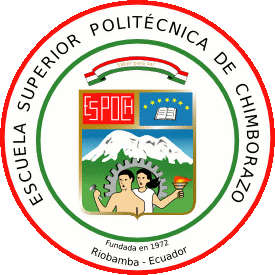 ESCUELA SUPERIOR POLITÉCNICA DE CHIMBORAZOFACULTAD DE INFORMÁTICA Y ELECTRÓNICAESCUELA DE INGENIERÍA EN SISTEMASANÁLISIS COMPARATIVO DE HERRAMIENTAS SOFTWARE LIBRE Y PROPIETARIO PARA DESARROLLAR UNA APLICACIÓN DE RECONOCIMIENTO DE IMÁGENESTesis de grado presentada para optar al grado académico de:INGENIERO EN SISTEMASAUTOR: GUANGA VILLEGAS LUIS ALBERTO                       TUTOR: DR. JULIO SANTILLÁNRiobamba-Ecuador2015@2015, Luis Alberto Guanga VillegasSe autoriza la reproducción total o parcial, con fines académicos, por cualquier medio o procedimiento, incluyendo la cita bibliográfica del documento, siempre y cuando se reconozca el Derecho de AutorESCUELA SUPERIOR POLITÈCNICA DE CHIMBORAZOFACULTA DE INFORMÀTICA Y ELECTRÓNICAESCUELA DE INGENIERÌA EN SISTEMASEl Tribunal de Tesis certifica que: El trabajo de investigación: ANÁLISIS COMPARATIVO DE HERRAMIENTAS SOFTWARE LIBRE Y PROPIETARIO PARA DESARROLLAR UNA APLICACIÓN DE RECONOCIMIENTO DE IMÁGENES, de responsabilidad del señor Luis Alberto Guanga Villegas, ha sido minuciosamente revisado por los Miembros del Tribunal de Tesis, quedando autorizada su presentación. Dr. Gonzalo Samaniego			__________________		_________________DECANO DE LA FIEDr. Julio Santillán			__________________		_________________DIRECTOR DE LA EISDr. Julio Santillán			__________________		_________________DIRECTOR DE TESISIng. Patricio Moreno			__________________		_________________MIEMBRO DE TRIBUNALDOCUMENTALISTASISBIS ESPOCH			_________________	 	________________Yo, Luis Alberto Guanga Villegas soy responsable de las ideas, doctrinas y resultados expuestos en esta Tesis y el patrimonio intelectual de la Tesis de Grado pertenece a la Escuela Superior Politécnica de Chimborazo.AGRADECIMIENTOAgradezco a Dios quien ha sido mi fortaleza para alcanzar esta meta tan importante en mi vida.A mi familia, el pilar fundamental de mi vida estudiantil por haberme ayudado a cumplir esta etapa en mi vida profesional A mis docentes quienes han ayudado a formar mi perfil profesional inculcando en mí valores éticos y profesionales.A mis amigos que durante el curso de la carrera han contribuido en mi desarrollo personal e intelectual.INDICE GENERAL INDICE DE TABLAS Tabla 1-1.     Áreas y aplicaciones de los sistemas de reconocimiento facial.	12Tabla 2-1.     Clasificación de los métodos de reconocimiento facial	19Tabla 3-1.     Variables	24Tabla 4-2.     Modelo conceptual de variables	24Tabla 5-2.     Operacionalización conceptual de variables	24Tabla 6-3.     Parámetro de evaluación del indicador sistema operativo	49Tabla 7-3.     Ponderación de parámetro Sistema Operativo	49Tabla 8-3.     Resultado de la evaluación del parámetro sistema operativo	50Tabla 9-3.     Parámetro de evaluación del indicador detección	51Tabla 10-3.     Ponderación de parámetro detección de rostro	51Tabla 11-3.     Resultado de la evaluación del parámetro detección de rostro	51Tabla 12-3.     Parámetro de evaluación del indicador pre-procesado	52Tabla 13-3.     Ponderación de parámetro escalado	53Tabla 14-3.     Resultado de la evaluación del parámetro detección de rostro	53Tabla 15-3.     Ponderación de parámetro recorte de la imagen	54Tabla 16-3.     Resultado de la evaluación del parámetro recorte de la imagen	54Tabla 17-3.     Resumen evaluación Indicador Pre-procesado	55Tabla 18-3.     Parámetro de evaluación del indicador extracción de características	56Tabla 19-3.     Ponderación de parámetro métodos	56Tabla 20-3.     Resultado de la evaluación del parámetro métodos	56Tabla 21-3.     Parámetro de evaluación del indicador comparación y 	   reconocimiento	57Tabla 22-3.     Ponderación de parámetro medidas de similitud	58Tabla 23-3.     Resultado de la evaluación del parámetro medidas de similitud	58Tabla 24-3.     Ponderación de parámetro clasificadores	59Tabla 25-3.     Resultado de la evaluación del parámetro clasificadores	59Tabla 26-3.     Parámetro de evaluación del indicador seguridad	60Tabla 27-3.     Ponderación de parámetro confianza	61Tabla 28-3.     Resultado de la evaluación del parámetro confianza	61Tabla 29-3.     Ponderación de parámetro vulnerabilidad	62Tabla 30-3.     Resultado de la evaluación del parámetro vulnerabilidad	62Tabla 31-3.     Ponderación de parámetro amenazas	63Tabla 32-3.     Resultado de la evaluación del parámetro amenazas	64Tabla 33-3.     Ponderación de parámetro control de acceso	65Tabla 34-3.     Ponderación de parámetro autenticación	66Tabla 35-3.     Resultado de la evaluación del parámetro autenticación	66Tabla 36-3.     Resumen evaluación indicador seguridad	67Tabla 37-3.     Resumen de valoración de parámetros	68Tabla 38-4.     Roles del Proyecto	72Tabla 39-4.     Product Backlog	73Tabla 40-4.     Sprint 1	73Tabla 41-4.     Spint 2	75Tabla 42-4.     Caso de prueba registro de docentes en el sistema	76Tabla 43-4.     Sprint 3	77Tabla 44-4.     Caso de prueba registro del estudiante en el sistema	78Tabla 45-4.     Valoración de resultados	82Tabla 46-4.     Valoración de resultados	83Tabla 47-4.     Valoración de resultados	84Tabla 48-4.     Valoración de resultados	86Tabla 49-4.     Valoración de resultados	87Tabla 50-4.     Valoración de resultados	87INDICE DE FIGURAS Figura 1-1.    Reconocimiento de imágenes (facial)	4Figura 2-1.    La cara como rasgo biométrico	9Figura 3-1.    Etapas del reconocimiento Facial	15Figura 4-1.    Detección mediante Har-like	16Figura 5-1.    Pre-procesamiento de una imagen a) Imagen de entrada b)Rotación de coordenadas de los ojos  c)Recorte y escalado d) Ecualización del histograma	17Figura 6-2.    Pantalla de bienvenida Visual Studio 2013	28Figura 7-2.    Pantalla de advertencia de instalación Visual Studio	28Figura 8-2.    Pantalla de términos de licencia de instalación   Visual	29Figura 9-2.    Pantalla de características opcionales de instalación Visual Studio 2013	29Figura 10-2.    Pantalla autorización para instalación de Visual Studio	30Figura 11-2.    Pantalla de progreso de instalación Visual Studio	30Figura 12-2.    Pantalla de fin de instalación Visual Studio	31Figura 13-2.    Pantalla de configuración de entorno Visual Studio	31Figura 14-2.    Pantalla de preparación de entorno Visual Studio	32Figura 15-2.    Pantalla de entorno Visual Studio 2013	32Figura 16-2.    Pantalla autorización de instalación para Netbeans-8.0.2	33Figura 17-2.    Pantalla inicio de instalación Netbeans-8.0.2	33Figura 18-2.    Pantalla de bienvenida de instalación Netbeans-8.0.2	34Figura 19-2.    Pantalla de selección de características instalación Netbeans	34Figura 20-2.    Pantalla de licencia de instalación Netbeans-8.0.2	35Figura 21-2.    Pantalla de ubicación de instalación Netbeans-8.0.2	35Figura 22-2.    Pantalla de resumen de instalación Netbeans-8.0.2	36Figura 23-2.    Pantalla de progreso de instalación Netbeans-8.0.2	36Figura 24-2.    Pantalla de entorno Netbeans-8.0.2	37Figura 25-2.    Pantalla de autorización SQL Server2012	37Figura 26-2.    Pantalla de planeamiento de instalación SQL Server2012	38Figura 27-2.    Pantalla de bienvenida de instalación SQL Server2012	38Figura 28-2.    Pantalla de reglas auxiliares de instalación SQL Server2012	39Figura 29-2.    Pantalla de clave de producto instalación SQL Server2012	39Figura 30-2.    Pantalla de términos de licencia de instalación SQL Server2012	40Figura 31-2.    Pantalla de configuración de instalación SQL Server2012	40Figura 32-2.    Pantalla de reglas auxiliares de instalación SQL Server2012	41Figura 33-2.    Pantalla de roles de instalación SQL Server2012	41Figura 34-2.    Pantalla de características de instalación SQL Server2012	42Figura 35-2.    Pantalla de reglas de instalación SQL Server2012	42Figura 36-2.    Pantalla de configuración de instancia de instalación SQL Server2012	43Figura 37-2.    Pantalla de requisitos de espacio de instalación SQL Server2012	43Figura 38-2.    Pantalla de configuración de instalación SQL Server2012	44Figura 39-2.    Pantalla de configuración motor de búsqueda de instalación SQL Server2012	44Figura 40-2.    Pantalla de reglas de configuración de instalación SQL Server2012	45Figura 41-2.    Pantalla de resumen de instalación SQL Server2012	45Figura 42-2.    Pantalla de progreso de instalación SQL Server2012	46Figura 43-2.    Pantalla de fin de instalación SQL Server2012	46Figura 44-2.    Pantalla de bienvenida entorno  SQL Server2012	47Figura 45-2.    Pantalla de inicio de sesión entorno SQL Server2012	47Figura 46-3.    Etapas del reconocimiento facial	48Figura 47-3.    Resultado de evaluación del parámetro Sistema Operativo	50Figura 48-3.    Resultado de evaluación del parámetro detección de rostro	52Figura 49-3.    Resultado de evaluación del parámetro detección de rostro	53Figura 50-3.    Resultado de evaluación del parámetro recorte de la imagen	54Figura 51-3.    Resumen de evaluación del indicador pre-procesado	55Figura 52-3.    Resultado de evaluación del parámetro métodos	57Figura 53-3.    Resultado de evaluación del parámetro medidas de similitud	58Figura 54-3.    Resultado de evaluación del parámetro clasificador	60Figura 55-3.    Resultado de evaluación del parámetro confianza	61Figura 56-3.    Resultado de evaluación del parámetro vulnerabilidad	63Figura 57-3.    Resultado de evaluación del parámetro amenazas	64Figura 58-3.    Resultado de evaluación del parámetro control de acceso	65Figura 59-3.    Resultado de evaluación del parámetro autenticación	66Figura 60-3.    Resultado de evaluación del Indicador de Seguridad	67Figura 61-3.    Resumen de parámetros de comparación	69Figura 62-4.    Diagrama de base de datos	74Figura 63-4.    Diagrama de arquitectura de red	74Figura 64-4.    Diagrama de componentes	75Figura 65-4.    Prototipo de la interfaz de registro del docente	76Figura 66-4.    Prototipo de la interfaz de registro de estudiantes	78Figura 67-4.    Burn up final del sprint 1	79Figura 68-4.    Burn up final del sprint 2	80Figura 69-3.    Burn up final del sprint 1	81Figura 70-4.    Resultado de evaluación Pregunta 1	83Figura 71-4.    Resultado de evaluación Pregunta 6	84Figura 72-4.    Resultado de evaluación Pregunta 2	85Figura 73-4.    Resultado de evaluación Pregunta 3	86Figura 74-4.    Resultado de evaluación Pregunta 5	87Figura 75-4.    Resultado de evaluación Pregunta 4	88Figura 1.    Prototipo de Interfaz registro de estudiante	108Figura 2.    Prototipo de Interfaz permiso de acceso de estudiantes	109Figura 3.    Prototipo de Interfaz listado de estudiantes	110Figura 4.    Prototipo de Interfaz listado de ingreso de estudiantes al sistema	111Figura 5.    Prototipo de Interfaz subida de archivos	112Figura 6.    Prototipo de Interfaz descarga de archivos	113RESUMEN En la presente investigación existen modelos de  autenticación basados en el reconocimiento de rostros pero  sin orientarse al estudio de herramientas de software por lo cual se realiza el análisis comparativo de herramientas de software libre y propietario para desarrollar una aplicación de reconocimiento de imágenes. Se estudió las herramientas Visual Studio .Net 2013 y Netbeans 8.0.2 aplicadas al desarrollo de reconocimiento de imágenes faciales basándose en un método estructurado para establecer parámetros de comparación y determinar qué tipo de herramienta es la idónea para desarrollar sistemas basados en reconocimiento de imágenes. Se realizó una investigación para la obtención de resultados cuasi-experimental, basándonos en la manipulación, puesto que se establecerán dos prototipos en los cuales se verificará su desempeño y determinará cuál es más seguro al momento en que los estudiantes ingresen al sistema a revisar sus contenidos de la asignatura Didáctica Informática; también nos basaremos en la no aleatorización debido a que los prototipos serán sujetos a evaluación, no serán el resultado de una selección aleatoria. De acuerdo al análisis comparativo de los prototipos de reconocimiento facial desarrollados en Visual Studio .Net 2013 y Netbeans 8.0.2 y el establecimiento de los parámetros de comparación para determinar la seguridad: inicialización, detección, pre-procesado, extracción de características, comparación y reconocimiento, seguridad y mediante la creación de valores cuantitativos, se determina el cumplimiento en seguridad de Visual Studio .Net 2013 en el 94.44% y Netbeans 8.0.2 en el 86.11%. La elaboración de los prototipos con las dos herramientas de desarrollo, ha sido de gran utilidad para la obtención de resultados de la investigación; debido a que mediante estos prototipos se han encontrado diferencias sustanciales en la instalación de las herramientas desarrollo del prototipo, en el análisis e implementación de parámetros y análisis de los mismos. Se debe incentivar a los estudiantes de la Escuela de Ingeniería en Sistemas de la Escuela Superior Politécnica de Chimborazo en la creación de proyectos orientados a seguridades de entorno facial basándose herramientas libres y propietarias y su aplicación en la localidad.Palabras Clave: <SOFTWARE LIBRE > <[ VISUALSTUDIO .NET 2013] SOFTWARE> <[NETBEANS 8.0.2] SOFTWARE> <SEGURIDAD> <RECONOCIMIENTO FACIAL> <DESARROLLO>.SUMARYIn the present investigation exists models of authentication based on the face recognition but without orienting to the study of software tools for which the comparative analysis between free and owner tools was made to develop an image recognition application. The VisualStudio.Net 2013 and Netbeans 8.0.2 tools were applied to develop the recognition of facial images based on a structured method to establish comparison analysis and determine what type of tool is suitable for system development based on facial recognition. An investigation for obtaining quasi-experimental results was made, founded on the manipulation, since two prototypes will be established in which their performance will be verified and determined which of them is the safest at the moment the students enter to the system to revise their contents of the subject: Informatic Didactics; in addition, it was founded in the Non-Randomization due to the prototypes will be subjected to evaluation, it will not be the result of a randomized selection. According to the comparative analysis of the facial recognition prototypes in VisualStudio.Net 2013 and Netbeans 8.0.2 and the establishment of the parameters of comparison to determine the security, such as: initialization, detection, pre-processing, extract of characteristics, comparison and recognition, security and by creating quantitative values, compliance is determined security of VisualStudio.Net 2013 is determined in 94.44% and Netbeans 8.0.2 in 86.11%. The elaboration of the prototypes with both development tools have been of great usefulness to obtain the results in the investigation; due to by using these prototypes, substantial differences have been found in the installation of the prototype development tools, in the analysis and implementing of parameters of the same.The students of the School in Systems Engineering of ESPOCH must be encouraged in the creation of projects oriented to the facial security context based on free and owner tools and their application in the locality.Key Words: <FREE SOFTWARE>, < [VISUALSTUDIO.NET 2013] SOFTWARE>, < [NETBEANS 8.0.2] SOFTWARE>, <SECURITY>, <FACIAL RECOGNITION>, <DEVELOPMENT>INTRODUCCIÓN Uno de los sentidos más importantes de los seres humanos y los que más se trata de imitar es la visión. Esta es empleada para obtener la información visual del entorno físico, se calcula que más de 70% de las tareas del cerebro son empleadas gracias a la visión, en la actualidad casi todas las disciplinas científicas emplean utillajes gráficos para transmitir conocimiento, por ejemplo, hay muchos sistemas que emplean esquemas de circuitos, a modo gráfico, para describir el entorno otro ejemplo muy importante es la digitalización de imágenes para el análisis vía informática, este análisis podría hacérselo mediante texto, pero para la especie humana resulta mucho más eficiente procesar imágenes que procesar texto.El reconocimiento facial se ha convertido en los últimos años en un área de investigación activa que abarca diversas disciplinas, como procesado de imágenes, reconocimiento de patrones, visión por ordenador y redes neuronales. Involucra tanto a investigadores del área de la informática como a neurocientíficos y psicólogos. Se podría considerar también dentro del campo de reconocimiento de objetos, donde la cara es un objeto tridimensional sujeto a variaciones de iluminación, pose, etc., y ha de ser identificada basada en su proyección 2D (excepto cuando se utilizan técnicas 3D).Se utiliza principalmente en sistema de seguridad para el reconocimiento de usuarios. En estos sistemas se utiliza un lector que define las características del rostro y cuando este solicita el acceso, se verifica  comparando los datos obtenidos con la base de datos.  Sin embargo, estos sistemas no son útiles a largo plazo ya que, a medida que pasan los años, los rasgos faciales varían y al solicitar el acceso ya no coinciden con la imagen en la base de datos. Para solucionar este problema se puede utilizar un algoritmo que interprete el paso de los años, aunque igualmente sigue sin ser del todo fiable, o bien, renovar frecuentemente la base de datos.También se utiliza en aplicaciones de interacción persona ordenador, en gestión multimedia, y en software como Google`s Picasa. Apple iPhoto, Sony`s Picture Motion Browser (PMB), Facebook y Asus Smart Logon.El problema radica en la necesidad de desarrollar una aplicación para reconocimiento de imágenes que permita la autenticación de estudiantes a publicaciones y contenidos de la asignatura de Didáctica Informática perteneciente al noveno semestre de la escuela de ingeniería en sistemas.Dado el auge que ha tenido el reconocimiento facial y un avance en cuanto a herramientas software de este tipo, tanto libre como propietario, se pretende verificar cuál de ellas cumple con las características adaptables y manipulables para realizar varios proyectos en orden a satisfacer las necesidades de la sociedad en cuanto a seguridad de su información se refiere.CAPITULO IMARCO TEORICO AntecedentesUna de las formas más comunes que el ser humano ha empleado desde siempre para la identificación entre si es la llamada reconocimiento de rostros, al ser este un rasgo muy característico que puede apreciarse mediante la vista, nuestro cerebro es capaz de diferencias personas a partir de sus rasgos faciales.Desde los comienzos de la visión artificial, el reconocimientos facial ha sido estudiado debido a su importancia práctica e interés de científicos cognitivos, a pesar de que otras técnicas biométricas como la huella digital o el iris pueden ser más precisas, el reconocimiento facial siempre ha sido muy investigado debido a su naturaleza no invasiva y a que es el método básico de identificación humana.Justificación del proyecto de tesisJustificación Teórica En la actualidad existen varios modelos de autentificación mediante el reconocimiento de imágenes faciales, pero no lo hacen  mediante el estudio de herramientas software.Sistemas existentes en Java como F7 Face Recognition,  SDK,  Kinect  y  en Visual studio.NET como FACE, Mi Cartera Electrónica (my-iWallet), VeriLook Standar.  Son herramientas de desarrollo que conforma el motor del software de reconocimiento facial a integradores de sistemas y desarrolladores.  La funcionalidad del proceso de registro de reconocimiento facial, su identificación y verificación trabaja con imágenes estáticas.Justificación Metodológica El presente análisis pretende estudiar las tecnologías más populares existentes en el mercado en la actualidad como son Visual Studio.net y Java, enfocándonos principalmente en el desarrollo de sistemas inteligentes que permitan el reconocimiento de imágenes faciales.Se determinaran los  parámetros adecuados de rendimiento y operatividad,  necesarios para el desarrollo de  aplicaciones prototipos que permitan el reconocimiento de imágenes faciales. Mediante  un motor de base datos  que sea fácil de manipular al momento de guardar y  consultar información y el uso de una metodología de documentación ágil en el desarrollo de proyectos.Con el desarrollo de la aplicación de reconocimiento de imágenes faciales, los estudiantes podrán ver  publicaciones y contenidos de la asignatura Didáctica Informática perteneciente al noveno semestre de la Escuela de Ingeniería en Sistemas de la Escuela Superior Politécnica de Chimborazo.Justificación PrácticaPara el desarrollo de la aplicación,  se parte del problema el cual es la necesidad de un sistema  de reconocimiento de imágenes faciales, a fin de mejorar la seguridad al momento del ingreso de estudiantes a publicaciones y contenidos de la  asignatura Didáctica Informática impartida en  noveno semestre de la Escuela de Ingeniería en Sistemas en la Escuela Superior Politécnica de Chimborazo.Se propone la forma de hacerlo más organizado,  por medio de un sistema de reconocimiento de imágenes faciales  el cual pueda ser fácil de utilizar,  así también mejore la seguridad al momento del ingreso de estudiantes  a las publicaciones y contenidos de la asignatura Didáctica Informática la aplicación se relaciona con el acta que tiene los  nombres de  estudiante, esta información va a la base de datos,  guarda el nombre y código para posteriormente relacionar estos datos con las imagen del estudiante y así permitir el acceso .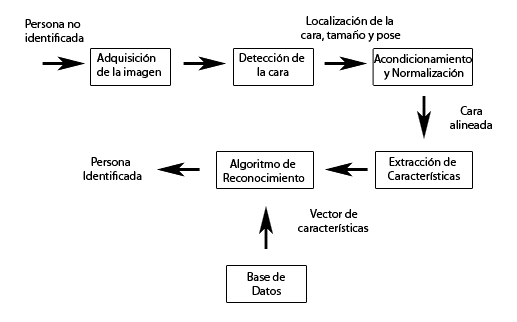 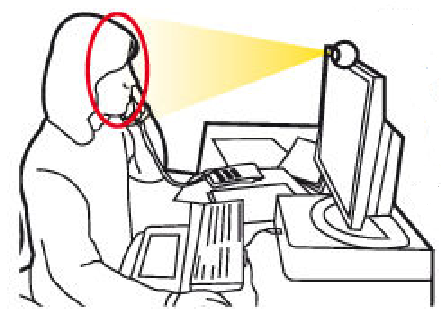 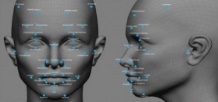 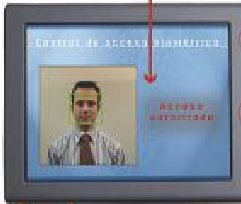 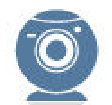 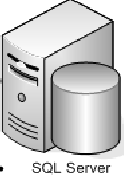 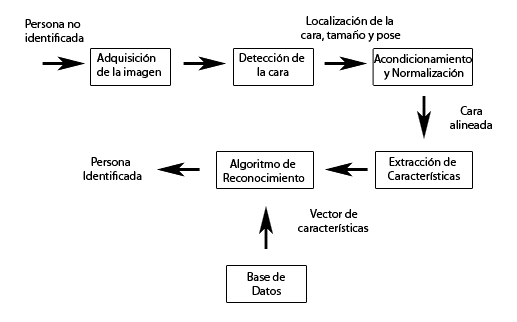 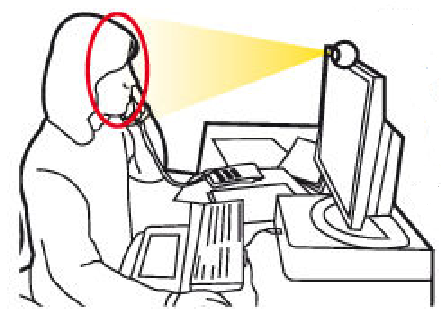 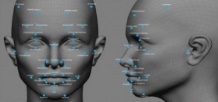 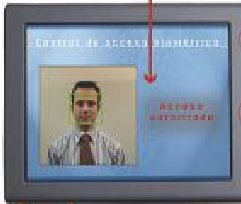 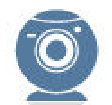 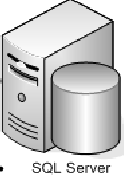 Figura  1-1. Reconocimiento de imágenes (facial)Fuente: http://www.dobleclic.com/tiendas-en-linea/El desarrollo  del sistema de reconocimiento de imágenes faciales  se lo realizará con herramientas Visual Studio.NET o Java, para lo cual se desarrollan dos prototipos, mediante el uso del método estructurado por su facilidad al momento de desarrollar este tipo de aplicaciones. El sistema tendrá la capacidad de leer imágenes y traducirlos  al comparar con patrones almacenados en una base de datos en SQL server. La documentación se realiza  con  SCRUM por ser una metodología ágil y fácil de operar.   ObjetivosObjetivos generales: Realizar el análisis comparativo de herramientas software libre y propietario, generando como resultado un sistema de reconocimiento de imágenes, que será implementado en noveno semestre de la Escuela de Ingeniería en Sistemas de la Escuela Superior Politécnica de Chimborazo, para el ingreso de estudiantes  a publicaciones y contenidos de la asignatura didáctica informática.Objetivos específicosEstudiar las herramientas JAVA y VisualStudio.NET para el desarrollo de sistemas de reconocimiento de imágenes faciales aplicando el método estructurado.Establecer los parámetros de comparación para determinar qué tipo de software se adapta mejor a las necesidades en el desarrollo del sistema  de reconocimiento de imágenes faciales en el ingreso de estudiantes a publicaciones y contenidos de la asignatura Didáctica Informática del noveno semestre de la Escuela de Ingeniería en Sistemas. Implementar una aplicación de reconocimiento de imágenes faciales para el ingreso a estudiantes a publicaciones y contenidos de la asignatura Didáctica Informática del noveno semestre de la Escuela de Ingeniería en Sistemas. Reconocimiento Facial Historia del Reconocimiento Facial El significado facial es correspondientemente un significado ignorado, las averiguaciones nacientes se exaltan en el período de 1950 en la psicología por parte de Bruner y Tagiuri 1954. Y en literatura ingenieril en  1960. Dicho significado referencia a una persona mediante el reconocimiento de su rostro, tomando todas las características que logren  medirse o visualizarse.En los años 60, se desarrollan los primeros trabajos, un sistema semiautomático de reconocimiento facial era una técnica que solicitaba de un “administrador” (persona encargada del sistema), para delimitar rasgos tales como boca, orejas, nariz y ojos en las fotografías (Duane Blackbum, 1960). Las diferentes  medias se comparaban entre los seleccionados puntos de referencia. El proyecto de Bledsoe, pertenece a este caso, donde el usuario manipulaba una tabla RAND, tomaba coordenadas de puntos distintos en una fotografía por ejemplo, los bordes externos e internos de los ojos, el centro de las pupilas, entre otros. Y se realizaban mediciones de unas 20 distancias: entre las pupilas, ancho de la boca y ancho de los ojos.La información era asociada al nombre de la persona subsiguientemente pasaba a formar parte de la base de caras, y posteriormente en el proceso de identificación comparar las distancias de los datos de la base con la  fotografía nueva y retornaba la que más se asemejaba. Para esto se utilizó 21 marcadores subjetivos específicos como el grosor de labios, color del cabello y longitud de orejas para que en cada fotografía sean medidos por un operador, posteriormente se realizaba el reconocimiento facial mediante la comparación de medidas en el sistema (Goldstein, Harmon, Lesk, 1971). En la década de 1970 empezó  la idea de ejecutar un reconocimiento facial automático al  semiautomático que era utilizado. Kanade se apoyó en confrontar las imágenes mediante un programa responsable de procesar todas las imágenes a fin de obtener de modo automático características faciales como la boca, nariz, mentón y los bordes de los ojos. Luego las distancias euclídeas ponderadas entre estos puntos se utilizaban con la finalidad de medir el parecido entre las caras y ejecutar el reconocimiento.La técnica del algebra línea en 1987, fue aplicada al problema del reconocimiento facial por Kirby & Sirobich y es conocida como análisis de componentes principales (PCA, Principal Component Analiysis). Se demuestra con un error de hasta 3% que sea cual fuese la cara, puede ser personificada por la mezcolanza de un conjunto de caras que conforman una base llamada “eigenpictures”. Calificado como un límite en la materia, muestra que para cifrar adecuadamente la imagen de una cara debe estar alineadas y normalizada para lograr esto eran emplazados no bajo de 100 valores.Basándose en las investigaciones de Kirby & Sirobich, en 1991 Turk & Pentland utilizan  PCA (Principal Component Analiysis), en una técnica destacada, conocida como eigenfaces,  subsiguientemente se convertiría un estándar de asimilación de performance de algoritmos para el reconocimiento de rostros. Este método se basa en tomar caras de entrenamiento mediante las cuales se precisa una cara promedio, son sujetos a PCA, los vectores de distancia de las caras a la cara promedio, para de esta manera conseguir los autovalores y autovectores ortonormales  que admitan representar de la mejor forma la distribución de todos los datos. Tales autovectores son llamados eigenface, se utilizaban para evaluar la cara a través de una combinación lineal. Al intentar reconocer la nueva imagen  de una cara, esta se la presenta en el área de caras y con esto se logra su combinación lineal. La distancia euclídea se minimiza con cada clase a fin de  establecer a qué clase corresponde y se la clasifica perteneciente de darse el caso en que no se la reconoce,  el algoritmo puede mostrar sino se identificó porque la cara es nueva o a su vez no  es una cara, en este caso nos permitirá elegir agregarla la base.El reconocimiento facial 2D de todos los algoritmos que son utilizados, existen tres algoritmos que son los más aprovechados y trabajados debido a sus la exactitud de sus resultados óptimos como se marca en:PCA – Principal Component Analysis (Análisis de componentes  principales), LDA – Linear Discriminant Analysis (Análisis Lineal Discriminante) y EBGM – Elastic Bunch Graph Matching (Correspondencia entre Agrupaciones de Grafos Elásticos). El método PCA análisis de componentes principales, es el más destacado y por esta razón  se ha tomado como parámetro de comparación para los algoritmos nuevos. El trabajo más reconocido manipulando esta técnica es el ejecutado en 1991 por Turk & Pentland con sus reconocimientos facial por medio de Eigenfaces. Según  H Zhao varios métodos de disminución de dimensiones han estado aplicados en el área de reconocimiento facial. FLDA (Fisher Linear Discriminant Analysis), una adaptación del LDA, es de los más multitudinarios, pero existen otros métodos basados del mismo modo en LDA con resultados óptimos después de su aplicación, mismos que buscan destacar los errores de FLDA como es el inconveniente de singularidad conocido por SSS (Small Simple Size), el mismo que resulta  cuando por cada individuo  existe una sola imagen. Fundamentalmente LDA, es una técnica que permite la categorización de los datos que trata de  clasificar muestras de clases ignoradas mediante la utilización de una proximidad estadística, basadas en ejemplos de entrenamiento con clases conocidas. Dicha técnica extiende la varianza entre las caras de cada persona diferentes es decir entre las clases (between-class),  de igual forma minimizar  la varianza entre las caras de un mismo individuo es decir de cada clase (within-class).Belhumeur en sus estudios utilizó FLDA con la finalidad de realizar mediante FisherFaces el reconocimiento de rostros, se lo  cotejó con el método Eigenfaces, obteniendo como resultado que el método FisherFaces  es el más idóneo al instante de lidiar de forma simultánea con la variación de luz (incluye número de fuentes de luz, intensidad y dirección) y expresiones faciales. Sigari detalla en el metodo EBGM, que se determinan muchos puntos determinados de la cara (como punta de la nariz, esquinas de los ojos, entre otros) que llegarán  a ser los iguales aunque la postura cambie, se procesa la imagen con la aplicación de un filtro de transformación Gabor, se origina una arquitectura mediante la cual se proyecta el rostro sobre una grilla elástica. jet gabor  es el nombre que se le da a cada nodo de la grilla, representa el comportamiento de la imagen en torno a un píxel. Image graph es el  modelo que se consigue para cada una de las imagen de la cara con los denominados jet gabor. El mismo que se consigue lograr mediante algunos de los modelos que forman parte de la galería de entrenamiento que posee idéntica  postura, un gráfico genérico mediante la combinación de varias caras FBG (face bunch graph), el  mismo que se utiliza para introducir la image graph de las nuevas caras, de esta manera ayuda a que los puntos específicos sean ubicados. Esto se realiza a un inicio de forma manual, pero se lo logra de forma automática el reconocimiento de puntos en las todas las imágenes de las nuevas caras  a medida que se engrandece el modelo con caras de entrenamiento. Se  realiza el reconocimiento al momento de  comparar el image graph de la una cara nueva frente a  los modelos  existentes que están en la galería de entrenamiento, fundamentándonos en una función de similitud. La función de similitud logra formularse de diferentes maneras, teniendo siempre presente que es la responsable al momento de realizar un buen reconocimiento. Wiskott, poniendo como ejemplo, ha tomado esta función de similitud como un promedio de similitud entre pares de  correspondientes jets.Definiciones Según Julio C. Molina. Miguel A Risco, El reconocimiento de los rostros se orienta al estudio e implementación de los sistemas biométricos, estos consisten en el estudio de todas las características físicas y que son únicas en cada persona. Esto se puede apoyar en las técnicas de procesamiento imágenes digitales las mismas que pueden extraer características biométricas (Lopera, 2010, p.1).Según R, Francisco Lopera, El reconocimiento de rostros, o el perceptor visual del rostro se debe cotejar con las huellas de memoria donde se encuentran las caras previamente aprendidas y almacenadas, se logra encontrar una huella de memoria facial de configuración parecida al perceptor  lo que produce un sentimiento de familiaridad con él y posteriormente se activa el acceso a su reconocimiento. Esta tarea es elaborada por las llamadas unidades de reconocimiento facial vienen siendo como un almacén de las huellas de memoria de caras anteriormente acreditadas y que conjuntamente establecen una conexión entre el perceptor y la memoria semántica o nodo s de identidad personal (Lopera, 2010, p.1).Una solución biométrica es sistema de reconocimiento facial  que emplea un algoritmo automático dirigida por el ordenador el mismo que se encarga de reconocer la identidad de una persona de manera automática, se lo realiza a través de un análisis de un fotograma clave de una fuente de video, sus características fisiológicas extraídas  de la imagen o, y comparándolas con la base de datos (DB).Fundamentos del Reconocimiento facial El rostro humano, en comparación con todos los rasgos anatómicos, es el elemento más frecuente que  utilizan los seres humanos para asemejar a otro individuo esto se debe a que nos suministra una gran cantidad de inquisición discriminativa sobre un sujeto permitiendo a simple vista discernir e identificar diferencias. A su vez, la cara aloja, un conjunto de facciones que la dotan de un valioso poder discriminativo. La fisonomía del rostro es  determinada por rasgos que  están localizados en perspectivas similares en toda población por lo que un sistema de reconocimiento facial mediante estas características puede beneficiarse. Dichos  rasgos biométricos se muestran en la figura 3-1. 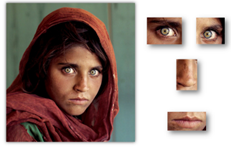                                           Figura  2-1. La cara como rasgo biométrico                                                                Fuente: Biometría Facial, http://www.biometria.gov.ar/metodos-biometricos/ facial.aspx A continuación se describen los rasgos que componen el rostro humano.OrejasUbicadas en los laterales de la cara. Es eminentemente geométrica la variabilidad que presentan estas características entre individuos, siendo la mejor que define la característica del tamaño. Y debido a su colocación, las orejas pueden ser encerradas por el cabello, generando no deseadas variaciones. Es por ello que la región de la cara que se extrae, excluye a las orejas para impedir variabilidad en muchos sistemas de reconocimiento.CejasSe encuentran situadas en la parte  superior de la cara, están compuestas por vello justo encima de los ojos, el grosor es una de las características que las diferencian, es por esta razón que se la toma muy en cuenta de la misma manera el color del vello, el espesor y la forma. Cualquier cambio de expresión  puede modificar su ubicación, no obstante frente a diferentes gestos por lo  general no existe mucha variación del resto de características.OjosDada su complejidad, Los ojos son posiblemente unos de los fisionomías más discriminativos de la cara. Ubicados en la parte media superior de la cara, están compuestos por pupila, pestañas, iris parpados y el globo ocular que a su vez se diferencia en córnea. Los ojos ofrecen gran versatilidad entre sujetos puesto que en muchas ocasiones los parpados ocluyen  totalmente o parcialmente este rasgo, se debe tomar en cuenta que  son bastante sensibles a cambios de expresión.NarizLa nariz está situada aproximadamente en el centro de la cara. Su forma varía en gran medida entre los usuarios y la misma no suele ser afectada por cambios de expresión. Al momento de medir diferencias los dos orificios nasales suelen ser un buen punto característico.BocaSituada en la parte inferior de la cara, la boca  es otro rasgo característico a toma en cuenta que facilita información del individuo. Debido a la gran flexibilidad y diversidad de movimientos que pueden realizar este rasgo, es una característica particular ya que es posible encontrar gran diversidad en un mismo sujeto dependiendo de si dicho sujeto está sacando la lengua, sonriendo, si tiene la boca abierta, si la tiene cerrada, etc. El componente que siempre está visible y que suelen definir el aspecto de la boca son los labios. A los rasgos descritos anteriormente, cabe recalcar que la forma de la cara es también una característica discriminativa, así como otras partes de la misma como logran ser los pómulos, la barbilla o la frente, La cara es una fisionomía con una mecanismo simétrico bastante elevado, algo de lo que las tareas de extracción o localización  de distancias se pueden favorecer.Sin embargo, existen ciertas características de la cara que pueden implantar mayor variabilidad en el mismo individuo. Enfocándonos en  este sentido, el pelo es el elemento más destacado. El pelo puede contribuir de gran manera a la oclusión de los rasgos (ya sea barba o cabello) y a la persona cambie el aspecto. Gorras, bufandas y gafas son otros elementos artificiales comunes que suelen favorecer a la perdida de fiabilidad en el sistema, en este sentido son las gafas de sol las que generan mayor oclusión.Ventajas e Inconvenientes El reconocimiento facial muestra ciertas características propicias que la convierten en una técnica más factible para ser usada en ciertos ámbitos en relación a otras biométricas. A continuación se definen los aspectos más determinantes.Baja intrusividadAl ser la cara un rasgo  humano muy visible, proporciona la tarea de su obtención lo que conlleva a que la misma para los individuos sea poco intrusiva. La cooperación conlleva esta obtención, es también minúscula puesto que con que una cámara sea apto de capturar la cara de una persona con una calidad tolerable es suficiente. Estas características permiten diseñar sistemas de reconocimiento para que los individuos perciban que están siendo reconocidos.Gran poder discriminanteAunque la cara no sea uno de los rasgos con alto grado de poder discriminativo, es un rasgo con suficiente cantidad de variabilidad intra clase e  información para que posea un alto discriminante. Un alto conjunto de sujetos en una base de datos no llega a perjudicar en gran medida la eficacia del sistema logrando en estos casos una favorable tasa de reconocimiento.Disponibilidad extendidaEl ser humano ha manipulado como método de reconocimiento básico en gran diversidad de ámbitos la cara de las personas. Permitiendo que haya una gran disponibilidad de base de datos este muy utilizado rasgo, referente a reconocimiento facial se han llevado a cabo muchas investigaciones  que han dejado como consecuencia diferentes algoritmos y técnicas  de los cuales hoy  por hoy nos podemos favorecer.A demás de las ventajas aquí explicadas, el reconocimiento facial, presenta inconvenientes como cualquier otra técnica biométrica, a continuación se describen estos inconvenientes.Puede ser inexactaEn su encarnación actual, esta garantía está todavía en su infancia. 2-D software de reconocimiento facial, en particular, puede ser afectada por las condiciones de iluminación pobre o por otros factores ambientales que pueden afectar a la precisión, Aunque en 3-D software de reconocimiento facial y la tecnología no existe, aun así es bastante caro en comparación con las tecnologías más antiguas.Requiere de actualización frecuenteSeguridad de reconocimiento facial también se requiere actualizaciones frecuentes para ser exactos. Incluso si la huella digital, por ejemplo, se mantienen intactos y sin cambios durante toda la vida, la edad influye en su aparición, por esta razón, a medida que envejecemos, las imágenes deben ser actualizadas de forma regular para asegurar que los datos exactos se utiliza. Si ellos no son exactas, las cuales fueron tomadas varios años antes, el sistema de la forma incorrecta puede excluir a una persona pueda o deba olvidar el individuo que no debería tener acceso. Permite que una persona puede ser identificado sin conocimientoLo que hace este juego tan grande es también un gran inconveniente. Utilizado de manera positiva, que permite que un individuo se identificado sin su conocimiento, cuando esa persona puede ser un peligro para la sociedad y se debe mantener un registro de discreción.Sin embargo, esto significa que también se puede utilizar para rastrear a las personas sin su conocimiento, incluso si la situación así lo requiere. Esto plantea preguntas sobre el derecho a la intimidad, lo que requiere un estricto control de seguridad y el reconocimiento facial puede ser utilizado.Con respecto a varios de los inconvenientes primitivamente explicados cabe recalcar que año tras año se están desarrollando nuevas técnicas de la misma manera investigando formas de solventarlos que  disminuyan el impacto que presenta sobre el sistema de reconocimiento facial. Para imágenes tomadas en entornos no controlados, en el actual estado de arte se están consiguiendo tasas de reconocimiento altamente razonables.Aplicaciones de los sistemas de reconocimiento facial Son múltiples las aplicaciones de los sistemas de reconocimiento facial, entre ellas se diferencian las siguientes:Tabla 1-1. Áreas y aplicaciones de los sistemas de reconocimiento facial.   Fuente: https://es.wikipedia.org/wiki/Sistema_de_reconocimiento_facial#Aplicaciones    Realizado por: Luis GuangaIdentificación de carasLa identificación a través de sistemas tradicionales presenta un sin número de inconvenientes debido al uso incorrecto de contraseñas o robo de tarjetas de acceso, provocando un problema de seguridad, lo cual no ocurre con el reconocimiento facial ya que se establece la necesidad de la presencia de la persona autorizada, más que la simple validación de su identidad o clave de acceso.Controles de accesoLas aplicaciones de los sistemas de reconocimiento facial más desarrolladas es el uso de los similares lugares donde la verificación de la identidad se requiere, como acceso a ordenadores  o para  oficinas.Sin embargo las imágenes de los rostros deben ser capturadas bajo determinadas características entre ellas la iluminación y una toma frontal ya que largo plazo el sistema queda obsoleto debido al transcurso de los años ya que los rasgos faciales modernizan ampliamente y al instante en que se  requiere el acceso la imagen en la base de datos no es relacionado, para evitar este tipo de inconvenientes presentados se puede adicionar un algoritmo como solución a fin de descifrar o interpretar el transcurrir el paso de los años, aunque de igual manera la fiabilidad no mejora, por tal razón se hace necesario renovar la base de datos frecuentemente.Sistemas de seguridadUno de los principales problemas de seguridad es presentado en los aeropuertos, para ello los pasajeros y personal de aerolíneas deben someterse a un reconocimiento de rostros los cuales se realizan de manera directa o indirecta, para ello aunque es posible controlar alguna de las condiciones de luminosidad y orientación se presenta el problema de la cantidad de rostros que deben ser reconocidos y examinados de forma simultánea, lo cual puede provocar un alto nivel de alarmas falsas.Biometría forense Las extensas bases de datos de individuos registrados por parte de la policía hacen que en este entorno los sistemas de reconocimiento facial sean de enorme importancia. Sistemas que sean capaces de verificar o comprobar la identidad de individuos sospechoso que  acaba de ser arrestado o sistemas idóneos para evidenciar si la persona posee antecedentes, se convierten en necesarios y básicos para este tipo de aplicaciones. Estos sistemas, aparte de trabajar con sus datos deben ser capaces de ser compatibles con cualquier información que sea enviada a la policía para realizar  tareas que permitan el reconocimiento.Multimedia y redes socialesSi bien las imágenes multimedia no pueden usar un conjunto de entrenamiento, es posible catalogar los contenidos de noticias, deportes, películas, videos caseros y demás contenidos multimedia a través del reconocimiento facial, esto genera segmentos de videos coherentes para ojear o para efectuar resúmenes.La evolución tecnológica ha traído al mercado los smartphones, los dispositivos móviles son capaces de realizar diversidad de tareas debido su ilimitado desarrollo. Los teléfonos con cámara integrada son capaces de beneficiarse de sistemas de reconocimiento facial permitiendo al propietario el acceso a su dispositivo. Otra de las formas más comunes es la detección de las caras a manera de clasificar, la cual puede ser aplicada a la lista de contactos de un teléfono.Para automatizar las tareas de compartir fotos en redes sociales, existen varios programas de fotografía que también llevan integrados sistemas de reconocimiento facialEtapas de los sistemas de reconocimiento facial Para los sistemas de reconocimiento facial se han detectado cinco etapas principales; las cuales se describen en el siguiente gráfico: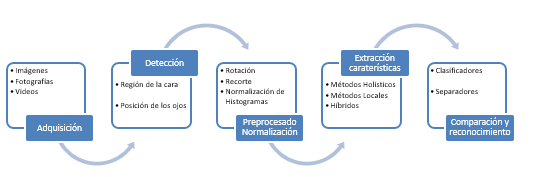           Figura  3-1. Etapas del reconocimiento Facial              Elaborado por: Luis GuangaAdquisición de la ImagenLa adquisición de las imágenes de entrada se ejecuta mediante cualquier dispositivo o mecanismo capaz de adquirir imágenes como por ejemplo, una cámara fotográfica, la cámara integrada de un dispositivo móvil o una cámara de video vigilancia. Basta con una  imagen  para comenzar con el proceso, el tiempo de adquisición es muy bajo y no requiere que siempre ente en  supervisión siempre y cuando las imágenes tomadas cumplan con una calidad mínima.Detección Resulta crítica la etapa de detección en los sistemas de reconocimiento facial,  puesto que si no se ha realizado una detección y localización correctas el resto de etapas se verán afectadas. La detección está formada por dos partes que se describen a continuación:	Detección de la región de la cara.Los denominados Haar-Like permiten la  detección de las regiones de interés en una imagen  Figura 5-1.  En una ventana de detección este sistema considera regiones rectangulares, realiza una suma de las intensidades de los pixeles en cada región para posteriormente calcular las diferencias entre las sumas. La diferencia es usada para especificar subsecciones de la imagen.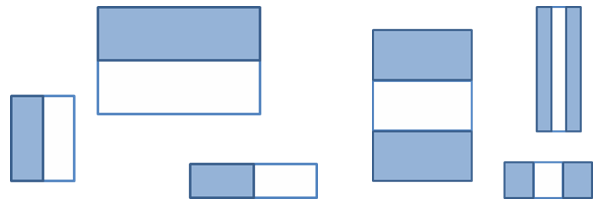 Figura  5-1. Har-like  		Fuente: http://www.codeproject.com/Articles/441226/Haar-feature-Object-Detection-in-CsharpEste sistema tiene la ventaja debido a su rapidez en el cálculo, haciendo viable la localización de objetos en un tiempo real. Este proceso requiere de un previo entrenamiento  con una gran cantidad de imágenes reales (caras) e imágenes negativas es decir imágenes sin caras, a fin de  generar lo que se denomina como un clasificador en cascada. Mediante un entrenamiento correcto, se hace posible un detector de caras fuerte Figura 6-1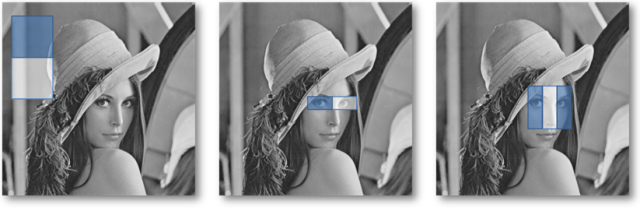 		Figura  4-1. Detección mediante Har-like	                  Fuente: http://www.codeproject.com/Articles/441226/Haar-feature-Object-Detection-in-CsharpDetección de la posición de los ojosPara efectuar una educada alineación de la imagen en el preprocesador, es preciso establecer las coordenadas de los ojos. Para descubrir que los ojos existen varios métodos, siendo el método más directo manipular los clasificadores Haar usados para la localización de caras pero esta vez entrenados mediante los ojos como imágenes.El acotamiento de la región es el segundo método en el que sabemos que va a estar los ojos por geometría facial y obtener la gráfica que personifica la suma por columnas de los valores de la imagen binarizada. De esta manera se puede buscar los picos de la imagen que corresponderán a las características de los ojos.Por último con los métodos basados en instantes invariantes del mismo modo se obtienen buenos resultados. Para poder descubrir los ojos de esta forma, se etiquetan las regiones inconexas de la misma y la imagen de binariza, posteriormente, se manipulan los instantes invariantes para lograr obtener las dos regiones más semejantes.Pre-Procesado y normalizaciónEl pre-procesado es una etapa que se lleva a cabo a partir de la información. Dicha etapa realiza una serie de transformaciones o evoluciones  geométricas sobre la imagen dejándola preparada para la idónea extracción de las características. En el pre-procesado se utilizan cuatro frases para alinear y normalizar la imagen.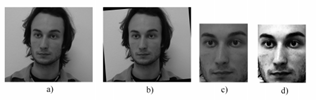      Figura  5-1. Pre-procesamiento de una imagen a) Imagen de entrada b)Rotación de           coordenadas de los ojos  c)Recorte y escalado d) Ecualización del histograma       Fuente: Biometría Facial, http://www.biometria.gov.ar/metodos-biometricos/ facial.aspxRotaciónUno de los beneficios de calcular las coordenadas de los ojos reside en poder establecer el ángulo de giro de una cara en una imagen y remediar. Al tener caras sin giro, el proceso de reconocimiento dará resultados mejores.RecorteUna vez que  la imagen ha sido escalada y rotada, se procede al corte de la misma a fin de obtener solo la región de interés. Para precisar la región se utiliza la coordenada del ojo derecho. Existen muchas dimensiones de imagen estandarizados por los cuales se puede extraer la región de interés referente a las necesidades de nuestro sistema. Los formatos de imagen están recogidos por el estándar ISO/IEC 19794-5 que define un área equivalente a una foto carnet, en base a tal estándar se instituye una región que alcanza únicamente el área de la cara.Normalización de histograma Las imágenes pueden mostrar variabilidad en la luminosidad y en el contraste, lo que origina que imágenes equivalentes sean muy desiguales respecto al valor de intensidad de sus pixeles. Con  la normalización de sus histogramas, se intenta lograr que las imágenes que tiene mayor parte de sus valores de intensidad agrupados en una zona limitada del histograma, pasen a extenderse por todo el rango de valores del histograma. Dándonos como resultado imágenes con mayor contraste y con menor variabilidad lumínica entre ellas:Extracción de CaracterísticasSe emplea la extracción de características para lograr conseguir la información que resulta notable de cara a realizar una comparación, los métodos de extracción de características no dependientes de pose se dividen en tres grandes grupos de métodos estos son los basados en apariencia, híbridos y pasados en puntos característicos de la cara. En este proyecto no se estudiarán los algoritmos independientes de pose ya que la mayoría de ellos solicitan equipamiento técnico o especializado para la captura de imágenes o capturas controladas y específicas.Comparación y reconocimientoPara lograr conseguir una puntuación por la cual tomar una decisión existen varios métodos de comparación. Dichos métodos se pueden dividir en medidas de  clasificadores y similitud.Clasificación de los métodos de reconocimiento facial Son diversos los métodos que se han logrado trazado para optimizar el  reconocimiento facial, al ser una dificultad de gran interés, investigadores de varias ramas han intervenido en el mismo, por lo cual la literatura sobre el tema es  muy dispareja y basta. Es por esta razón que es difícil ejecutar una categorización de los métodos existentes pero entre la más idónea, se adoptará la indicada en Zhao donde se pueden identificar de mejor manera tres clases de nivel alto: los híbridos, los fundamentados en características  y métodos los holísticos.Los métodos holísticos según Zhao, manipulan toda la zona de la cara y han aceptado por ser efectivos en experimentos con grandes bases de datos, por ejemplo: fisher faces- eigenface.Los métodos basados en características, examinan las características locales como la boca, los ojos, la nariz y hacen uso de un registrador estructural. Han sido exitosos y comparados con los métodos holísticos son menos sensibles a las diversificaciones de luminosidad, puntos de perspectiva e inexactitudes en la localización de la cara, peso a esto las técnicas de extracción de características requieren ser confidenciales y precisas con el propósito de poder lograr obtener una favorable respuesta en el reconocimiento facial.En el caso de los métodos híbridos, se utiliza un sistema de percepción más similar al que poseen los humanos, ya que combinan los dos métodos anteriormente descritos, métodos holísticos con métodos de características faciales, lo cual potencialmente podría conseguir lo mejor de ambos metodos, pero no es un campo en el que se haya penetrado. En la tabla 2.1 se puede apreciar la clasificación indicada y los métodos que son más utilizados de cada clase.             Tabla 2-1. Clasificación de los métodos de reconocimiento facial        	Fuente: Wikipedia Métodos de reconocimiento facialOpenCVIntroducción En la actualidad, en el mercado existen una gran diversidad de paquetes de procesamiento de imágenes software libre y comerciales disponibles, los cuales facilitan funciones de procesamiento y análisis de imágenes, estadísticas, reconocimiento de patrones, calibración de cámaras; muchas son las ventajas e inconvenientes que estos presentan, entre ellos la relativa limitación que ofrecen y el coste y (OpenCV, 2015, p.2).Entre los software comerciales disponibles en la actualidad se destacan por su potencia, HIPS, The Matrox Image Library (MIL), Khoros, Aphelio eVisión, Exbem, entre los paquetes no comerciales con y sin licencia Software Libre disponibles en el mercado se  destacan: OpenCV, Gandalf, TargetJr, CVIPTools, VXL (basado en TargetJr), ImageLib, NeatVision(Java),  LookingGlass, TINA y XmegaWave(Unix/Linux), ImLi3D(Linux),The Open Computer Vision Library OpenCV, es una biblioteca informática desarrollada originalmente por la visión de Intel de código abierto. Es gratuita para uso comercial y la investigación bajo una licencia BSD. La biblioteca es multiplataforma y funciona en Windows, Mac OSX, y Linux que comprenden una gran gama de áreas en el proceso de visión, como son el reconocimiento de objetos (reconocimiento facial), visión estéreo, visión robótica y calibración de cámaras.  Se centra importantemente hacia procesamiento imagen tiempo real como tal se encuentra Intel Integrated Performance Primitives sobre el sistema.Historia En  enero de 1999 desde que surgió su primera versión alfa, se ha utilizado en infinidad de aplicaciones. Desde sistemas que permiten la seguridad con detección de movimiento, hasta sistemas de control de procesos donde se solicita reconocimiento de objetos. Esto es consecuencia debido a que  su publicación se da bajo licencia BSD, que permite que sea usada libremente fines comerciales y de investigación con las situaciones en ella expresadas.OpenCV es multiplataforma, existiendo versiones para Windows, GNU/Linux y Mac OSX. Contiene aproximadamente 300 funciones que comprenden una gran gama de áreas en el proceso de visión, visión robótica como reconocimiento de objetos (reconocimiento facial), calibración de cámaras y visión estéreo. Funciones El proyecto tiene como finalidad el  proporcionar un entorno de desarrollo fácil al momento de ser  utilizado y altamente eficiente. Esto se ha conseguido, ejecutando su programación en código C y C++ optimizados, aprovechando además las capacidades que suministran los procesadores multi núcleo. OpenCV puede también utilizar el sistema de primitivas de rendimiento integradas de Intel, un conjunto de instrucciones de bajo nivel especificadas para procesadores Intel (IPP). (OpenCV, 2010, p.2).La librería OpenCV es una API de aproximadamente posee 300 funciones escritas en lenguaje C que es especificada por:Su uso es libre se este,  para uso comercial  o para uso  no comercial.No utiliza librerías numéricas externas, sin embargo puede hacer uso de alguna de ellas, si se encuentran disponibles en tiempo de ejecución. Es compatible con IPL (The Intel Processing Library) y IPP (Integrated Performance Primitives) para mejorar su utilidad o rendimiento, si se encuentran  disponibles en el sistema.Dispone de interfaces para ciertos entornos y otros lenguajes tales como son los: EiC- intérprete de ANSI C que fue escrito por Ed Breen. Hawk y CvEnv son ambientes interactivos (escritos en MFC y TCL) SftIntegration; Matlab- gran entorno para el cálculo numérico y simbólico que fue creado por Mathworks; entre otros. (Arévalo, Gonzáles, Ambrosio, 2015, p.2).Específicamente, el conjunto definiciones suministradas mediante librería OpenCV se agrupan en los siguientes bloques:Las estructuras y operaciones básicas: entre estas tenemos grafos, histogramas, matrices etc.El procesamiento y análisis de imágenes: filtros, histogramas, momentos, etc.El  análisis estructural: procesamiento del contorno, geometría, etc.El análisis del movimiento y seguimiento de objetos: plantillas de movimiento, flujo óptico, seguidores,  etc.El reconocimiento de objetos: modelos HMM, objetos propios (eigen objects), etc.La calibración de la cámara: estimación de la pose, morphing, geometría epipolar, etc.La reconstrucción tridimensional: seguimiento de objetos tridimensional, detección de objetos,  etc.Y las Interfaces gráficos de usuarios y adquisición de video. (Arévalo, Gonzales, Ambrosio, 2015, p.4) CAPITULO IIMARCO METOLOGICO Diseño de la investigación El tipo de investigación a realizarse para la obtención de los resultados es cuasi experimental, ya que se cumplen con dos características:Manipulación Para la realización de las pruebas que permitirán que el sistema de reconocimiento de imágenes desarrollado bajo la herramienta VisualStudio.Net es más seguro mediante el establecimiento de dos prototipos, para así verificar el desempeño de los aplicativos, y por lo tanto determinar su influencia sobre la variable, es decir establecer el aplicativo más seguro en el ingreso de estudiante a las diferentes publicaciones y contenidos de la asignatura de Didáctica Informática No Aleatorización Los aplicativos de reconocimiento facial que serán sujetos a evaluación no serán el resultado de una selección aleatoria, se elegirán de acuerdo a la tendencia de uso en el mercado.Tipo de estudio Por la naturaleza de la investigación se considera que el estudio a realizarse es una investigación descriptiva y aplicada ya que se utilizará el reconocimiento para determinar que el aplicativo desarrollado bajo la herramienta VisualStudio.Net es más segura que otras herramientas en el ingreso de estudiantes a las diferentes publicaciones y contenidos de la asignatura de Didáctica Informática.Métodos, técnicas e instrumentos Métodos Para este proyecto se utilizarán los siguientes métodos:Método científico de Observación Ya que se utilizarán prototipos que permitirá verificar los niveles de seguridad que cada una de las herramientas brinda en el ingreso de estudiantes.Método de Análisis Se analizará y estudiará la herramienta VisualStudio.Net y Netbeans en base a parámetros de evaluación definidos.Técnicas Se utilizarán ciertas técnicas para la recolección de información como las que se detallan a continuación Observación AnálisisRecopilación de información Pruebas Instrumentos La evaluación de los prototipos de aplicaciones de reconocimiento facial seleccionados se realizará en base a variables y parámetros, a los calues se les asignarán pesos y ponderaciones, que finalmente determinará que la herramienta VisualStudio.Net es o no la más segura para el ingreso de los estudiantes a la materia de Didáctica Informática.Validación de instrumentos Las fichas de evaluación estarán sujetas a procesos de validación del Tribunal de Tesis del proyecto a presentarse.Procesamiento de la Información Cada uno de los indicadores a evaluarse posee diversos parámetros, los cuales permitirán el análisis de las dos herramientas seleccionadas; esta evaluación se realizará en forma cuantitativa y cualitativa y serán expuestas en tablas individuales.Finalmente se elaborará una tabla resumen a la cual se le asignará pesos, mediante una escala de valoración cualitativa para escoger la herramienta más segura para el ingreso de los estudiantes de la materia de Didáctica Informática. Planteamiento de la hipótesis La herramienta VisualStudio.NET permitirá desarrollar un sistema de reconocimiento de imágenes más seguro en el manejo de ingreso a estudiantes a publicaciones y contenidos de la asignatura Didáctica Informática impartida en la Escuela de Ingeniería en Sistemas de la Escuela Superior Politécnica de Chimborazo Determinación de las variables Tabla 3-1. Variables Realizado por: Luis Guanga Operacionalización Conceptual de variables Tabla 4-2. Modelo conceptual de variables Realizado por: Luis Guanga Tabla 5-2. Operacionalización conceptual de variables Realizado por: Luis GuangaPoblación y muestras La población es el conjunto de elementos a ser evaluados, la población constituye los aplicativos desarrollados bajo las herramientas VisualStudio.Net y Java Netbeans.La muestra se encuentra determinada por una selección no probabilística de las herramientas con mayor tendencia de uso en el mercado.Creación de ambiente de pruebas La formulación de los ambientes de pruebas para la evaluación de seguridad en los sistemas de reconocimiento facial, consiste en la instalación, configuración y creación de aplicaciones de escritorio mediante las cuales se realizarán las pruebas para el establecimiento de valores de los parámetros anteriormente establecidos las cuales deberán responder a la observación directa sobre estos ambientes reales.Se han establecido los siguientes requerimientos, mediante los cuales se marcan las pautas para la evaluación de parámetros de seguridad que deben cumplir las aplicaciones de reconocimiento facial.Requerimientos funcionales Localizar el rostro en la imagen, teniendo en cuenta factores como luz, distancia de la persona a la cara, fondo complejo; proporcionando subimagen normalizada de la cara.Verificar que la imagen normalizada pertenezca al usuario que ingreso la cédula Mejorar el rendimiento del reconocedor agregando imágenes a la base de datos del módulo.Añadirse al sistema vigente como estudiante Requerimientos no funcionales Se requiere que el dispositivo de captura se encuentre ubicado correctamente, sin obstáculos, la escena se debe iluminar con luz incidente apuntando hacia el rostro del usuario y que esta adquiera una pose definida al momento de tomar la foto.La cámara debe cumplir con características aceptables de velocidad y resolución El módulo debe ejecutarse en tiempo real, por lo tanto los cómputos deben estar depurados eficientemente Configuraciones iniciales Para la configuración de los diferentes ambientes de prueba es necesaria la instalación del paquete VisualStudio.Net 2013, Java Netbeans 8.0.2, Librería OpenCV y base de datos SQL Server 2012.Instalación y configuración de VisualStudio.Net 2013Instalación Pantalla de bienvenida. Inicio de instalación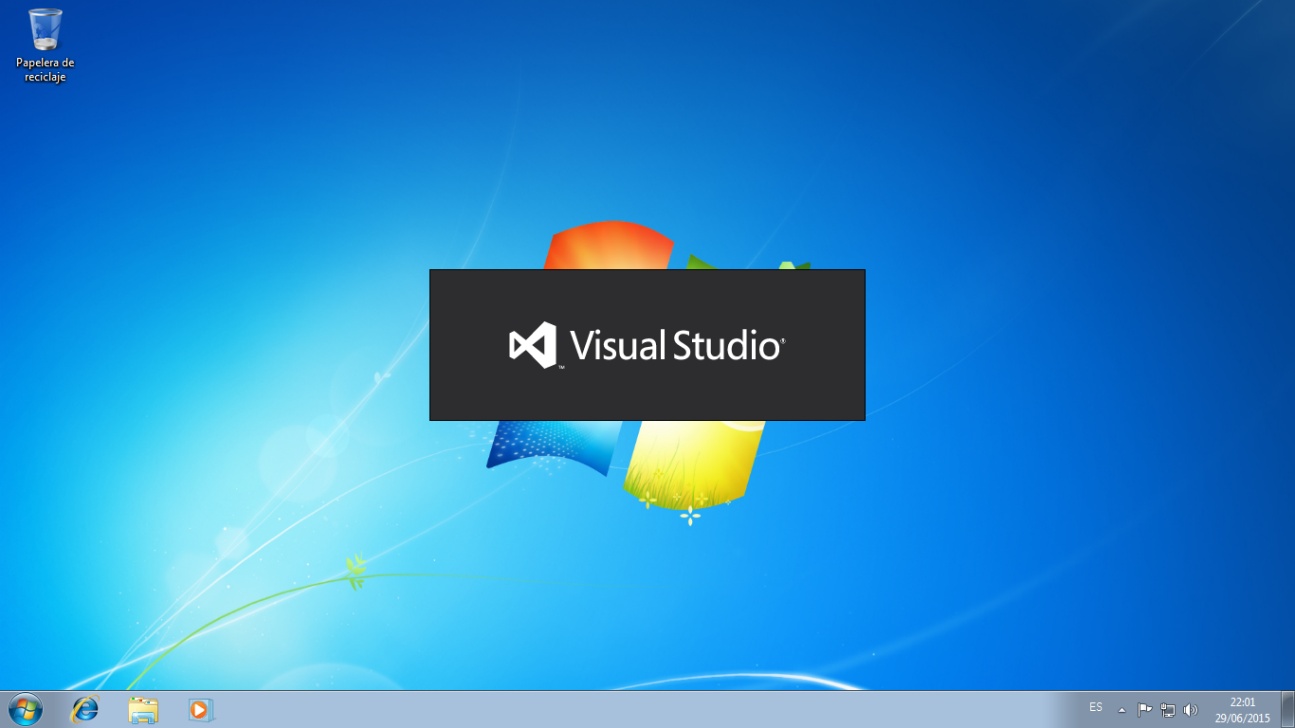 		          Figura  6-2. Pantalla de bienvenida Visual Studio 2013		              Fuente: es_visual_studio_professional_2013_with_update_3_x86_dvd_4837058Pantalla de Advertencia de Instalación: “Esta versión de Visual Studio funciona mejor con Internet Explorer 10, que no está instalado actualmente en el equipo. Si elige continuar, puede que algunas características no funcionen de la forma esperada”. Pulsar el botón continuar.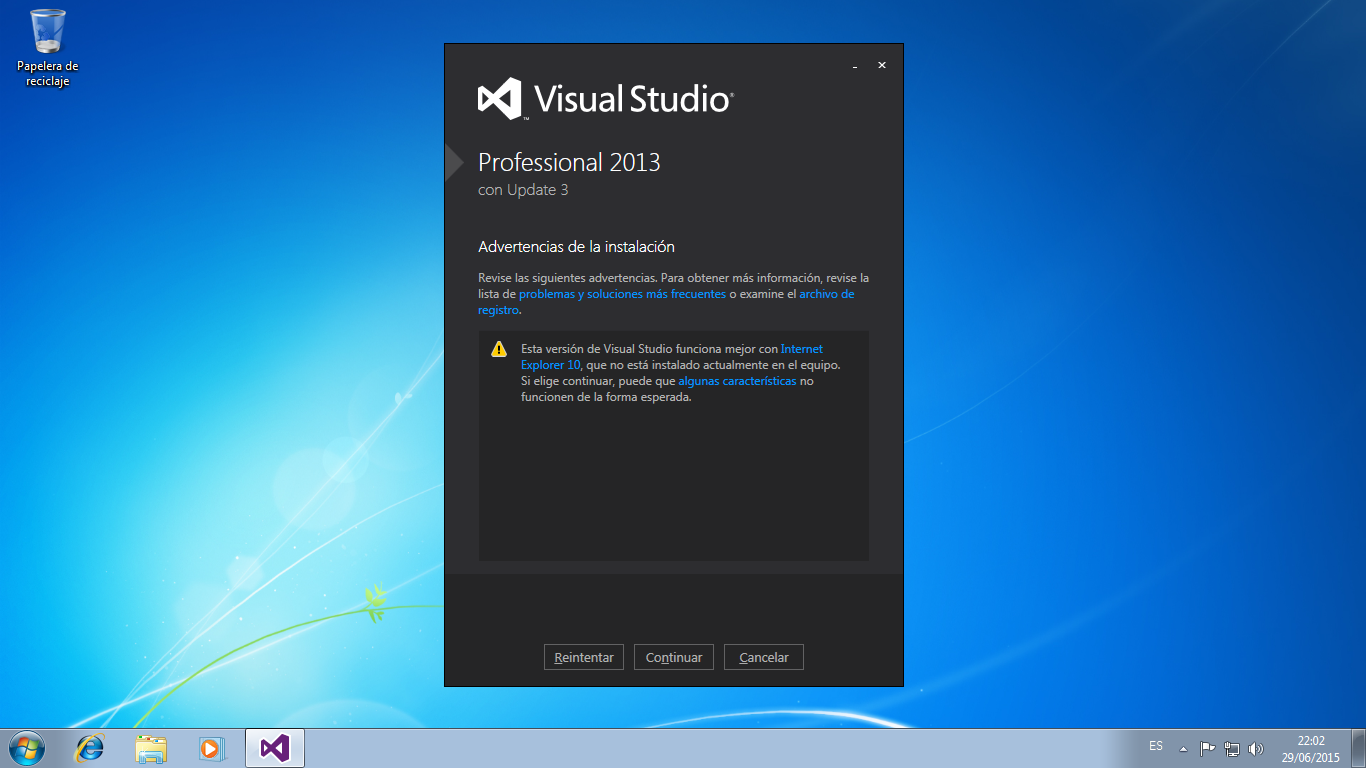          Figura  7-2. Pantalla de advertencia de instalación Visual Studio             Fuente: es_visual_studio_professional_2013_with_update_3_x86_dvd_4837058Pantalla de términos de licencia y la declaración de privacidad. Marcar y pulsar el botón siguiente.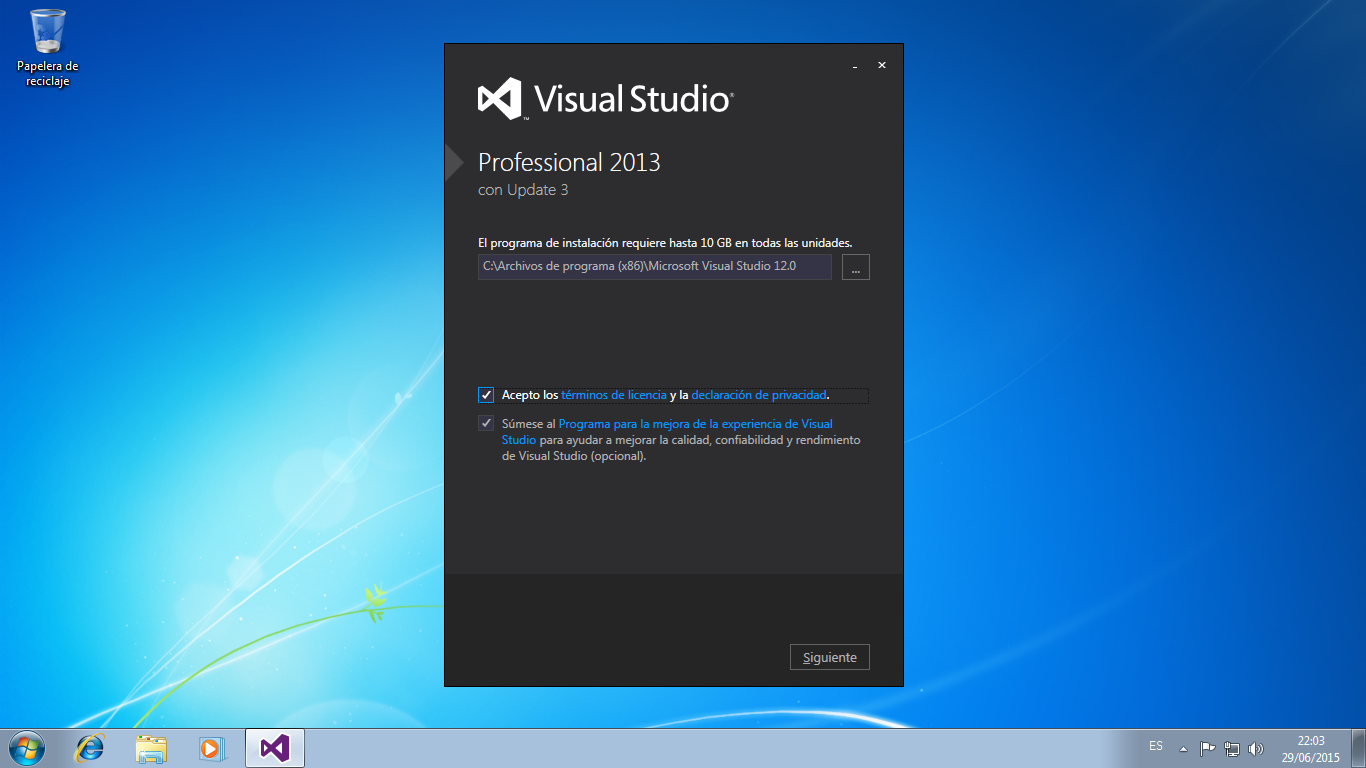         Figura  8-2. Pantalla de términos de licencia de instalación   Visual                 Fuente: es_visual_studio_professional_2013_with_update_3_x86_dvd_4837058Pantalla de características opcionales para instalar. Seleccionar las necesarias y pulsar el botón Instalar.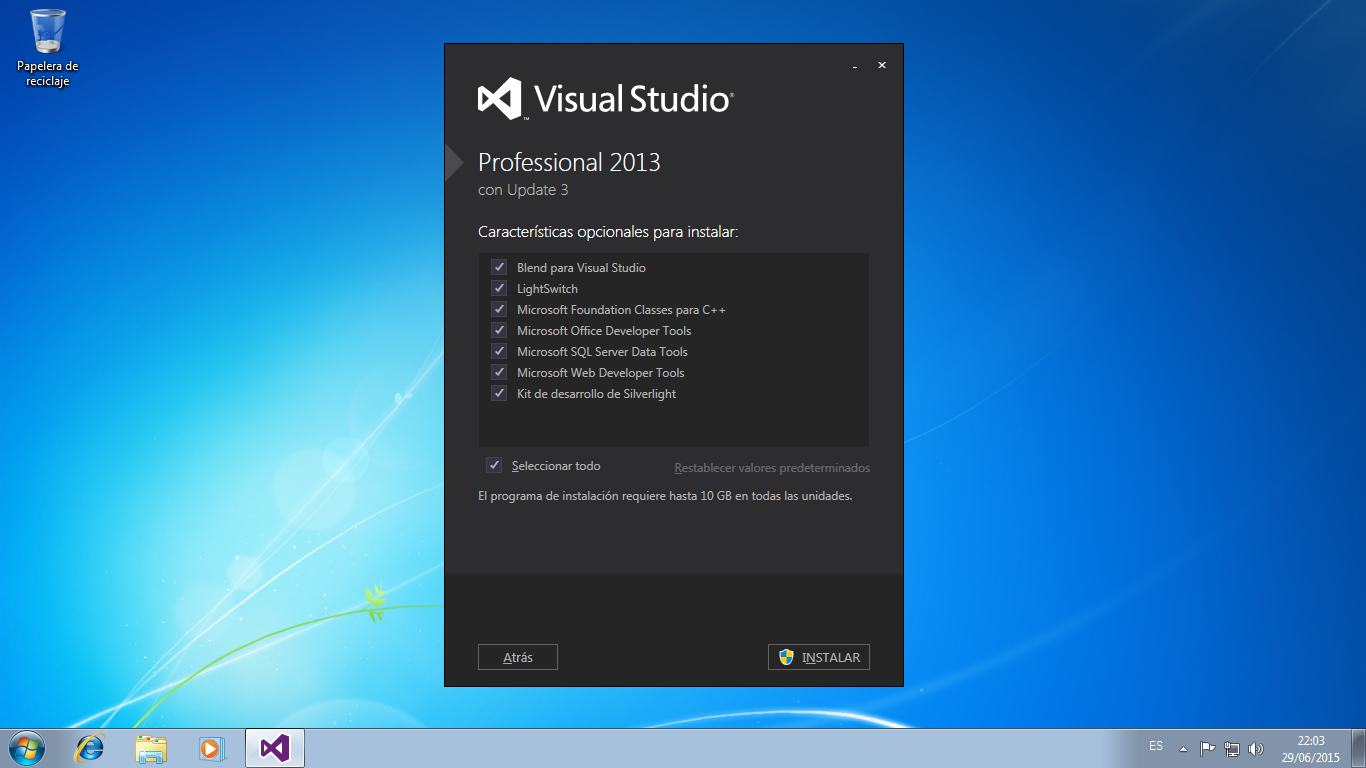     Figura  9-2. Pantalla de características opcionales de instalación             Visual Studio 2013      Fuente: es_visual_studio_professional_2013_with_update_3_x86_dvd_4837058Pantalla de solicitud de autorización del sistema operativo Windows para proceder a la instalación. Pulsar sí.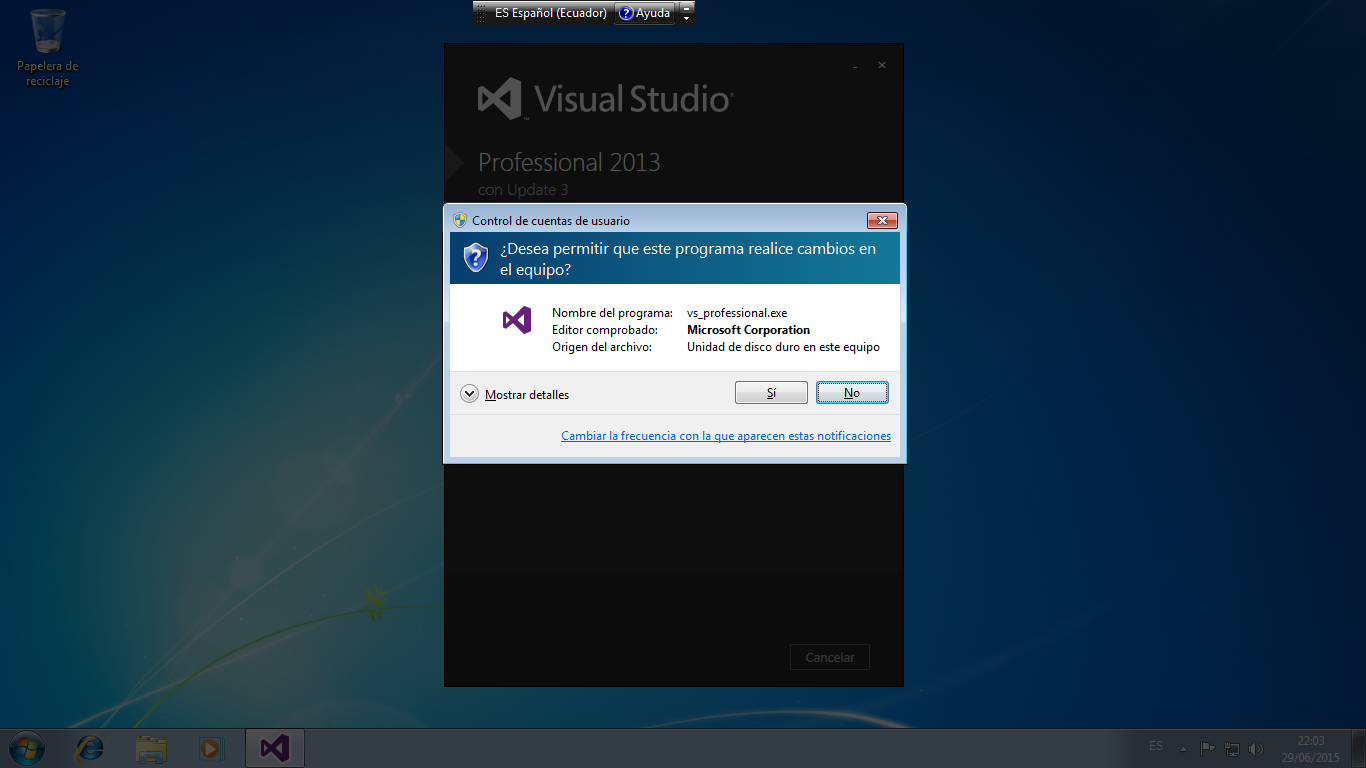 Figura  10-2. Pantalla autorización para instalación de Visual Studio Fuente: Windows 7 Pantalla de progreso de la instalación.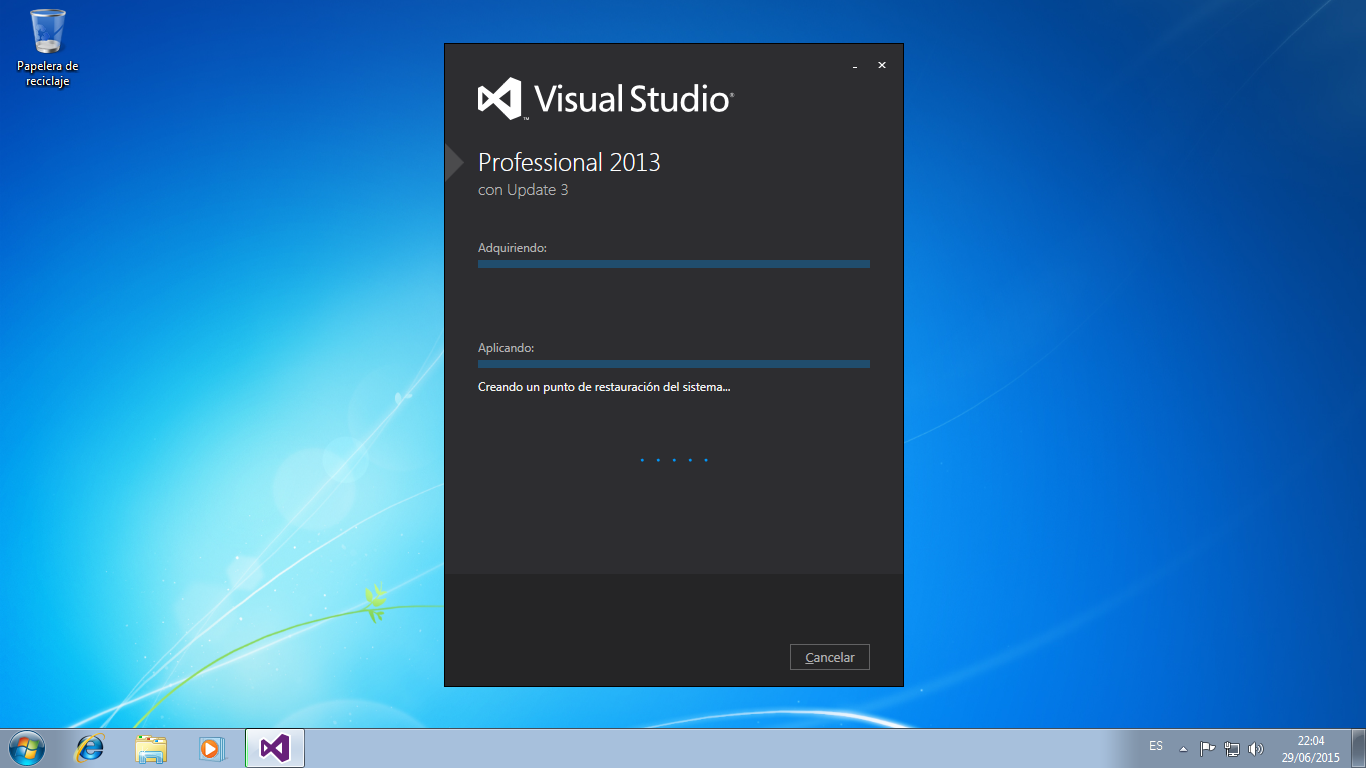         Figura  11-2. Pantalla de progreso de instalación Visual Studio           Fuente: es_visual_studio_professional_2013_with_update_3_x86_dvd_4837058Pantalla de advertencia de fin de instalación. Pulsar en Iniciar.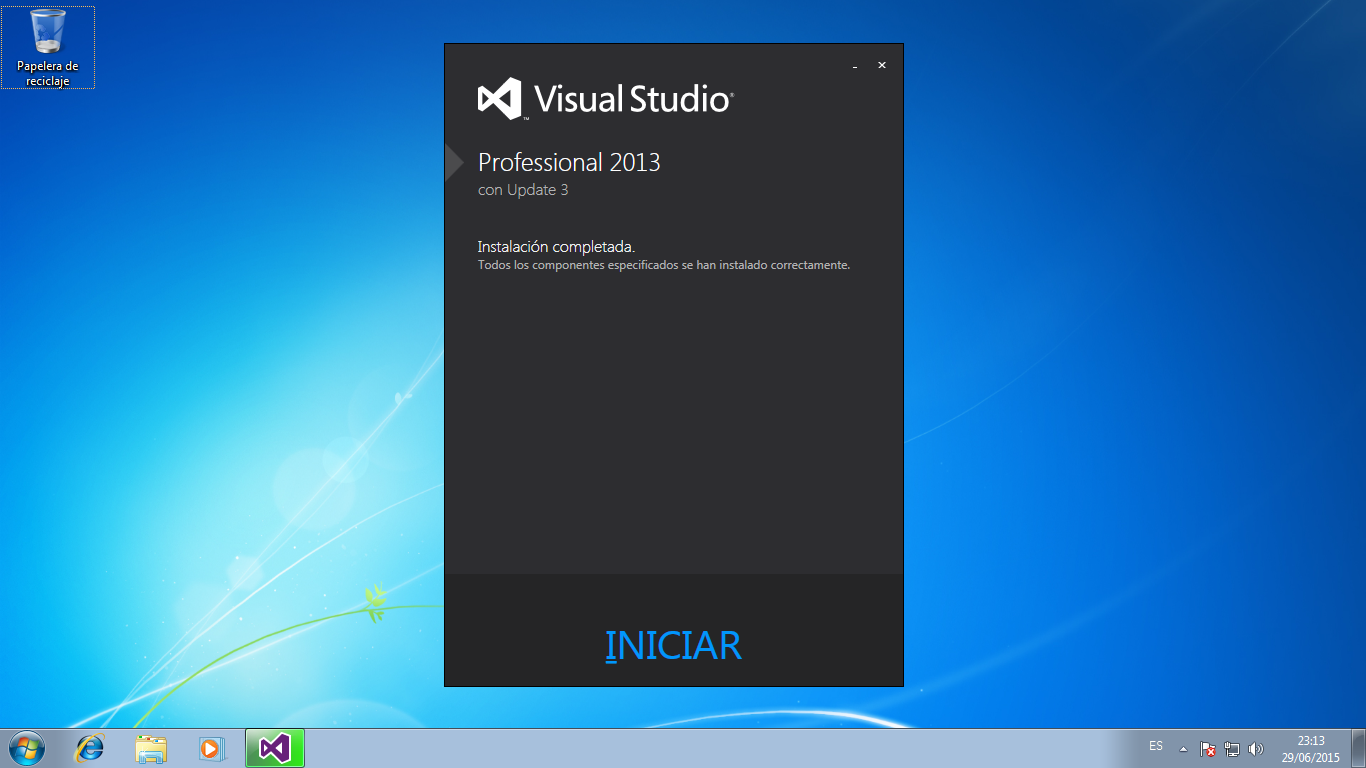         Figura  12-2. Pantalla de fin de instalación Visual Studio            Fuente: es_visual_studio_professional_2013_with_update_3_x86_dvd_4837058Pantalla de configuración de color de escritorio. Seleccionar una opción y pulsar el botón Iniciar Visual Studio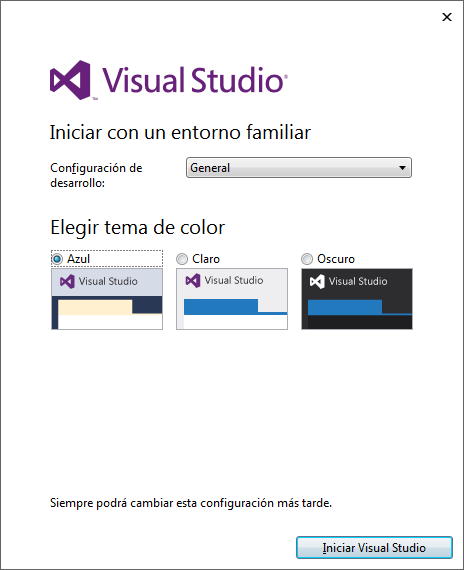      Figura  13-2. Pantalla de configuración de entorno Visual Studio        Fuente: es_visual_studio_professional_2013_with_update_3_x86_dvd_4837058Pantalla de proceso de preparado del entorno de Visual Studio.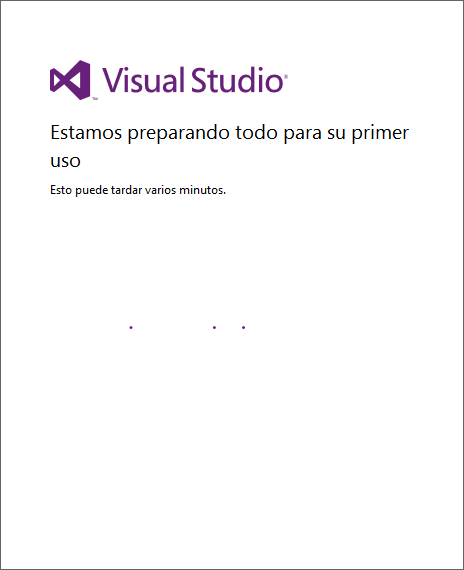 			    Figura  14-2. Pantalla de preparación de entorno Visual Studio 			      Fuente: es_visual_studio_professional_2013_with_update_3_x86_dvd_4837058Entorno de Visual Studio.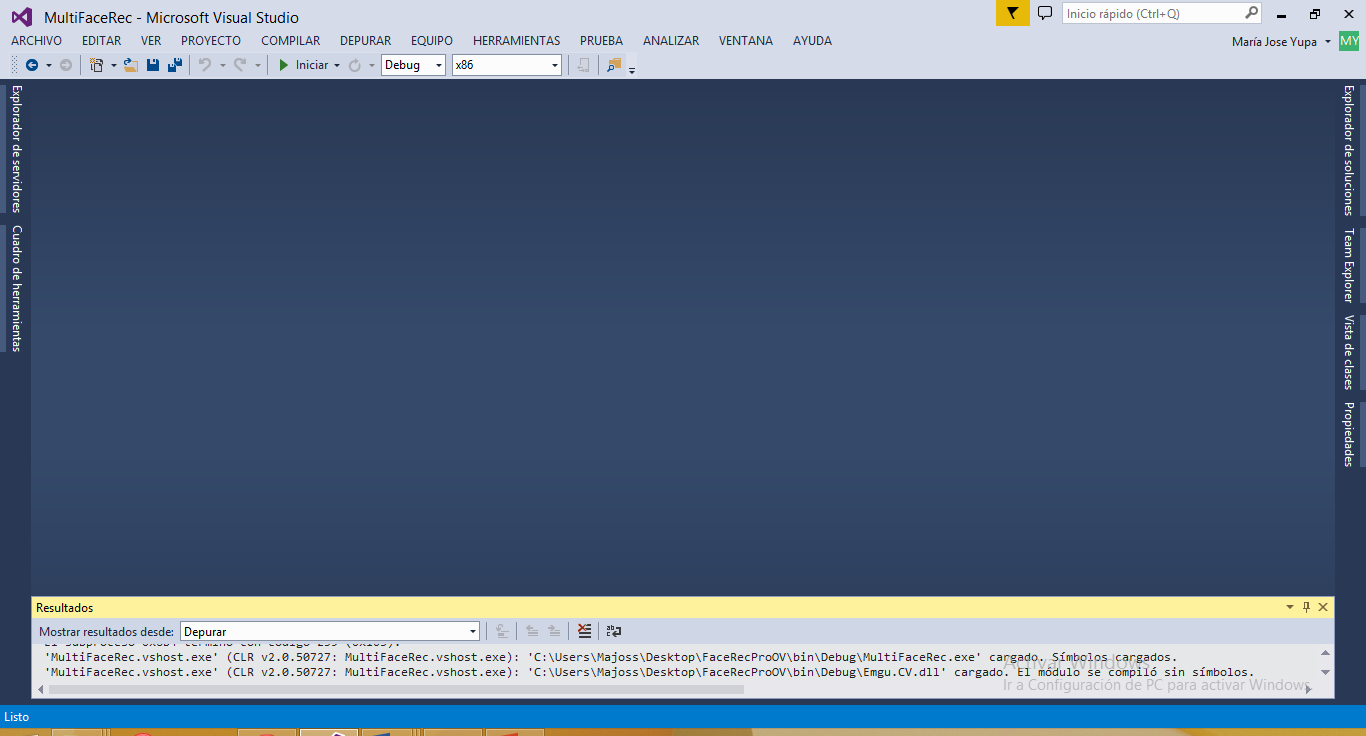 Figura  15-2. Pantalla de entorno Visual Studio 2013Fuente: es_visual_studio_professional_2013_with_update_3_x86_dvd_4837058Instalación y configuración de Netbeans 8.0.2INSTALACIÒN Pantalla de solicitud de autorización del sistema operativo Windows para proceder a la instalación. Pulsar si.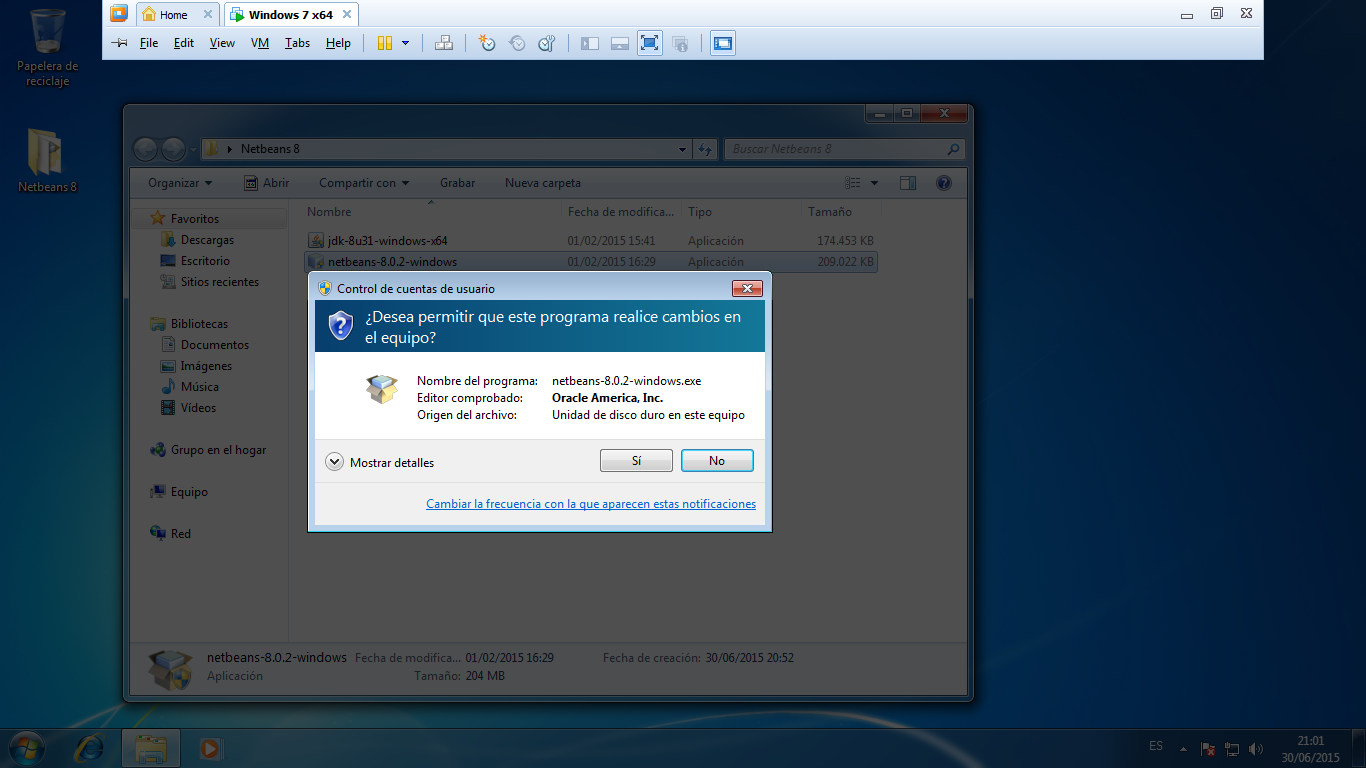       Figura  16-2. Pantalla autorización de instalación para Netbeans-8.0.2        Fuente: Windows 7Pantalla de carga de instalación de Netbeans.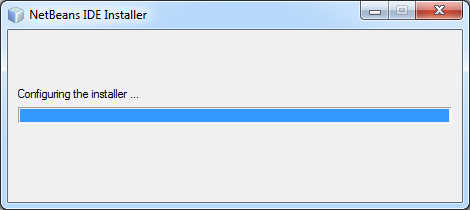 Figura  17-2. Pantalla inicio de instalación Netbeans-8.0.2Fuente: Instalador netbeans-8.0.2-windows.exePantalla de resumen de configuración de instalación. Pulsar el botón Customize.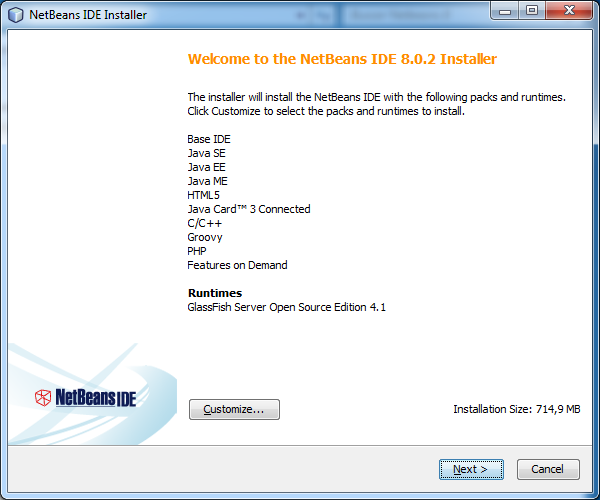   Figura  18-2. Pantalla de bienvenida de instalación Netbeans-8.0.2   Fuente: Instalador netbeans-8.0.2-windows.exePantalla de características opcionales para instalar. Seleccionar las necesarias y pulsar el botón OK.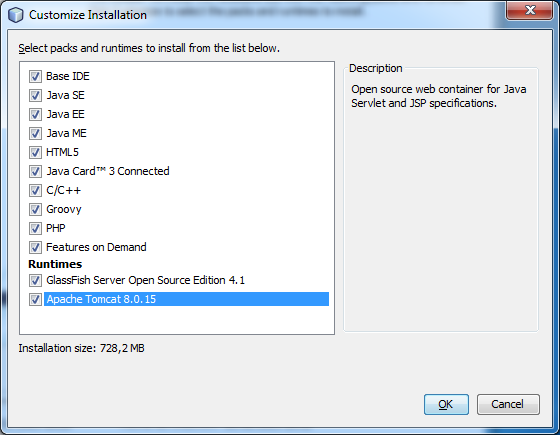 Figura  19-2. Pantalla de selección de características instalación NetbeansFuente: Instalador netbeans-8.0.2-windows.exePantalla de términos de licencia. Marcar y pulsar el botón next.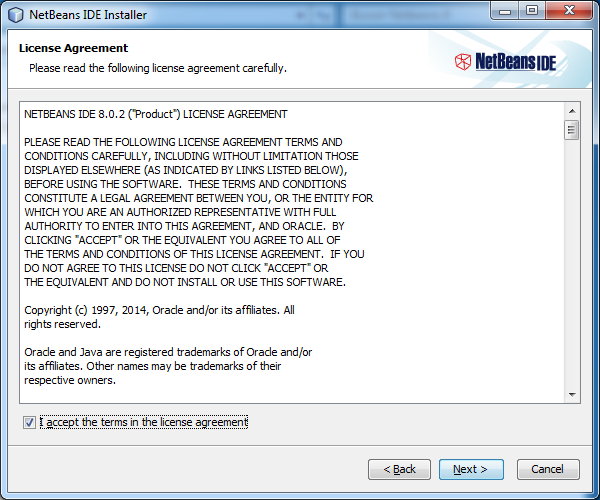   Figura  20-2. Pantalla de licencia de instalación Netbeans-8.0.2   Fuente: Instalador netbeans-8.0.2-windows.exePantalla de ubicación de la instalación. Pulsar Next.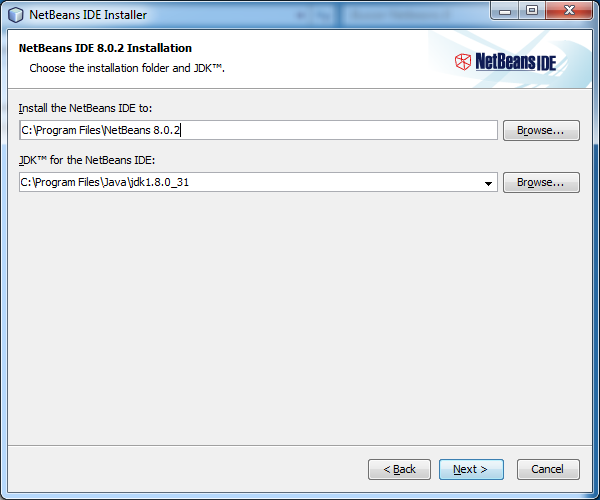   Figura  21-2. Pantalla de ubicación de instalación Netbeans-8.0.2   Fuente: Instalador netbeans-8.0.2-windows.exePantalla de Resumen de la instalación. Pulsar el botón Install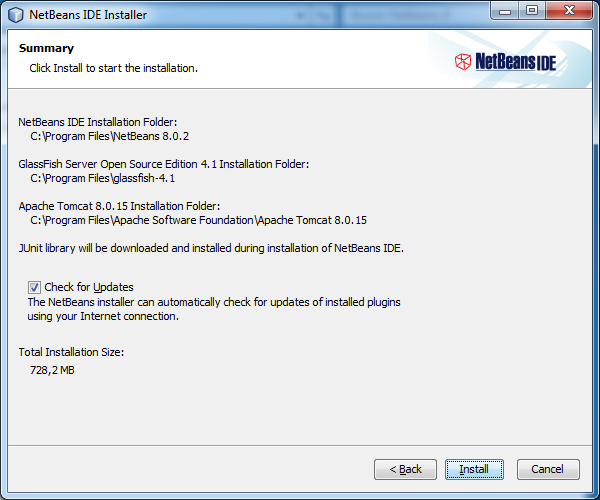   Figura  22-2. Pantalla de resumen de instalación Netbeans-8.0.2  Fuente: Instalador netbeans-8.0.2-windows.exePantalla de progreso de la instalación.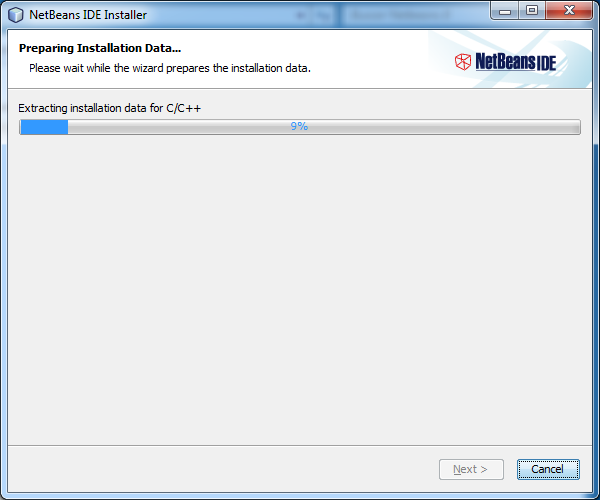   Figura  23-2. Pantalla de progreso de instalación Netbeans-8.0.2    Fuente: Instalador netbeans-8.0.2-windows.exePantalla de entorno desarrollo Netbeans 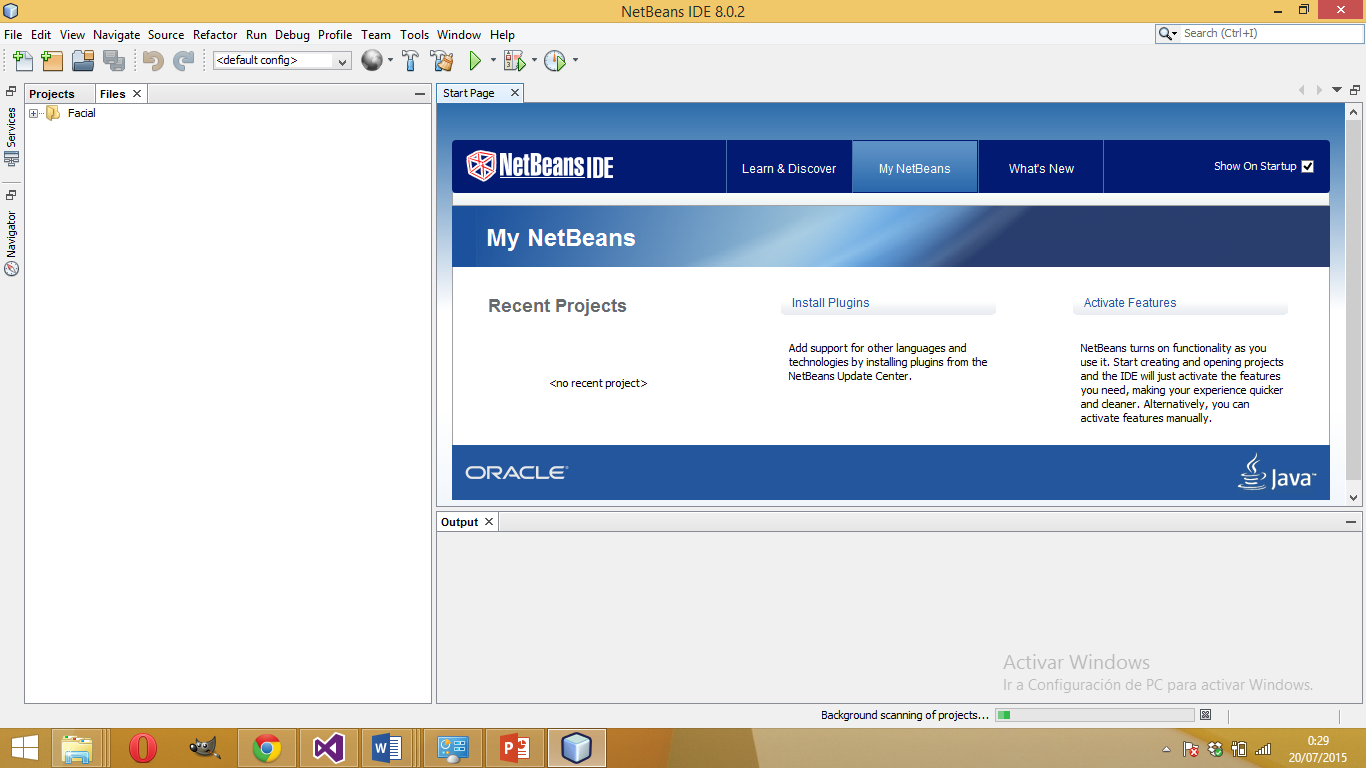 Figura  24-2. Pantalla de entorno Netbeans-8.0.2Fuente: Instalador netbeans-8.0.2-windows.exeInstalación y configuración de SQL server 2012INSTALACIÒN Pantalla de solicitud de autorización del sistema operativo Windows para proceder a la instalación. Pulsar si.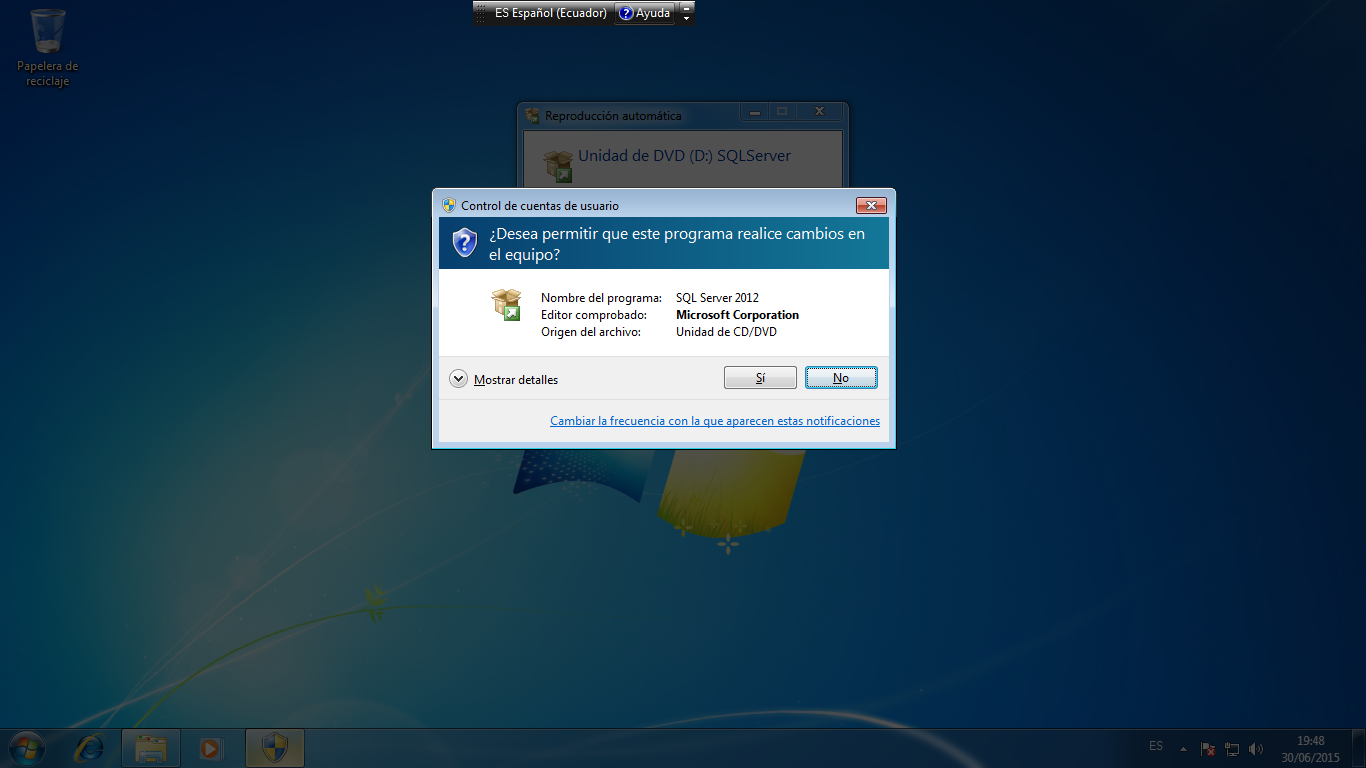 Figura  25-2. Pantalla de autorización SQL Server2012Fuente: Windows 7Pantalla de presentación de instalación. Fase de planeamiento. Pulsar Instalación.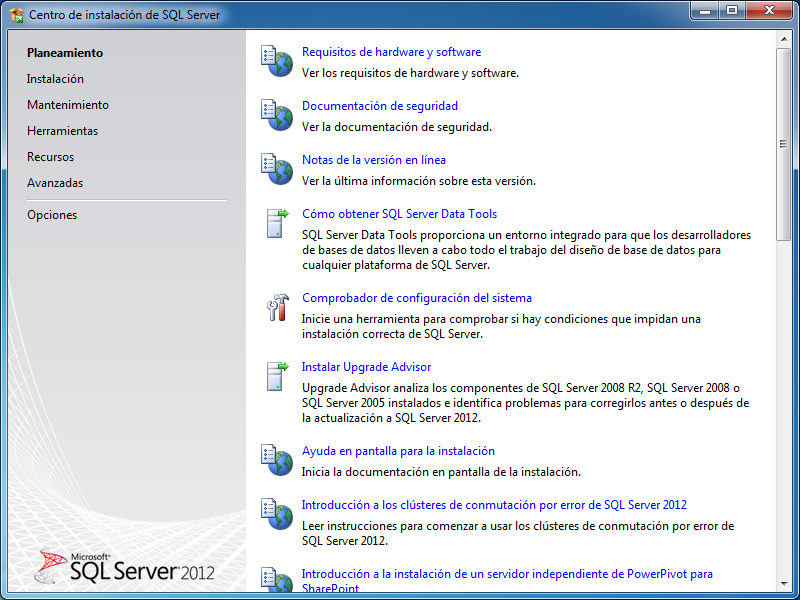 Figura  26-2. Pantalla de planeamiento de instalación SQL Server2012Fuente: Instalador es_sql_server_2012_enterprise_edition_with_service_pack_2_x64_dvd_4688266Pantalla de presentación de instalación. Fase de instalación. Pulsar Nueva instalación independiente de SQL Server o agregar características a una instalación existente.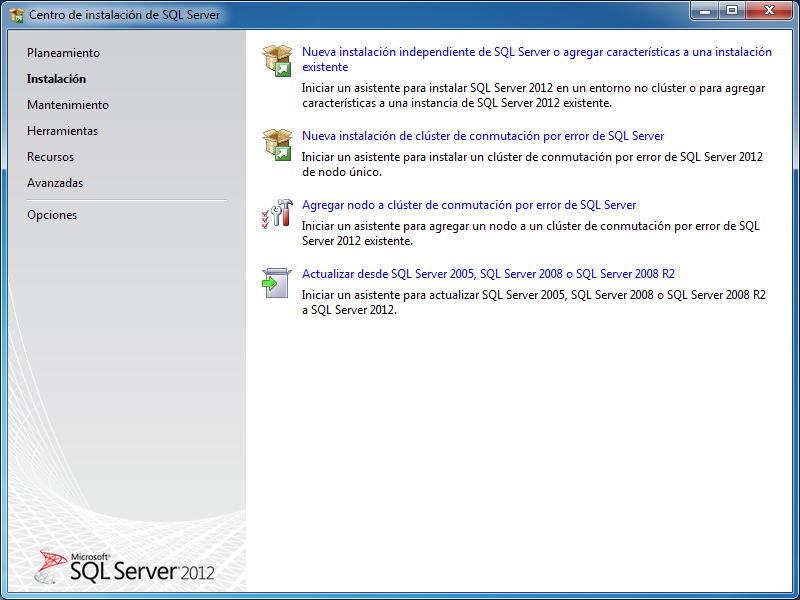 Figura  27-2. Pantalla de bienvenida de instalación SQL Server2012Fuente: Instalador es_sql_server_2012_enterprise_edition_with_service_pack_2_x64_dvd_4688266Pantalla de revisión reglas auxiliares del programa de instalación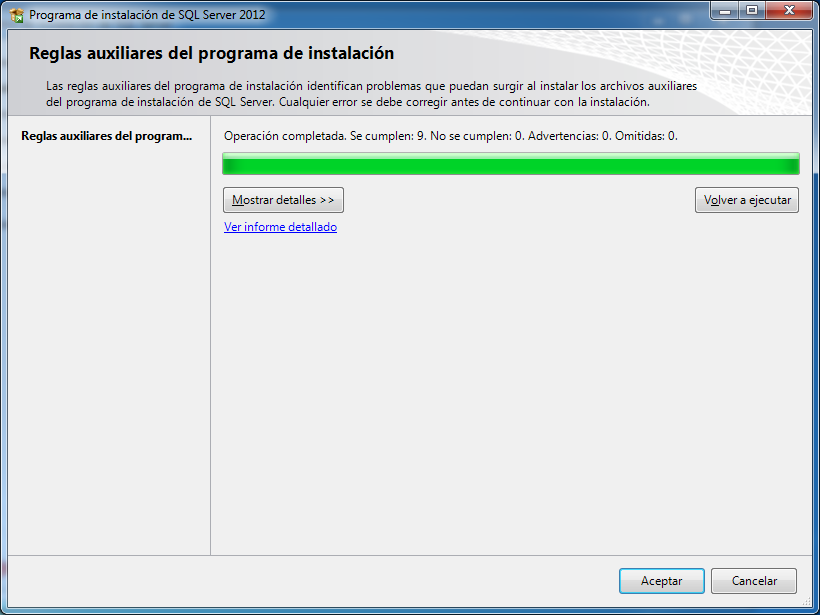 Figura  28-2. Pantalla de reglas auxiliares de instalación SQL Server2012Fuente: Instalador es_sql_server_2012_enterprise_edition_with_service_pack_2_x64_dvd_4688266Pantalla de ingreso de clave del producto. Ingresar la clave y pulsar el botón siguiente.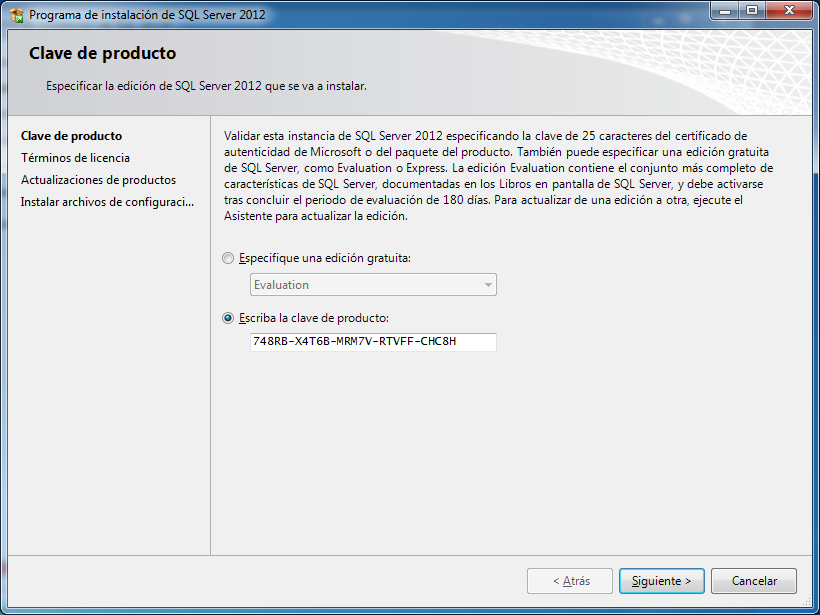 Figura  29-2. Pantalla de clave de producto instalación SQL Server2012Fuente: Instalador es_sql_server_2012_enterprise_edition_with_service_pack_2_x64_dvd_4688266Pantalla Términos de licencia. Pulsar siguiente.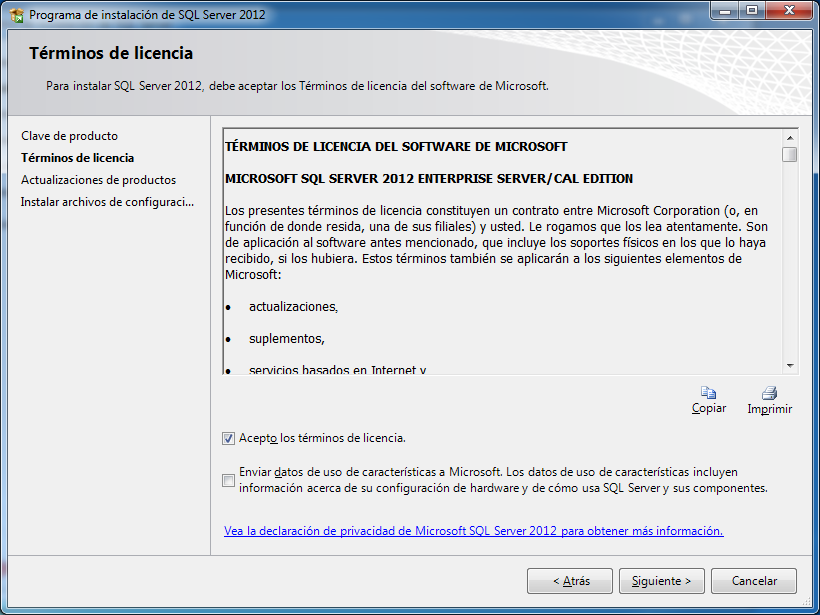 Figura  30-2. Pantalla de términos de licencia de instalación SQL Server2012Fuente: Instalador es_sql_server_2012_enterprise_edition_with_service_pack_2_x64_dvd_4688266Pantalla de instalación de archivos de configuración 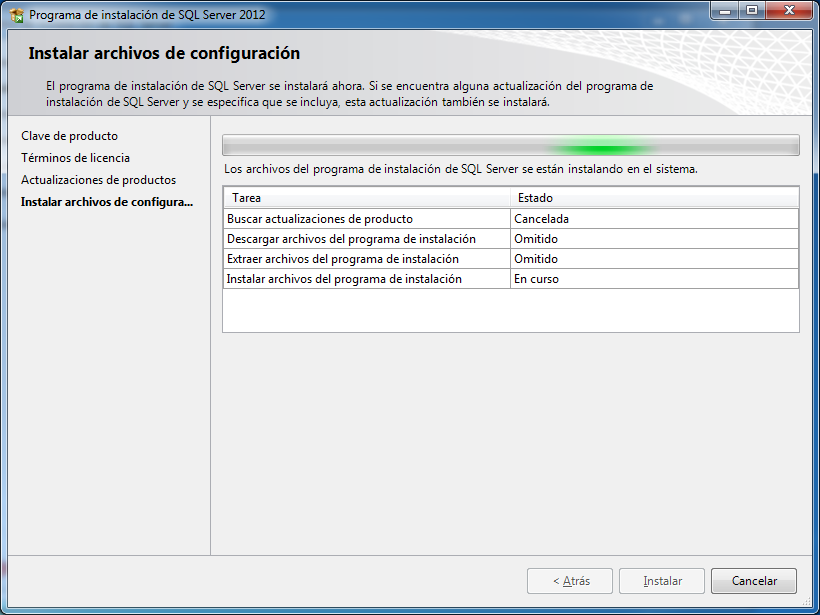 Figura  31-2. Pantalla de configuración de instalación SQL Server2012Fuente: Instalador es_sql_server_2012_enterprise_edition_with_service_pack_2_x64_dvd_4688266Pantalla de revisión reglas auxiliares del programa de instalación. Pulsar siguiente.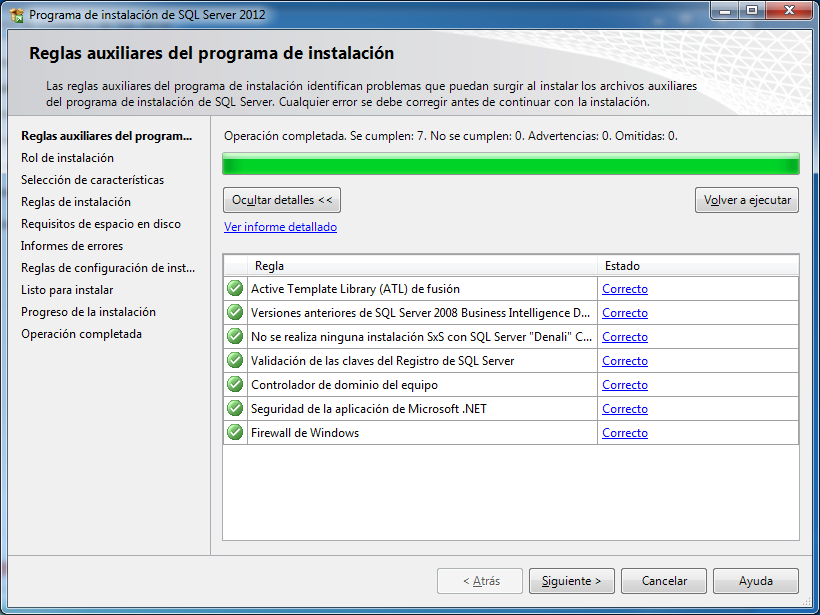 Figura  32-2. Pantalla de reglas auxiliares de instalación SQL Server2012Fuente: Instalador es_sql_server_2012_enterprise_edition_with_service_pack_2_x64_dvd_4688266Pantalla de rol de instalación. Seleccionar una opción y pulsar siguiente.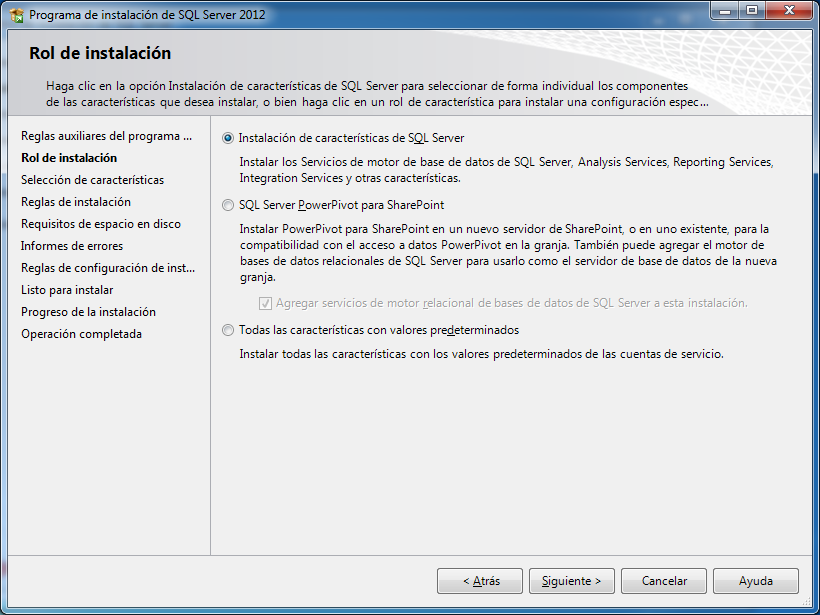 Figura  33-2. Pantalla de roles de instalación SQL Server2012Fuente: Instalador es_sql_server_2012_enterprise_edition_with_service_pack_2_x64_dvd_4688266Pantalla de selección de características de instalación. Seleccionar las necesarias y pulsar el botón siguiente.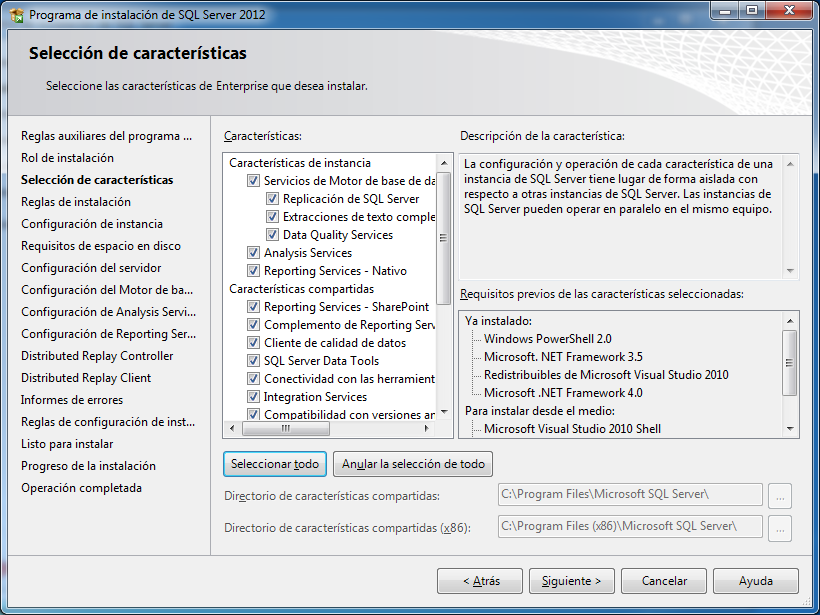 Figura  34-2. Pantalla de características de instalación SQL Server2012Fuente: Instalador es_sql_server_2012_enterprise_edition_with_service_pack_2_x64_dvd_4688266Pantalla de reglas de instalación, pulsar el botón continuar  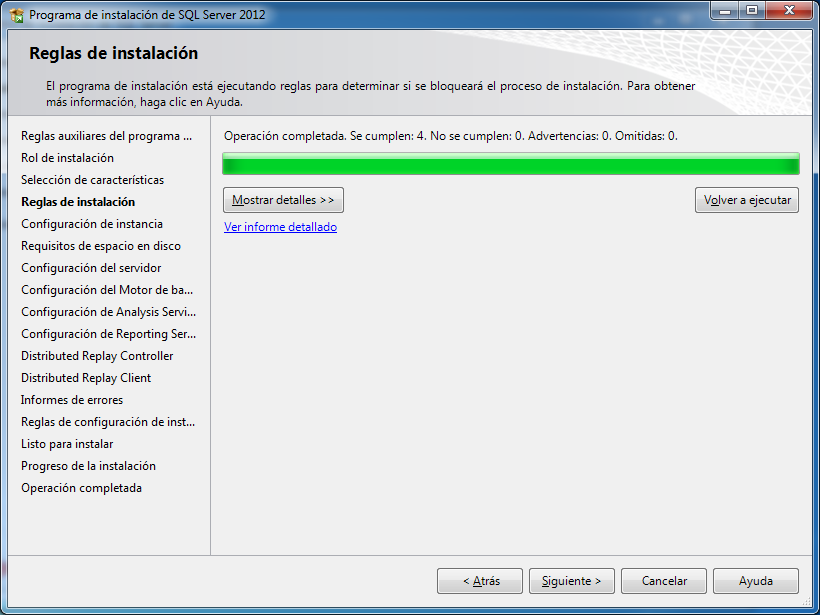 Figura  35-2. Pantalla de reglas de instalación SQL Server2012Fuente: Instalador es_sql_server_2012_enterprise_edition_with_service_pack_2_x64_dvd_4688266Pantalla de configuración de instancia. Seleccionar la instancia predeterminada y pulsar el botón siguiente.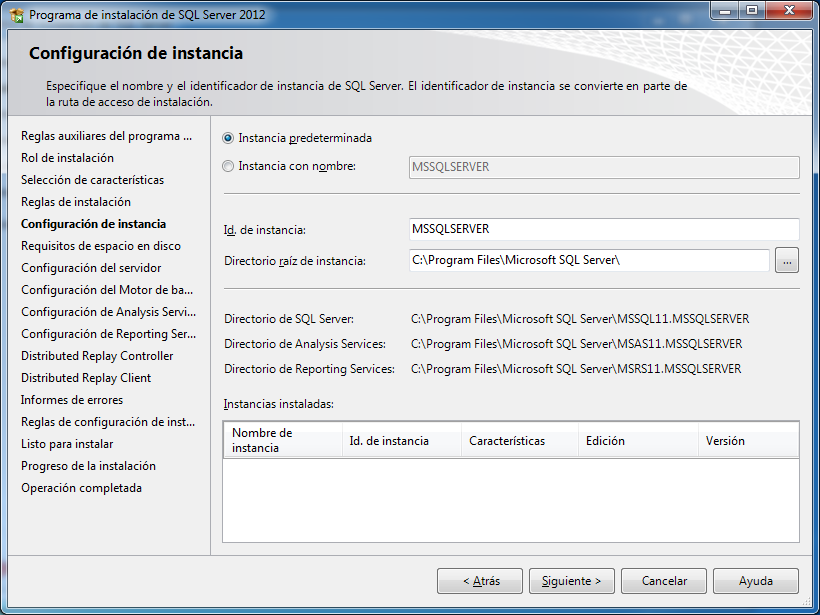 Figura  36-2. Pantalla de configuración de instancia de instalación SQL Server2012Fuente: Instalador es_sql_server_2012_enterprise_edition_with_service_pack_2_x64_dvd_4688266Pantalla de comprobación de requisitos de espacio en disco. Si todo es correcto pulsamos el botón siguiente.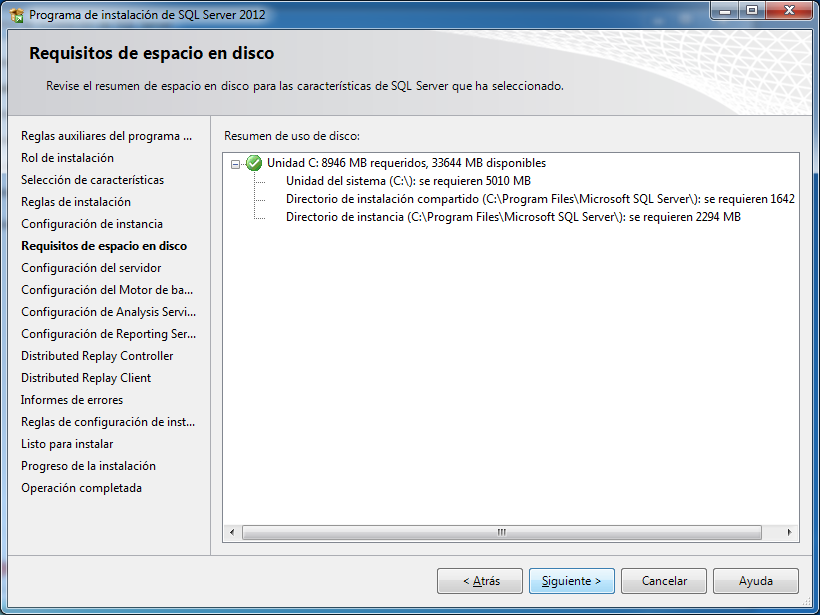 Figura  37-2. Pantalla de requisitos de espacio de instalación SQL Server2012Fuente: Instalador es_sql_server_2012_enterprise_edition_with_service_pack_2_x64_dvd_4688266Pantalla de configuración de servicios del servidor. Dejar por defecto y pulsar el botón siguiente.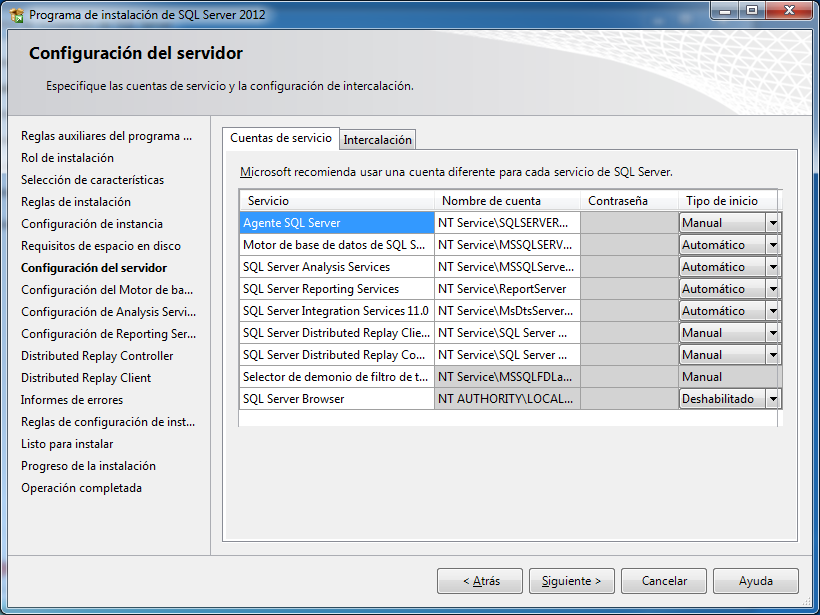 Figura  38-2. Pantalla de configuración de instalación SQL Server2012Fuente: Instalador es_sql_server_2012_enterprise_edition_with_service_pack_2_x64_dvd_4688266Pantalla de configuración del motor de base de datos. Seleccionar el modo de autenticación y agregar un usuario y pulsar el botón siguiente.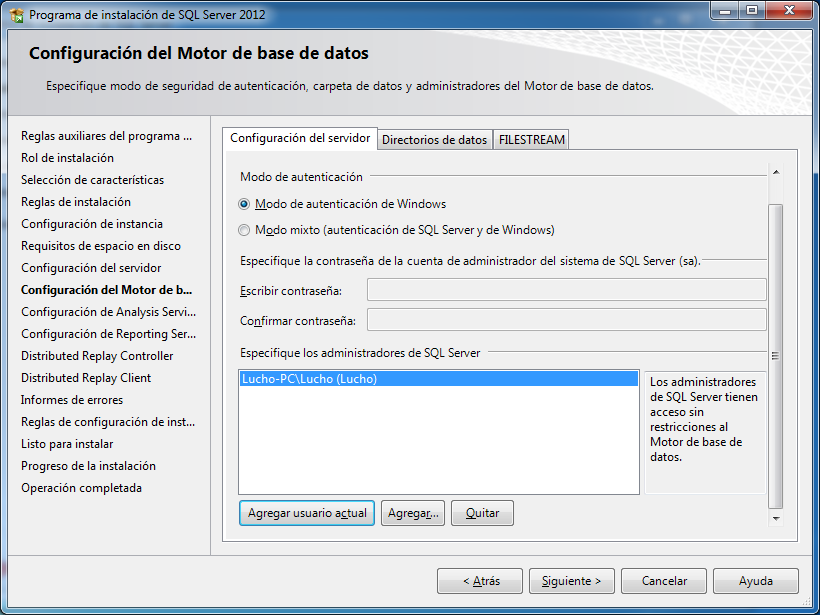 Figura  39-2. Pantalla de configuración motor de búsqueda de instalación SQL Server2012Fuente: Instalador es_sql_server_2012_enterprise_edition_with_service_pack_2_x64_dvd_4688266Pantalla de reglas de configuración de instalación, pulsar el botón siguiente.  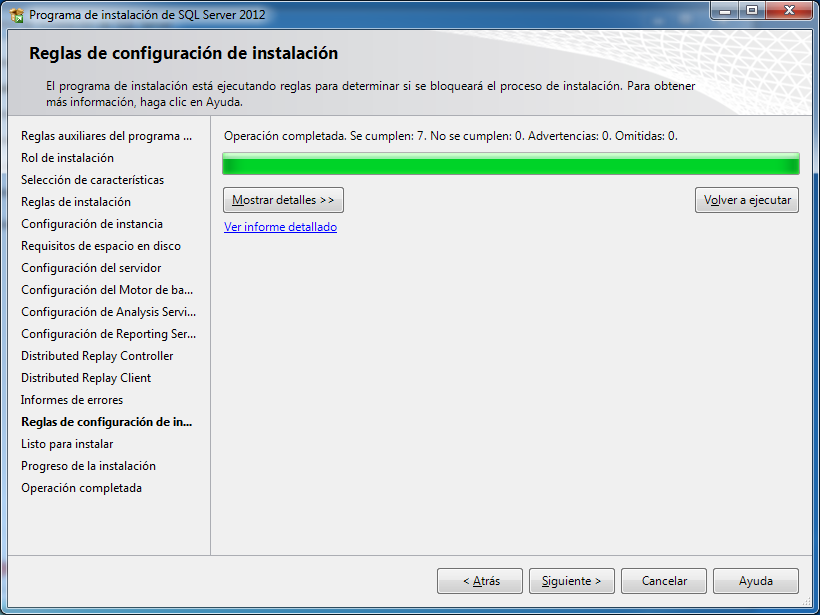 Figura  40-2. Pantalla de reglas de configuración de instalación SQL Server2012Fuente: Instalador es_sql_server_2012_enterprise_edition_with_service_pack_2_x64_dvd_4688266Pantalla de resumen de la instalación. Pulsar el botón siguiente.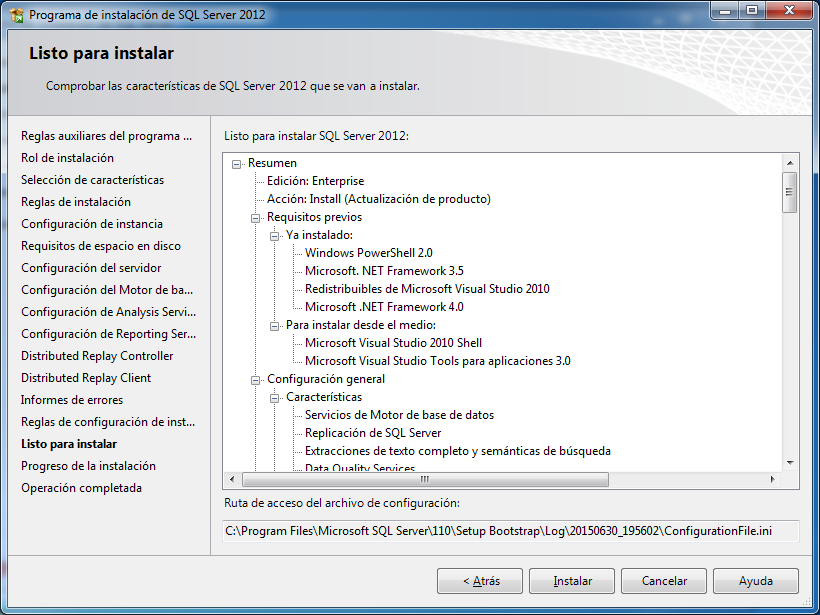 Figura  41-2. Pantalla de resumen de instalación SQL Server2012Fuente: Instalador es_sql_server_2012_enterprise_edition_with_service_pack_2_x64_dvd_4688266Pantalla de progreso de la Instalación.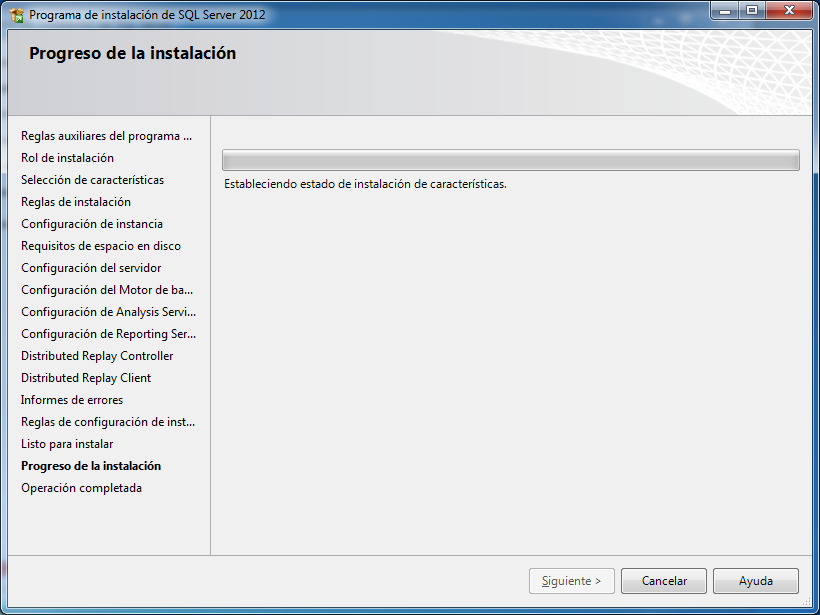 Figura  42-2. Pantalla de progreso de instalación SQL Server2012Fuente: Instalador es_sql_server_2012_enterprise_edition_with_service_pack_2_x64_dvd_4688266Pantalla de fin de la instalación. Pulsar el botón Cerrar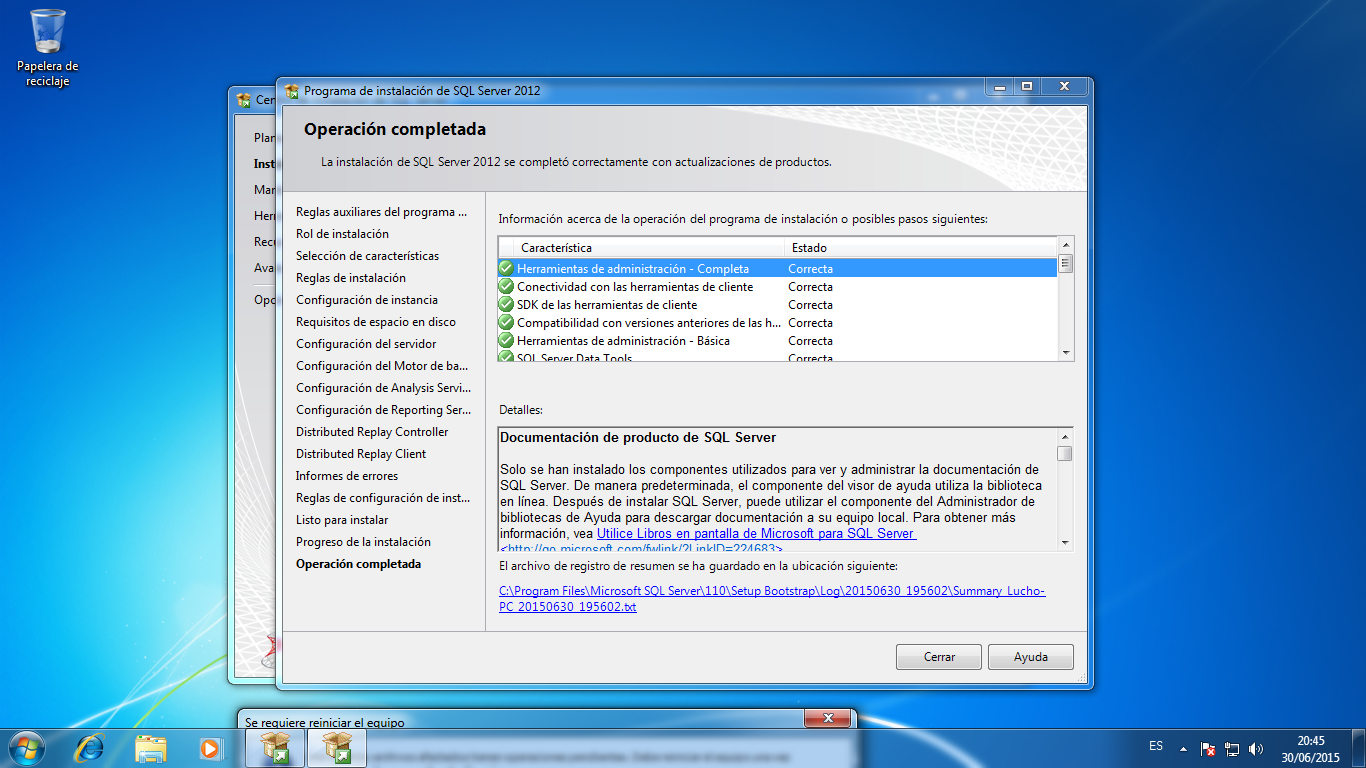 Figura  43-2. Pantalla de fin de instalación SQL Server2012Fuente: Instalador es_sql_server_2012_enterprise_edition_with_service_pack_2_x64_dvd_4688266Pantalla de bienvenida a SQL SERVER 2012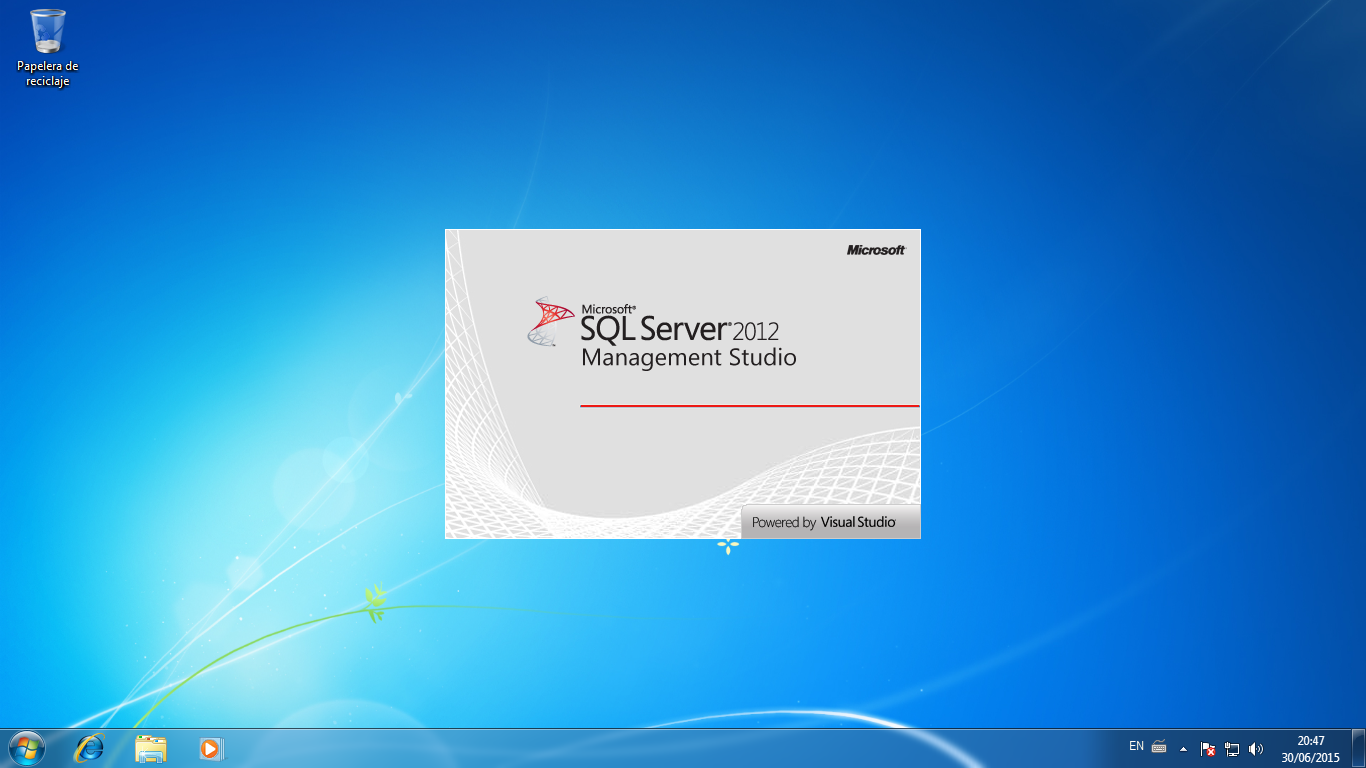 Figura  44-2. Pantalla de bienvenida entorno  SQL Server2012Fuente: Instalador es_sql_server_2012_enterprise_edition_with_service_pack_2_x64_dvd_4688266Pantalla de autenticación de SQL SERVER 2012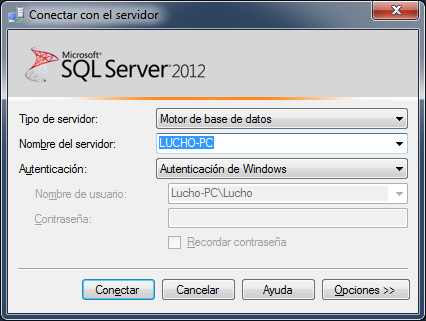 Figura  45-2. Pantalla de inicio de sesión entorno SQL Server2012Fuente: Instalador es_sql_server_2012_enterprise_edition_with_service_pack_2_x64_dvd _4688266CAPITULO IIIMARCO DE ANÁLISIS Y DISCUSIÓN DE RESULTADOS Los sistemas de reconocimiento facial están formados por cinco etapas principales la primera y principal es la captura de imágenes faciales por medio de webcams que permiten obtener un rostro a analizar, la segunda etapa se concentra en la localización y detección, para pasar a la tercera etapa que es el preprocesado esto se lo realiza por medio de la normalización, alineación y escalado de la imagen en la cuarta etapa se tiene la extracción de características para así obtener información relevante de la imagen, como quinta y última etapa tenemos el reconocimiento que es donde se aplicará el algoritmo de reconocimiento.En el siguiente diagrama observaremos las etapas del sistema.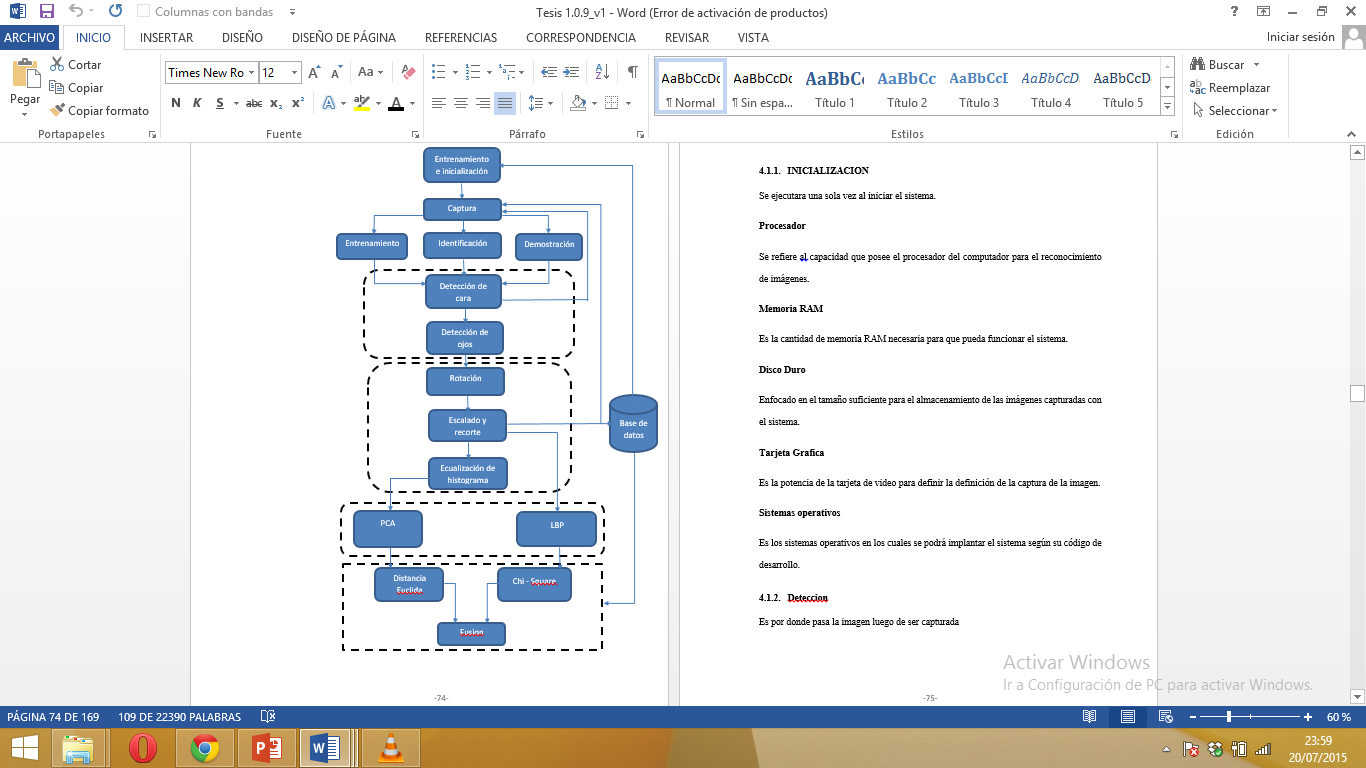 Figura  46-3. Etapas del reconocimiento facial Realizado por: Luis Guanga Estudio comparativo, análisis y presentación de los resultados El análisis de la variable dependiente se realiza con base a los elementos fundamentales que presentan las herramientas VisualStudio.Net  2013 para el reconocimiento de rostros y autenticación de los mismos.Los factores de decisión se tomarán en base al cumplimiento de la mayor parte de parámetros de la variable independiente.Análisis y presentación de resultados de la variable independiente De acuerdo al número de parámetros seleccionados para cada indicador de la variable independiente, no es posible la aplicación de una sola tabla de los valores cuantitativos, es por ello que para cada parámetro se presentará la escala utilizada para la evaluación; por consiguiente la sumatoria de los resultados de cada uno de los parámetros correspondientes a un indicador otorgará el valor de la evaluación. 3,1,1,1	        Inicialización Se ejecutará una sola vez al inicial el sistema		Tabla 6-3. Parámetro de evaluación del indicador sistema operativo 		Realizado por: Luis Guanga Parámetro: Sistema Operativo Son los sistemas operativos en los cuales se podrá implantar el sistema según su código de desarrolloEscala de Valoración 0-2	Tabla 7-3. Ponderación de parámetro Sistema Operativo 	Realizado por: Luis Guanga Evaluación de las herramientas de desarrollo en los sistemas operativosTabla 8-3. Resultado de la evaluación del parámetro sistema operativo 	Realizado por: Luis Guanga 	      Figura  47-3. Resultado de evaluación del parámetro Sistema Operativo 	        Realizado por: Luis GuangaInterpretación La herramienta de desarrollo VisualStudio.Net 2013 que ha sido evaluada permite la ejecución de aplicativos solo para sistemas operativos Windows por lo que recibe una calificación baja de un 33.33% debido a que es dependiente del sistema operativo; la herramienta Netbenas 8.0.2 no presenta dependencia de sistema operativo puesto que  genera aplicativos para sistemas operativos: Windows, Linux y Mac; por lo tanto esta herramienta recibe la valoración más alta con un porcentaje de 100%.3,1,1,2	        Detección El proceso por el cual la imagen debe cursar para luego ser capturada.		Tabla 9-3. Parámetro de evaluación del indicador detección 		Realizado por: Luis Guanga Parámetro: Detección de rostro Es la etapa en la cual se realiza la detección del rostro, es un proceso crucial en el sistema puesto que una captura incorrecta genera errores en el mismo, este proceso es realizado mediante el algoritmo de Viola-Jones Escala de Valoración 0-2	Tabla 10-3. Ponderación de parámetro detección de rostro  	Realizado por: Luis Guanga Evaluación de las herramientas de desarrollo en la detección de rostro Tabla 11-3. Resultado de la evaluación del parámetro detección de rostro  	Realizado por: Luis Guanga 	      Figura  48-3. Resultado de evaluación del parámetro detección de rostro  	         Realizado por: Luis GuangaInterpretación VisualStudio.Net 2013 ha si como Netbeans 8.0.2 han tenido una valoración satisfactoria con un 100%, debido a que las dos herramientas cumplen con el requerimiento de detección de rostro al utilizar el método de Viola-Jones.3,1,1,3	        Pre-procesadoEs en este proceso donde se realiza la normalización de la imagen 		Tabla 12-3. Parámetro de evaluación del indicador pre-procesado 		Realizado por: Luis Guanga Parámetro: Escalado  Calcula la distancia entre los ojos para la posterior verificación de cumplimiento con el estándar, con esta distancia se calcula la proporción con respecto al tamaño deseado, como método de interpolación tenemos la función de OpenCV que utiliza interpolación bilineal.Escala de Valoración 0-2	Tabla 13-3. Ponderación de parámetro escalado 	Realizado por: Luis Guanga Evaluación de las herramientas de desarrollo en la detección de rostro Tabla 14-3. Resultado de la evaluación del parámetro detección de rostro  	Realizado por: Luis Guanga 	      Figura  49-3. Resultado de evaluación del parámetro detección de rostro  	         Realizado por: Luis GuangaInterpretación Las herramientas de desarrollo han tenido la calificación de satisfactorio con un porcentaje de 100% por igual  con respecto al parámetro escalado el cual mide la distancia entre los ojos así como la proporción del tamaño de la captura del rostro ya que utilizan la librería  OpenCV y su interpretación bilineal.Parámetro: Recorte de la imagen Se lo realiza con la referencia obtenida del ojo derecho y la definición de una ventana de 168x192 se recorta la fotografía  para tener una imagen normalizado final.Escala de Valoración 0-2	Tabla 15-3. Ponderación de parámetro recorte de la imagen 	Realizado por: Luis Guanga Evaluación de las herramientas de desarrollo en el recorte de la imagen  Tabla 16-3. Resultado de la evaluación del parámetro recorte de la imagen  	Realizado por: Luis Guanga 	     Figura  50-3. Resultado de evaluación del parámetro recorte de la imagen   	       Realizado por: Luis GuangaInterpretación Las herramientas de desarrollo han tenido diferentes valoraciones siendo estas las siguientes, en VisualStudio.Net 2013 con un 100% se ha logrado un recorte de imagen del rostro muy bueno utilizando la librería OpenCV cuya implantación dentro del aplicativo no genera mayores configuraciones al momento de usarla dentro del aplicativo por lo que tiene la calificación más alta; mientras que la calidad del recorte de la imagen es bueno con la herramienta Netbeans 8.0.2 que utiliza de igual manera OpenCV pero su configuración dentro del aplicativo es bastante compleja obteniendo un 66.66%.A continuación se presenta el resumen de la valoración del Indicador Pre-procesado 	Tabla 17-3. Resumen evaluación Indicador Pre-procesado 	Realizado por: Luis Guanga             Figura  51-3. Resumen de evaluación del indicador pre-procesado                 Realizado por: Luis Guanga 3,1,1,4	        Extracción de características Es la obtención de los valores relevantes en la información de la cara y desechar los valores que no aportan información a la captura del rostro y que podría introducir información irrelevante al proceso. 		Tabla 18-3. Parámetro de evaluación del indicador extracción de características 		Realizado por: Luis Guanga Parámetro: MétodosEl método que se emplea es el denominado Eigenfaces.Escala de Valoración 0-2	Tabla 19-3. Ponderación de parámetro métodos 	Realizado por: Luis Guanga Evaluación de las herramientas de desarrollo en los métodos empleadosTabla 20-3. Resultado de la evaluación del parámetro métodos   	Realizado por: Luis Guanga 	     Figura  52-3. Resultado de evaluación del parámetro métodos   	       Realizado por: Luis GuangaInterpretación VisualStudio.Net 2013 ha obtenido la calificación de satisfactorio con un porcentaje de 100%  utilizando el método Eigenfaces ya que su implementación ha resultado práctica y productiva ya que nos permite obtener una región del rostro más precisa al momento de la captura de la imagen; la implementación de Eigenfaces en Netbeans 8.0.2 es compleja al momento de la implementación  dentro del aplicativo por lo cual su calificación es poco satisfactorio con un porcentaje de calificación del 66.66%.3,1,1,5	        Comparación y reconocimiento Es la captura de la imagen y su posterior comparación con la almacenada en el equipo		Tabla 21-3. Parámetro de evaluación del indicador comparación y 				reconocimiento  		Realizado por: Luis Guanga Parámetro: Medidas de similitud Dependiendo del método que se haya utilizado para extraer las medidas y similitudes para una comparación positiva y dentro de los parámetros.Escala de Valoración 0-2	Tabla 22-3. Ponderación de parámetro medidas de similitud	Realizado por: Luis Guanga Evaluación de las herramientas de desarrollo en las medidas de similitud Tabla 23-3. Resultado de la evaluación del parámetro medidas de similitud 	Realizado por: Luis Guanga 	      Figura  53-3. Resultado de evaluación del parámetro medidas de similitud 	        Realizado por: Luis GuangaInterpretación La herramienta de desarrollo VisualStudio. Net 2013 ha obtenido una calificación satisfactoria con un porcentaje de 100% al obtener las medidas necesarias del rostro en el momento de la captura; Netbeans 8.0.2han obtenido un valor poco satisfactorio con un porcentaje del 66.66% en el parámetro de medidas de similitud que ha usado para extraer las medidas del rostro debido a la complejidad al momento de definir la captura de la imagen y definir las medidas del rostro.Parámetro: Clasificadores  El uso de clasificadores de la obtención de la información tenemos distanca Euclidea SVM y Chi-Square.Escala de Valoración 0-2	Tabla 24-3. Ponderación de parámetro clasificadores 	Realizado por: Luis Guanga Evaluación de las herramientas de desarrollo clasificadores  Tabla 25-3. Resultado de la evaluación del parámetro clasificadores 	Realizado por: Luis Guanga 	     Figura  54-3. Resultado de evaluación del parámetro clasificador 	       Realizado por: Luis GuangaInterpretación El parámetro clasificador se lo ha calificado en las herramientas de desarrollo VisualStudio.Net 2013 y Netbeans 8.0.2 con una calificación satisfactoria alcanzando un 100%  debido a que en las dos herramientas de desarrollo se pueden utilizar los clasificadores Euclidea, SVM y Chi-Square y obtener resultados precisos.Análisis y presentación de resultados de la variable dependiente3,1,2,1	        Seguridad Es la capacidad del sistema para proteger la información y datos de los distintos usuarios, para que se permita únicamente el acceso a los usuarios aceptados y se restrinja el acceso a los no autorizados		Tabla 26-3. Parámetro de evaluación del indicador seguridad  		Realizado por: Luis Guanga Parámetro: Confianza El sistema ofrecerá la facilidad de utilización y almacenamiento de datos de forma segura.Escala de Valoración 0-2	Tabla 27-3. Ponderación de parámetro confianza 	Realizado por: Luis Guanga Evaluación de las herramientas de desarrollo en la confianzaTabla 28-3. Resultado de la evaluación del parámetro confianza	Realizado por: Luis Guanga 	Figura  55-3. Resultado de evaluación del parámetro confianza 	Realizado por: Luis GuangaInterpretación Al analizar el nivel de confianza en las herramientas de desarrollo VisualStudio.Net 2013 ha obtenido una valoración satisfactoria con un porcentaje del 100% debido a que el usuario puede utilizar el sistema sin contratiempo alguno; Netbeans recibe una calificación poco satisfactoria y un porcentaje del 66.66% debido a que es sistema no da las garantías necesarias al inicial el dispositivo de la cámara web.Parámetro: VulnerabilidadEl sistema controla todo tipo de vulnerabilidades que puedan presentarse al momento del ingreso al sistema.Escala de Valoración 0-2	Tabla 29-3. Ponderación de parámetro vulnerabilidad	Realizado por: Luis Guanga Evaluación de las herramientas de desarrollo en la vulnerabilidadTabla 30-3. Resultado de la evaluación del parámetro vulnerabilidad	Realizado por: Luis Guanga 	      Figura  56-3. Resultado de evaluación del parámetro vulnerabilidad 	        Realizado por: Luis GuangaInterpretaciónLas herramientas de desarrollo VisualStudio.Net 2013 ha obtenido una calificación satisfactoria equivalente al 100% debido a que han controlado las posibles vulnerabilidades al sistema; las herramientas de desarrollo Netbeans 8.0.2 han presentado dificultad en la implementación de la librería OpenCV lo cual no nos garantiza el control de posibles vulnerabilidades en el sistema lo que ha generado una calificación poco satisfactoria y un porcentaje del 66.66%.Parámetro: AmenazasPara posibles amenazas o intrusiones el sistema posee un historial de acceso.Escala de Valoración 0-2	Tabla 31-3. Ponderación de parámetro amenazas	Realizado por: Luis Guanga Evaluación de las herramientas de desarrollo en amenazasTabla 32-3. Resultado de la evaluación del parámetro amenazas	Realizado por: Luis Guanga 	      Figura  57-3. Resultado de evaluación del parámetro amenazas	        Realizado por: Luis GuangaInterpretación Las herramientas de desarrollo VisualStudio.Net 2013 y Netbeans 8.0.2 obtuvieron la calificación de satisfactorio con un porcentaje del 100% debido a que las dos herramientas poseen un historial de acceso que permitirá el control de los usuarios al sistema y darnos información de la cantidad de veces accedidas al sistema.Parámetro: Control de acceso Se permitirá el acceso al sistema únicamente con el reconocimiento del rostro del usuario previamente registrado.Escala de Valoración 0-2	Tabla 33-3. Ponderación de parámetro control de acceso 	Realizado por: Luis Guanga Evaluación de las herramientas de desarrollo en el control de acceso Resultado de la evaluación del parámetro control de acceso	Realizado por: Luis Guanga 	     Figura  58-3. Resultado de evaluación del parámetro control de acceso  	       Realizado por: Luis GuangaInterpretación Se obtuvo una calificación de satisfactorio con un porcentaje de 100%  en las dos herramientas de desarrollo para el control de acceso mediante detección de rostros, por lo cual las dos herramientas permiten la autenticación  al comparar el rostro detectado con el almacenado por el sistema en el momento del registro de manera transparente.Parámetro: Autenticación Se realizará la autenticación mediante una clave y mediante el reconocimiento del rosto del usuario ya almacenado con anterioridad.Escala de Valoración 0-2	Tabla 34-3. Ponderación de parámetro autenticación 	Realizado por: Luis Guanga Evaluación de las herramientas de desarrollo en autenticación 	Tabla 35-3. Resultado de la evaluación del parámetro autenticación 	Realizado por: Luis Guanga 	     Figura  59-3. Resultado de evaluación del parámetro autenticación	       Realizado por: Luis GuangaInterpretación La herramienta de desarrollo VisualStudio.Net 2013 y Netbeans 8.0.2 cumplen de manera satisfactoria con un porcentaje del 100% en el parámetro de autenticación, debido a que las dos herramientas permiten la autenticación mediante una clave del usuario y una comparación del rostro detectando con el sistema, dando la seguridad necesaria al momento de ingresar al sistema.A continuación se presenta el resumen de la valoración del indicador de seguridad 	Tabla 36-3. Resumen evaluación indicador seguridad 	Realizado por: Luis Guanga             Figura  60-3. Resultado de evaluación del Indicador de Seguridad                  Elaborado por: Luis GuangaConclusiones de la Investigación En la presente investigación se han analizado varios indicadores los cuales nos han permitido evaluar las herramientas de desarrollo den distintos ámbitos para el correcto funcionamiento del sistema de detección de rostros, se obtuvieron los siguientes resultados en la evaluación realizada creando la siguiente tabla de valoración      Tabla 37-3. Resumen de valoración de parámetros       Realizado por: Luis Guanga Como se puede observar la herramienta de desarrollo VisualStudio.Net 2013 cumple con un 94.44%, la herramienta de desarrollo Netbenas 8.0.2 alcanza un 86.11%, analizando estos porcentajes podemos decir que VisualStudio. Net 2013 es la herramienta más idónea para el sistema con una diferencia del 8.33% entre las dos herramientas y que favorecen a VisualStudio .Net 2013.            Figura  61-3. Resumen de parámetros de comparación                  Elaborado por: Luis GuangaLa herramienta Visual Studio.Net 2013 permite la ejecución de aplicativos solo para sistemas operativos Windows; cumple con las expectativas al momento de realizar la detección del rostro utilizando el método Viola-Jones; es satisfactorio el valor escalado; logra un recorte de imagen del rostro muy bueno utilizando librerías OpenCV; permite obtener una región del rostro más clara y precisa al momento de capturar la imagen; utiliza de manera satisfactoria los clasificadores Euclidea, SVM y Chi-Square; presenta un alto nivel de confianza debido a que el usuario puede utilizar el sistema sin contratiempos; controla las vulnerabilidades al sistemas; permite el control de los usuarios al sistema; compara de manera satisfactoria el rostro detectado; admite una autenticación mediante clave de usuario al momento de ingreso al sistema. La herramienta Netbeans 8.0.2 genera aplicativos para sistemas operativos Windows, Linux y mac; cumple con las expectativas al momento de realizar la detección del rostro; obtiene el valor de escalado satisfactorio; utiliza librerías OpenCV pero su implementación es compleja; muestra complejidad al momento de capturar la imagen y definir las medidas del rostro; utiliza librerías Euclidea, SVM, Chi-Scuare; no brinda garantías necesarias al iniciar el dispositivo de cámara web; presenta dificultades en la implementación de las librerías OpenCV lo cual no nos garantiza el control a posibles vulnerabilidades en el sistemas; permite historial de acceso, autenticación al comparar el rostro detectado con el almacenado en el sistemas; brinda la seguridad necesaria al momento de realizar el ingreso al sistema.CAPITULO IVPROPUESTAa. Introducción El presente documento describe la aplicación de la metodología SCRUM en la Escuela de Ingeniería en Sistemas de la ESPOCH para la gestión del desarrollo del proyecto SIFARED.La metodología SCRUM permite la ejecución de módulos de administración y gestión de estudiantes para la metería de didáctica informática de la Escuela de Ingeniería en Sistemas la cual se ejecuta en bloques temporales, cortos y fijos , las iteraciones generan módulos complejos los cuales son entregados al cliente al final de cada una, proporcionando los documentos con los que se gestionan las tareas de adquisición y suministro: requisitos, monitorización y seguimiento del avance, así como las responsabilidades y compromisos de los participantes en el desarrollo del proyecto gestión de estudiantes SIFARED.b. Propósito Facilitar el desarrollo e implementación del sistema de gestión SIFARED, así como la información de referencia necesaria a las personas implicadas en el desarrollo de este sistema.c. AlcanceEl sistema de gestión de estudiantes SIFARED  será implementado mediante dos módulos principales los cuales permitirán el registro de estudiantes, su autentificación en el análisis y descarga de los documentos proporcionados por el docente, para lo cual es necesario autentificar al docente y gestionar los permisos necesarios a laos estudiante.Módulo de Administración Desde el cual el docente puede administrar los accesos y documentos a ser descargados, sus funciones son:Registro del docente en el sistema Asignación de permisos de acceso a los estudiante Visualización de estudiantes aprobados Visualización de los estudiantes pendientes de aprobación Carga de documentos al sistema por parte del docenteMódulo de Gestión de estudianteDesde el cual los estudiantes podrán registrarse e ingresar al sistema para proceder a la descarga de documentos subidos por el docente, sus funciones son:Ingreso de estudiantes nuevos al sistemaRegistro del estudiante en el sistemaDescarga de documentos desde el sistema por parte de los estudiante a. Descripción General de la metodología Fundamentación Las principales razones del uso de un ciclo de desarrollo interactivo e incremental de tipo SCRUM para la ejecución de este proyecto son:4,4,1,1          Sistema modular Las características del sistema SIFARED permiten desarrollar una base funcional mínima y sobre ella ir incrementando las funcionalidades o modificando el comportamiento o apariencia de las ya implementadas, en la cual se considera dos módulos: administración desde el cual el docente  puede gestionar el ingreso de los estudiantes al sistema así como la carga de documentos de estudio y el módulo de registro de estudiantes y la descarga de los documentos de estudio previamente cargados por el docente.4,4,1,2          Entregas frecuentes y continuas Las entregas frecuentes al cliente de los módulos terminados de forma que pueden disponer de una funcionalidad básica en un tiempo mínimo y a partir de ahí un incremento y mejora continua del sistema.4,4,1,3          Predisible inestabilidad de requisitos  Es posible que durante la ejecución del proyecto se altere el orden en el que se desean recibir los módulos o historias de usuario terminadas Para el cliente resulta difícil cual será la dimensión completa del sistema, y su crecimiento puede continuarse en el tiempo, suspenderse o detenerse.Valores de trabajo  Los valores que deberán ser practicados por todos los miembros involucrados en el desarrollo y que hacen posible que la metodología SCRUM tenga éxito son:Autonomía del equipo Respeto en el equipo Responsabilidad y auto disciplina Fono en la tarea Información transparencia y visibilidad a. Personas y roles del proyecto Tabla 38-4. Roles del ProyectoRealizado por: Luis Guangaa. Artefactos Pila de producto El product backlog representa todo lo necesario para desarrollar y lanzar un producto exitoso. Se trata de una lista de todas las características, funciones, tecnologías, mejoras y correcciones de errores que constituyen los cambios que se harán al producto para futuras versiones.Para el Product backlog del sistema se ha determinado las siguientes fechas.Fecha de inicio: 05 de ener0 de 2015Fecha de fin:13 de marzo de 2015Tabla 39-4. Product BacklogRealizado por: Luis GuangaSprint 1En esta iteración se describirá las tareas que se realizará en la creación delas capas de la infraestructura, acceso a datos lógica de negocios  y presentación para la iteración 1. lAs fehcas de inicio y finalización del sprint 1 son:Fecha inicio: 09 de enero dl 2015Fecha de fin: 27 de enero de 2015Tabla 40-4. Sprint 1Realizado por: Luis Guanga4,6,2,1          Casos TécnicosDiseño de la base de datos La base de datos está construida de acuerdo a los requerimientos establecidos por el cliente.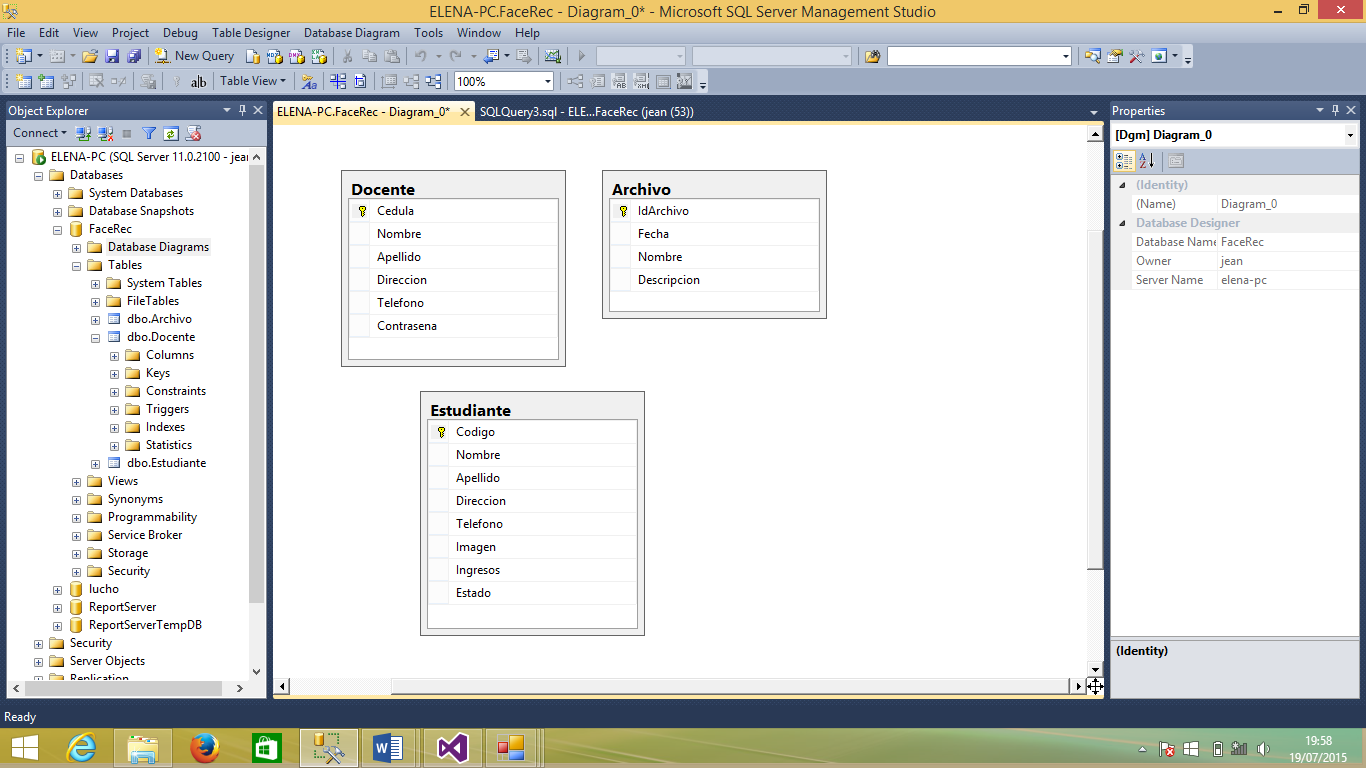 			Figura  62-4. Diagrama de base de datos			Realizado por: Luis GuangaDiseño de la arquitectura de redLa arquitectura que se utiliza en la realización del proyecto es el modelo vista controlador.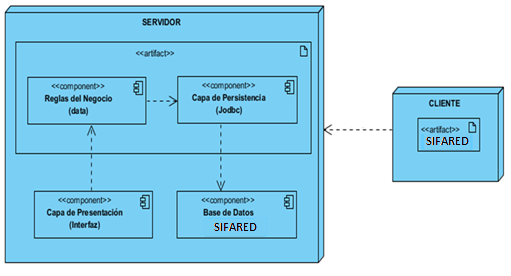 Figura  63-4. Diagrama de arquitectura de redRealizado por: Luis GuangaDiseño de arquitectura de componentes 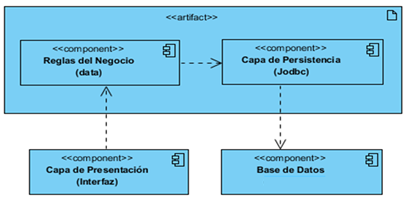                        Figura  64-4. Diagrama de componentes                                  Elaborado por: Luis GuangaSprint 2En esta iteración se describirá las tereas que se realizará en la creación de las capas de infraestructura, acceso a datos, lógica de negocios y presentación para la iteración .1. Las fechas de nicio y finalización del sprint 1 son:Fecha inicio: 02 de febrero del 2015Fecha de fin: 20 de febrero del 2015Tabla 41-4. Spint 2Realizado por: Luis Guanga4,6,3,1          Casos de PruebasNUMERO DE ITERACIÓN: 1IDENTIFICADOR DEL USER STORIE TITULO: Diseño e implementación del registro del docente en el sistema RANKING: 1PUNTOS: 1ESTADO: Completado CRITERIOS DE ACEPTACION El administrador deberá visualizar el formulario principal de la aplicación El administrador deberá visualizar un formulario de autenticación El administrador deberá recibir un mensaje de error si las credenciales de autenticación son incorrectas CASOS DE PRUEBASTabla 42-4. Caso de prueba registro de docentes en el sistema PROTOTIPO DE LA INTERFZ 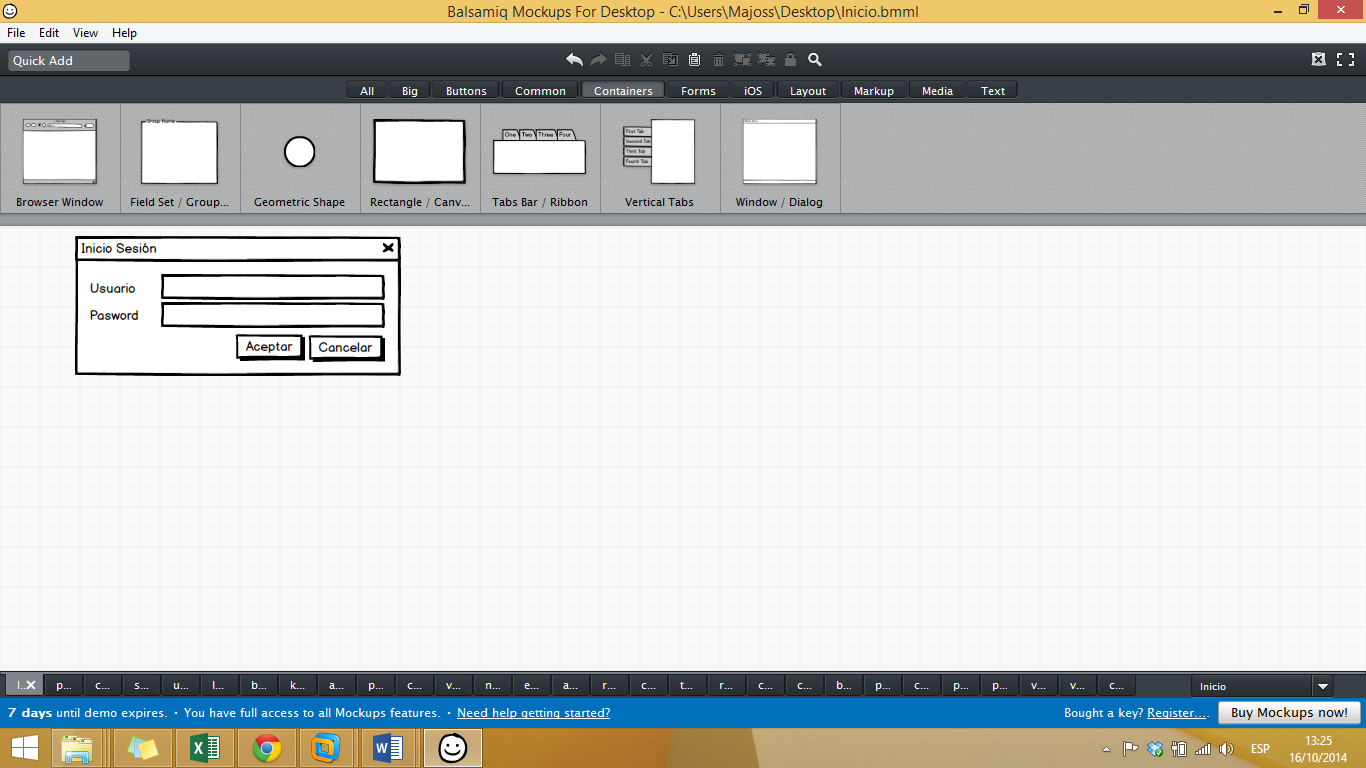 	   	Figura  65-4. Prototipo de la interfaz de registro del docente 		Elaborado por: Luis GuangaHistorias de usuario Sprint 1 (Anexo B).Spint 3En esta iteración se describirá las tareas que se realizará en la creación de las capas de infraestructura, acceso a datos, lógica de negocios y presentación para la iteración 3 Las fechas de inicio y finalización del sprint 3 son:Fecha inicio: 23 de febrero del 2015Fecha de fin: 13 de marzo del 215Tabla 43-4. Sprint 3Realizado por: Luis GuangaNUMERO DE ITERACIÓN: 3IDENTIFICADOR DEL USER STORIE 18TITULO: Diseño e implementación del registro del estudiante en el sistema RANKING: 1PUNTOS: 30ESTADO: Completado CRITERIOS DE ACEPTACION El estudiante deberá visualizar el formulario principal de la aplicación El estudiante deberá recibir un mensaje de error si ha dejado un campo vacíoCASOS DE PRUEBASTabla 44-4. Caso de prueba registro del estudiante en el sistemaPROTOTIPO DE LA INTERFZ 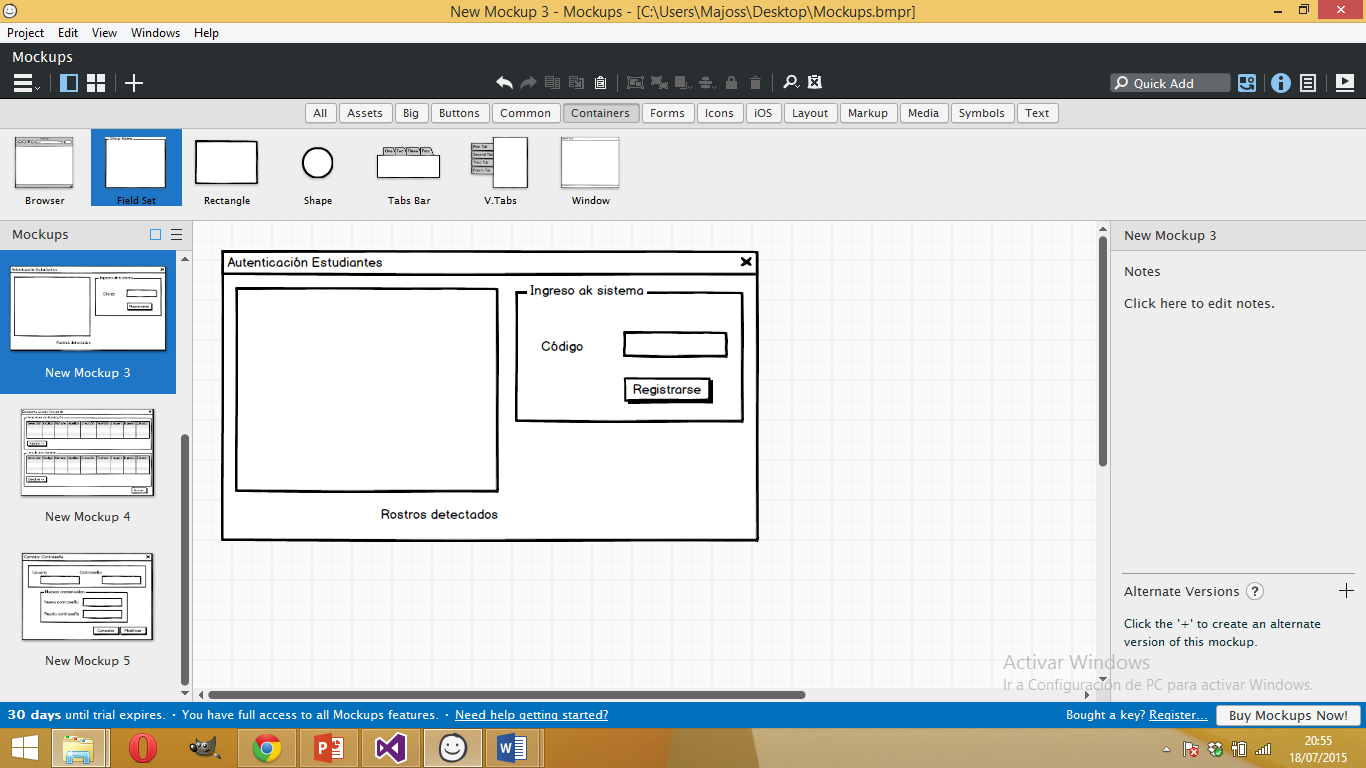 	Figura  66-4. Prototipo de la interfaz de registro de estudiantes 	Elaborado por: Luis GuangaHistorias de usuario Sprint 3 (Anexo B).a.Gráfica de producto (Burn Up)Sprint 1PESO TOTAL=160PESO CUMPLIDOS=160PESO NO CUMPLIDO=0% CUMPLIMIENTO=100%Figura  67-4. Burn up final del sprint 1Elaborado por: Luis GuangaSprint 2PESO TOTAL=160PESO CUMPLIDOS=160PESO NO CUMPLIDO=0% CUMPLIMIENTO=100%Figura  68-4. Burn up final del sprint 2Elaborado por: Luis GuangaSprint 3PESO TOTAL=160PESO CUMPLIDOS=160PESO NO CUMPLIDO=0% CUMPLIMIENTO=100%Figura  69-3. Burn up final del sprint 1Elaborado por: Luis Guangaa. Validación del Software Para la medición de la aceptación de los usuarios del prototipo ganador en esta investigación, se realiza una encuesta a una pequeña población de nueve estudiantes de la Escuela de Ingeniería en Sistemas específicamente aquellos que están cursando la materia de Didáctica Informática, se lo realiza mediante la tabulación de datos obtenidos en dicha encuesta, revisar Anexo D.Con la finalidad que la encuesta tenga un alto grado de validez les pregunta que se plantea se las realiza en base a estándares y calidad de software desde una perspectiva externa, esta calidad del software se lo realiza cuando la aplicación es ejecutada por los usuarios.Durante la realización de estas pruebas, se establecerán los cambios necesarios para que la aplicación este acorde con las necesidades tanto de los estudiantes quienes serán los usuarios del sistema así como su administrador el docente.Los resultados obtenidos son los siguientes:Funcionalidad El sistema cumple con los requerimientos establecidos por parte del usuario (navegación, interfaces de usuario y control de acceso)Pregunta1:  ¿Funciona de acuerdo a las necesidades establecidas?	Tabla 45-4. Valoración de resultados 	Realizado por: Luis Guanga 	      Figura  70-4. Resultado de evaluación Pregunta 1  	        Realizado por: Luis GuangaInterpretaciónLos estudiantes que examinaron la aplicación de acuerdo a lo especificado anteriormente, dieron sus puntos de vista, los cuales en un 44.44% están de acuerdo que funciona en sus totalidad, el 44.44% lo realiza medianamente y en el 11.12% el más bajo de los resultados no cumplen con lo que explicó. Se llega a concluir que la aplicación obtiene un alto grado de aceptación al cumplir con las características iniciales especificadas para el sistema. Pregunta6:  ¿Ha utilizado aplicaciones similares antes?	Tabla 46-4. Valoración de resultados 	Realizado por: Luis Guanga Figura  71-4. Resultado de evaluación Pregunta 6	Realizado por: Luis GuangaInterpretación El 55.56% de los estudiantes no han tenido contacto con un sistema de reconocimiento facial, mientras que el 44.44% de los estudiantes han tenido experiencia con un sistema de reconocimiento. Lo cual representa un porcentaje de similares características que evalúe el sistema de reconocimiento y las funcionalidades que posee, permitiendo de esta manera adecuar todas las necesidades posibles al sistema.UsabilidadCapacidad del sistema para ser entendido, aprendido y operado; capacidad del sistema para ser atrayente y captar la atención del usuario.Pregunta2:  ¿Presenta al usuario interfaces amigables e intuitivas?	Tabla 47-4. Valoración de resultados 	Realizado por: Luis Guanga Figura  72-4. Resultado de evaluación Pregunta 2	Realizado por: Luis GuangaInterpretación El sistema ha sido evaluado en cuanto a la usabilidad, encontrando los resultados siguientes: el 44.44% de los estudiantes considera que las interfaces de la aplicación son medianamente amigables, mientras que el 66.44% ha evaluado las interfaces como totalmente amigables, es por ello que se considera que el sistema cumple con el parámetro de calidad usabilidad.Pregunta7: Observaciones Las observaciones ha recolectado un número de respuestas favorables para el sistema de reconocimiento SIFARED en síntesis se establece que el sistema es un aplicativo amigable, de fácil uso, cuyas interfaces son intuitivas; siendo estas expresiones una manera más de constatar la usabilidad del sistema y su cumplimiento de calidad.FiabilidadRepresenta la madurez del sistema y su tolerancia a fallos, así como la capacidad de recuperación.Pregunta3: ¿Se presentaron fallos irrecuperables durante el tiempo en que ejecutó la aplicación SIFARED?	Tabla 48-4. Valoración de resultados 	Realizado por: Luis Guanga Figura  73-4. Resultado de evaluación Pregunta 3	Realizado por: Luis GuangaInterpretación El 100% de los estudiantes han detectado que el sistema no presenta fallos irrecuperables, después de realizado el testeo se realizó la retroalimentación la cual ha sido empleada para mejorar el desempeño del software, haciendo que el sistema cumpla con el parámetro de fiabilidad del estándar de calidad.Eficiencia Comportamiento temporal del sistema y la utilización de recursos Pregunta5:  ¿Qué piensa de  la rapidez del reconocimiento facial, al realizar el ingreso a la interfaz del estudiante?	Tabla 49-4. Valoración de resultados 	Realizado por: Luis Guanga Figura  74-4. Resultado de evaluación Pregunta 5  	Realizado por: Luis GuangaInterpretación El sistema de reconocimiento facial ha sido evaluado por su rapidez de respuesta, de lo cual se ha obtenido que el 22.23% considera que la respuesta es bastante rápida, mientras que el 77.77% lo considera un sistema con respuesta razonablemente rápida, podemos concluir que el sistema cumple con los parámetros de rapidez, enmarcándose en  un sistema que mantiene los parámetros de calidad sobre la eficiencia.Portabilidad Mide la adaptabilidad instalabilidad, coexistencia y capacidad para ser reemplazado.Pregunta 4:  ¿Cómo considera la portabilidad de la aplicación SIFARED?Tabla 50-4. Valoración de resultados 	Realizado por: Luis Guanga Figura  75-4. Resultado de evaluación Pregunta 4	Realizado por: Luis GuangaInterpretación Para el 22.22% de los estudiantes considera que el sistema es altamente portable, mientras que el  33.33% de estudiantes es mediana su portabilidad, el 44.45% de los estudiantes lo consideran de baja portabilidad; es importante destacar que ninguno de los estudiantes ha dado una calificación de insuficiente o malo; con esto podemos decir que el sistema es considerado portable y a su ve cumple con los parámetros de calidad del software.CONCLUSIONESLa elaboración de prototipos de reconocimiento facial con herramientas VisualStudio.Net 2013 y Netbeans 8.0.2 han sido de gran utilidad para la obtención de resultados de la investigación, debido a que se han detectado diferencias sustanciales en la instalación, desarrollo, análisis de parámetros e implementación. Se definieron escalas de valoración que permitieron obtener resultados viables en cada uno los parámetros para de esta manera dar una solución a la hipótesis.La herramienta VisualStudio .Net 2013 ha obtenido un porcentaje promedio de 94.44% en la evaluación de los parámetros, se destaca que la herramienta VisualStudio .Net 2013 obtiene la mayor calificación en once parámetros excepto en el análisis del sistema operativo que obtiene un 33.33% que origina una afectación en su resultado final; La herramienta Netbeans 8.0.2 obtiene un 86.11% en su calificación final teniendo deficiencias en una medida porcentual de 66.66% en cinco parámetros los cuales son recorte de imagen, métodos, mediadas de similitud, confianza y vulnerabilidad,  lo que ha originado un descenso en su calificación final.La herramienta VisualStudio.NET permite desarrollar un sistema de reconocimiento de imágenes más seguro en el manejo de ingreso a estudiantes a publicaciones y contenidos de la asignatura Didáctica Informática impartida en la Escuela de Ingeniería en Sistemas de la Escuela Superior Politécnica de Chimborazo, se ha comprobado mediante el análisis de los parámetros los cuales nos dan en Visual Studio .Net 2013 con un 94.44% en Netbenas 8.0.2 con un 86.11% obteniendo una diferencia de 8.33% con lo cual la hipótesis queda demostrada.RECOMENDACIONES Incentivar a los estudiantes de la Escuela de Ingeniería en sistemas de la ESPOCH al uso e investigación de nuevas libreras, debido a que en la realización de esta tesis se dificulto la implementación de la librería Engu CV, el recortado de imágenes la instalación de la librería el tratado de las imágenes, guardar en scala de grises conexión a base de datos y el ajuste para la utilización de las imágenes con los dos prototipos a más del ajuste de la cámara para la captura de las imágenes.Incentivar a los estudiantes de la Escuela de Ingeniería en Sistemas de la Escuela Superior Politécnica de Chimborazo en la creación de proyectos orientados a seguridades de entorno facial basado en herramientas libres y propietarias y su aplicación en la localidad así como mejorar el rendimiento de Netbeans 8.0.2 en el desarrollo de aplicación que se orienta al reconocimiento facial así como su confiabilidad en el ingreso por medio de la detección y comparación de un rostro.Al momento de ser capturada la primera imagen que se almacena para su posterior comparación al ingreso al sistema, debe realizarse de una manera responsable y transparente ya que al utilizar objetos que puedan distorsionar el rostro no se puede garantizar la detección y comparación posteriores BIBLIOGRAFIAARÉVALO, M., GONZÁLES, J., AMBROSIO, G. “La librería de visión artificial OpenCV aplicación a la docencia e investigación”. Artículo científico. Universidad de Málaga. España. Pp 1-6 [Consultado 17 de febrero 2015]. Disponible en: http://mapir.isa.uma.es/varevalo/drafts/arevalo2004lva1.pdf ARGUELLO. H. “Sistema de reconocimiento basados en la imagen facial”. Paper. Universidad Industrial de Santander, Colombia. Pp 1-16. [Consultado 22 de febrero 2015]. Disponible en: http://www.bdigital.unal.edu.co/22505/1/19127-106814-1-PB.pdf DE LA LLANA, S., MOLINA, S., SANCHEZ, S. “Introducción  a las Librerías OpenCV” [en línea]. Memoria Propuesta. [Consultado 22 de febrero 2015]. Disponible en: http://web-sisop.disca.upv.es/imd/cursosAnteriors/2k3-2k4/copiaTreballs/serdelal/trabajoIMD.xml DEL CISNE. M., MAINATO. M. “Análisis comparativo de técnicas de reconocimiento de rostros basado en modelos y en imagen usando un módulo de inteligencia artificial en MATLAB. Caso Práctico: Departamento “CLIMAGEN” de la Clínica Moderna de la Ciudad de Riobamba”. Tesis de Grado. Escuela Superior Politécnica de Chimborazo. Riobamba. Pp 26-36. [Consultado 20 de febrero 2015]. Disponible en: http://dspace.espoch.edu.ec/bits tream/123456789/3571/1/18T00 558.pdf ESLAVA RÍOS. J. “Reconocimiento Facial en Tiempo Real” [en línea]. Proyecto fin de carrera. Universidad Autónoma de Madrid Escuela Politécnica Superior. Madrid-España. Pp 28-50. [Consultado 18 de diciembre 2014]. Disponible en: http://atvs.ii .uam.es/files/20130717_PFC Eslava.pdfGÁMEZ J, Carmen. “Diseño y Desarrollo de un Sistema de reconocimiento de caras” [en línea]. Proyecto fin de carrera. Universidad Carlos III de Madrid. Madrid. 2009. Pp 35-40. [Consultado 25 de febrero 2015]. Disponible en: http://e-archivo.uc3m.es/bitst ream/handle/10016/5 831/PFC_CarmenVirginia_Gamez_Jimenez.pdf?sequence=1GARCIA. L. “Qué es OpenCV”. [Consultado 15 de marzo 2015]. Disponible en: https://unpocodejava.wordpress.com/2013/10/09/que-es-opencv/ GARCÍA, M. “Diseño e implementación de una herramienta de detección facial” [en línea]. Tesis de grado. Instituto politécnico Nacional. México. Pp 22-40. [Consultado 17 de febrero 2015]. Disponible en: http://tesis.ipn.mx/bitstream/handle/123456789/6111 /DISENOIMPLEMFACIAL.pdf?sequence=1GIMENO H., Roger. “Estudio de técnicas de reconocimiento facial” [en línea]. Proyecto de fin de carrera, Universidad Politécnica de Catalunya, Barcelona, 2010. Pp 48-55. [Consultado 20 de febrero 2015]. Disponible en: https://es.scribd.com/doc /86960332/Reconocimiento-FacialGONZÁLEZ FERREIRO, Montserrat. “Reconeixement facial combinant tècniquies 2D i 3D” [en línea]. Proyecto de fin de carrera, Universidad Politécnica de Catalunya, España, 2007. Pp 45-50.GONZÁLEZ GÓMEZ. D. “Sistemas de Detección de Intrusiones” [en línea]. Proyecto de fin de carrera. Pp 13-22. [Consultado 22 de febrero 2015]. Disponible en: http://derecho-internet.org/docs/ids.pdfLONG, S, MULLER, O. “Verificación Biométrica Automática de Identidad Mediante Reconocimiento Facial” [en línea]. Proyecto de fin de carrera, Universidad Nacional del Litoral, Santa Fe, 2006. Pp 48-60. [Consultado 20 de febrero 2015]. Disponible en:GIMENO , R. “Estudio de técnicas de reconocimiento facial” [en línea]. Proyecto de fin de carrera, Universidad Politécnica de Catalunya, Barcelona, 2010. Pp 17-25. [Consultado 20 de febrero 2015]. Disponible en: https://es.scribd. com/doc/86960332/Reconocimiento-FacialGUZMAN, F, VARGAS E. “Reconocimiento de sonrisas en OpenCv” [en línea]. Trabajo fin de asignatura. [Consultado 24 de febrero 2015]. Disponible en: https://es.scribd.com/doc/156434141/Reconocimiento-FacialPEREYRA, P. “Reconocimiento Facial Mediante Imágenes Estereoscópicas para el control de Ingreso” [en línea], Tesis de Grado, Universidad de Buenos Aires, 2013 Pp 100-120. [Consultado 24 de marzo 2015]. Disponible en: http://materias.fi.uba.ar/7500/PamelaPereira.pdfSANCHEZ, R. “Sistemas de Reconocimiento Facial”. FAQ-MAC. Pp 1-2. [Consultado 24 de febrero 2015]. Disponible en: http://www.faq-mac.com/2004/07/sistemas-de-reconocimiento-facial-por-raul-sanchez-vitores/ SCAREL, G. “Sistema de reconocimiento facial” [en línea]. Proyecto final de carrera, Universidad Nacional del Litoral, Santa Fe, 2010. Pp 12-40. [Consultado 20 de febrero 2015]. Disponible en: http://pdi-fich.wdfiles.com/local-files/investigacion/PF_Scarel_Sistema ReconocimientoFacial.pdf SUBCOMITE DE BIOMETRIA. “Métodos Biométricos”. Biometría. Pp 1-2. [Consultado 24 de febrero 2015]. Disponible en: http://www.biometria.gov.ar/metodos-biometricos/facial.aspx OPENCV DE TEAM. “OPENCV”. [Consultado 24 de febrero 2015]. Disponible en: http://docs.opencv.org/2.4.4-beta/index.html ANEXOS Anexo AMANUAL DEL SISTEMA DE GESRION DE ESTUDIANTES SIFAREDEl Sistema de gestión de estudiantes SIFARED permite realizar un control de carga y descarga de documentos mediante un acceso a través de reconocimiento facial. Este manual describe de forma general los componentes funcionales del sistema informático.INGRESO AL SISTEMAPara el ingreso al sistema SIFARED, haga doble clic sobre el acceso directo que se encuentra en el escritorio de Windows.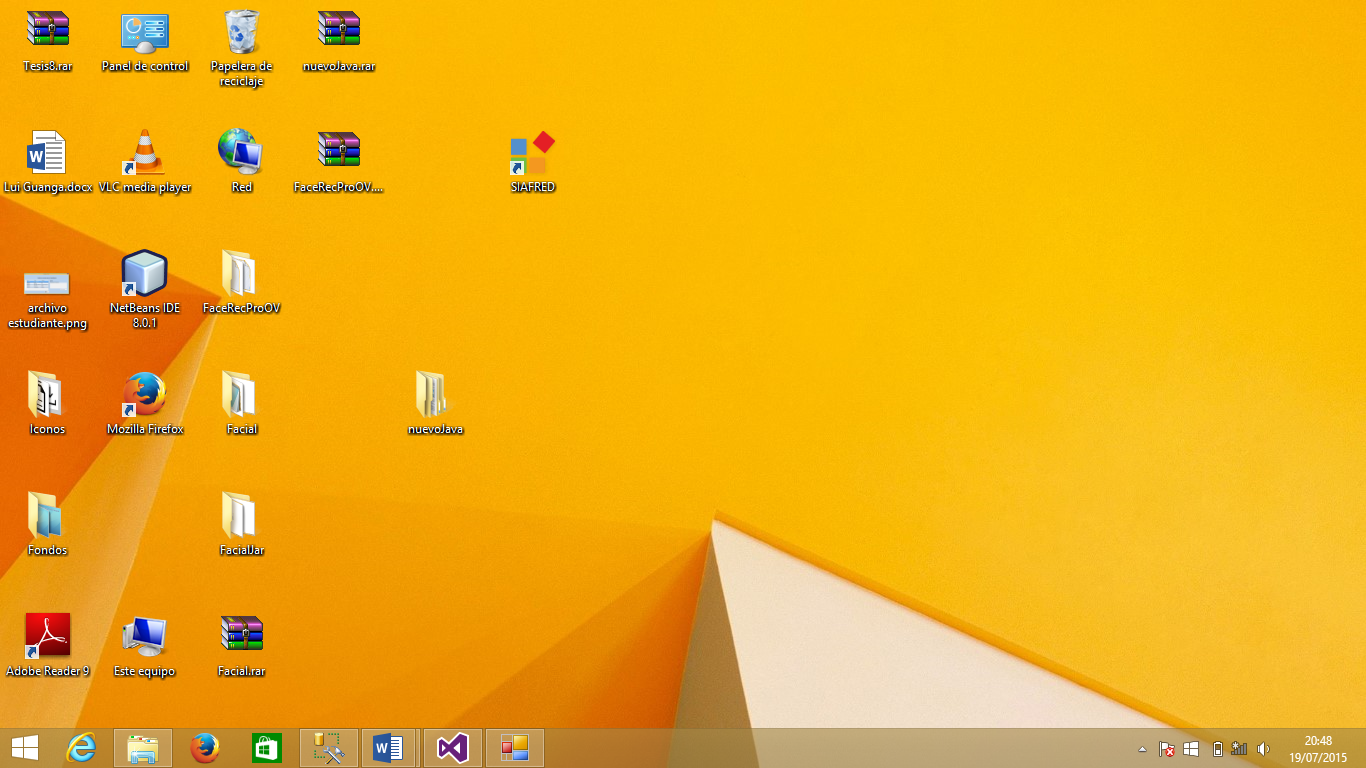  Acceso directo SFARED   Fuente: Sistema de gestión de estudiantes SIFAREDAparecerá la pantalla principal donde se encuentra dividido por las siguientes zonas: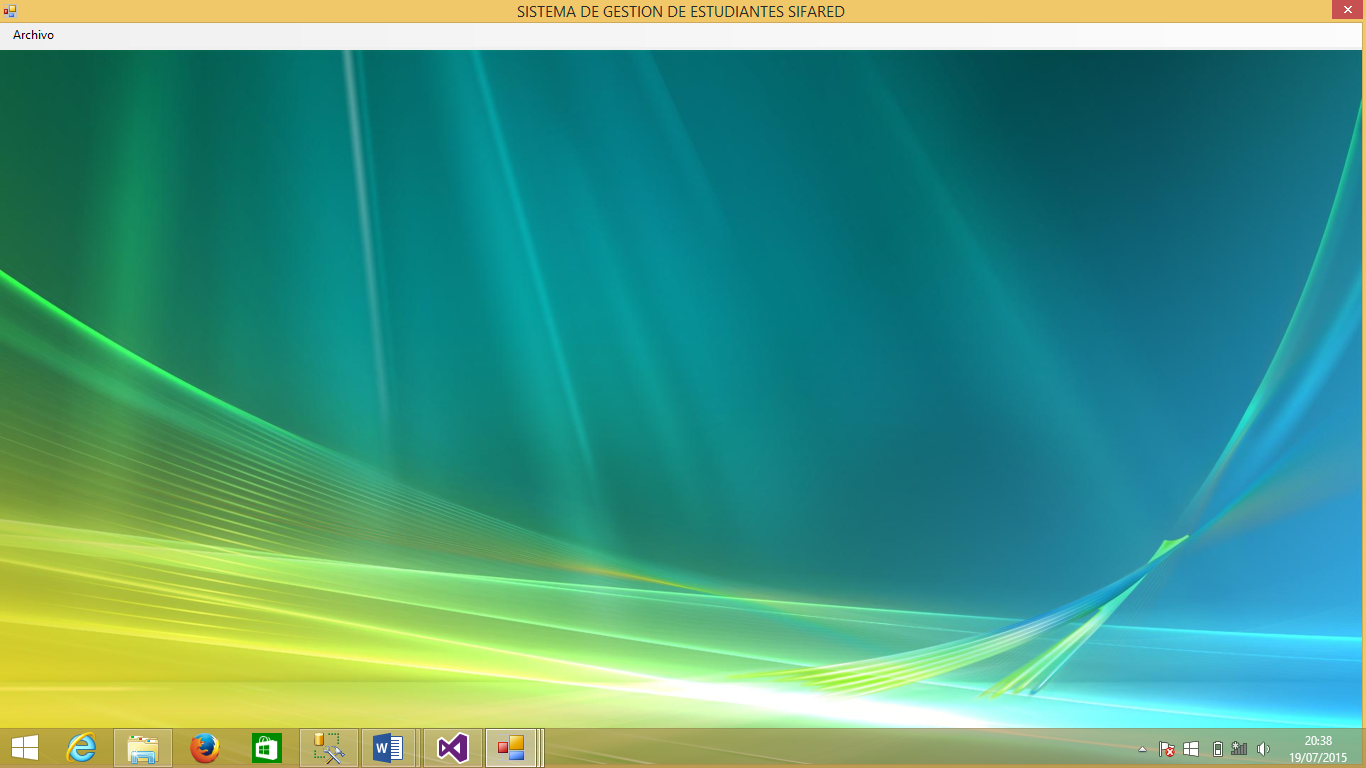 Pantalla principal  Fuente: Sistema de gestión de estudiantes SIFAREDBarra de Título: aquí aparecerán el nombre del sistema y la versión correspondiente. Además es importante que se tome en cuenta la versión con la que se encuentra trabajando. Es recomendable que informe sobre esta versión al soporte técnico de  la empresa para que lo mantenga actualizado el software permanentemente.Barra de Menú: aquí aparecerán las opciones que posee el sistema. Se encuentra dividido en menús principales como son: ARCHIVO, donde se validará las credenciales de usuario del sistema; CAMBIO DE CONTRASEÑA, donde el docente puede cambiar su contraseña.FUNCIONALIDADES DEL MENÚ PARA REGISTRO  El menú general del sistema permite el registro de estudiantes al sistema.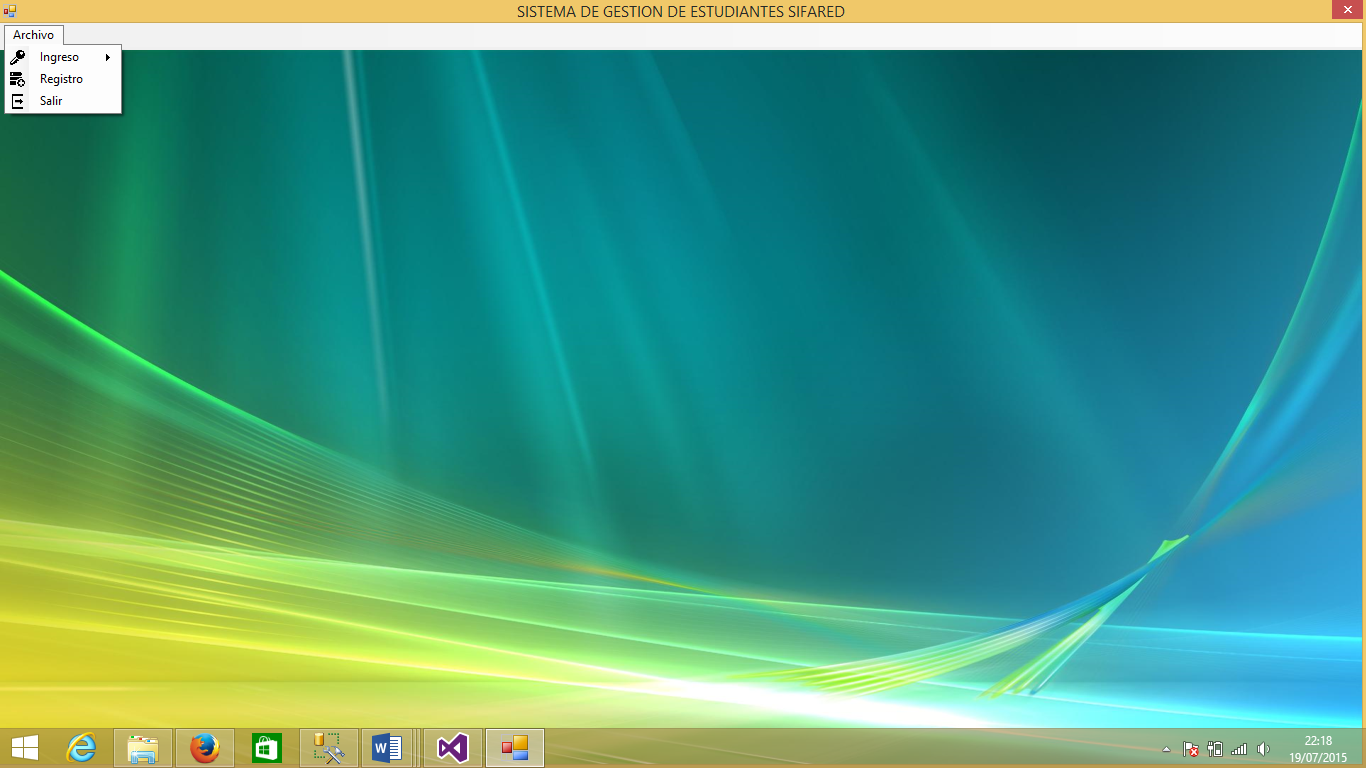 Menú Principal   Fuente: Sistema de gestión de estudiantes SIFAREDINGRESOPara el ingreso al sistema es necesaria la autenticación por parte del docente y el estudiante REGISTRO Para realizar la carga de archivos al sistema se debe acceder al menú Registro. En esta pantalla, se le solicitará los datos generales del estudiante y la captura en imagen de su rostro.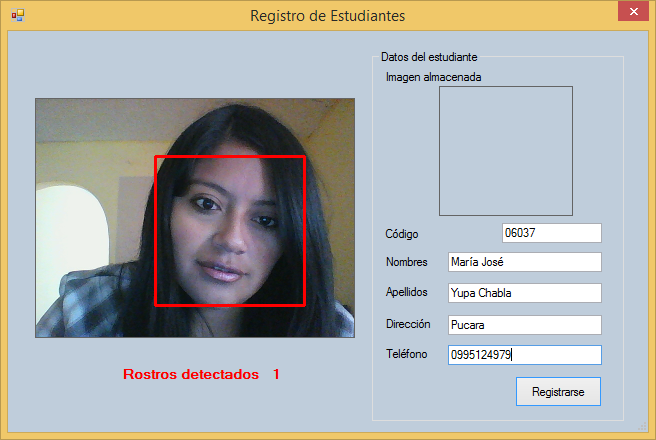 Pantalla registro de estudiantes  Fuente: Sistema de gestión de estudiantes SIFAREDA continuación se detallan los campos:Detalle de campos de formulario registro de estudiantes   Realizado por: Luis GuangaCIERRE DE SESIÓNPara salir del sistema de forma segura, se debe seleccionar la opción Archivo >> Salir.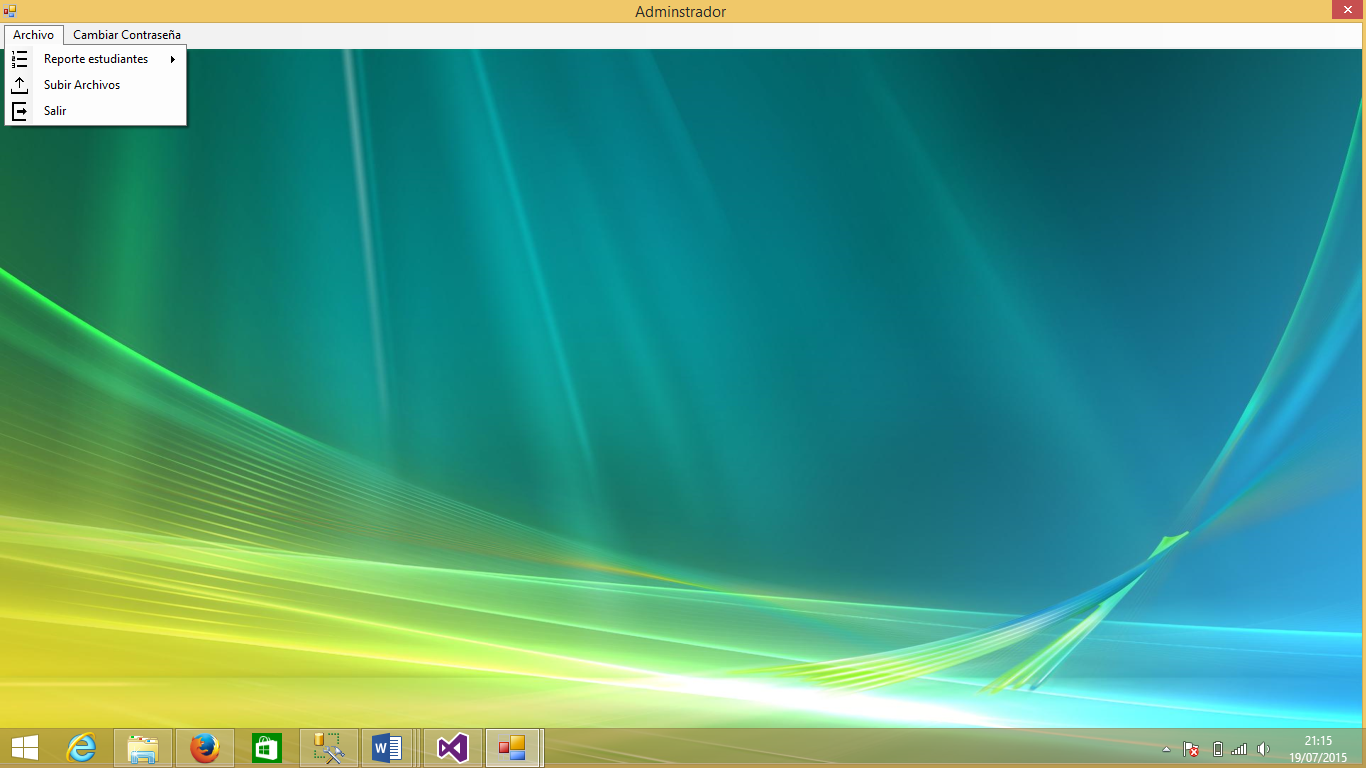 Pantalla menú salir del sistema   Fuente: Sistema de gestión de estudiantes SIFARED FUNCIONALIDADES DEL MENÚ ARCHIVO PARA DOCENTE INICIO DE SESIONDespués de iniciar el sistema, Se debe ubicar en el menú Archivo >> Ingreso>> Docente. Aparecerá una pantalla que le solicitará las credenciales (Usuario y Clave) de acceso. Solicite al soporte técnico las credenciales.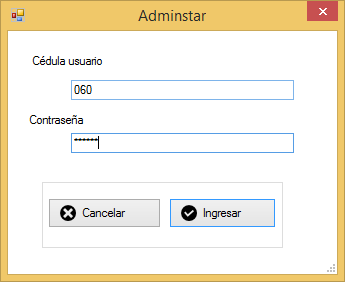      Pantalla autenticación de docentes      Fuente: Sistema de gestión de estudiantes SIFAREDAl acceder al sistema aparecerá la pantalla de bienvenida 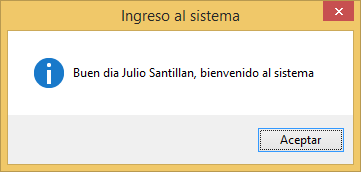   Pantalla bienvenida de docente   Fuente: Sistema de gestión de estudiantes SIFAREDUna vez validadas las credenciales de acceso, aparecerán las funcionalidades a las que posee permisos el usuario.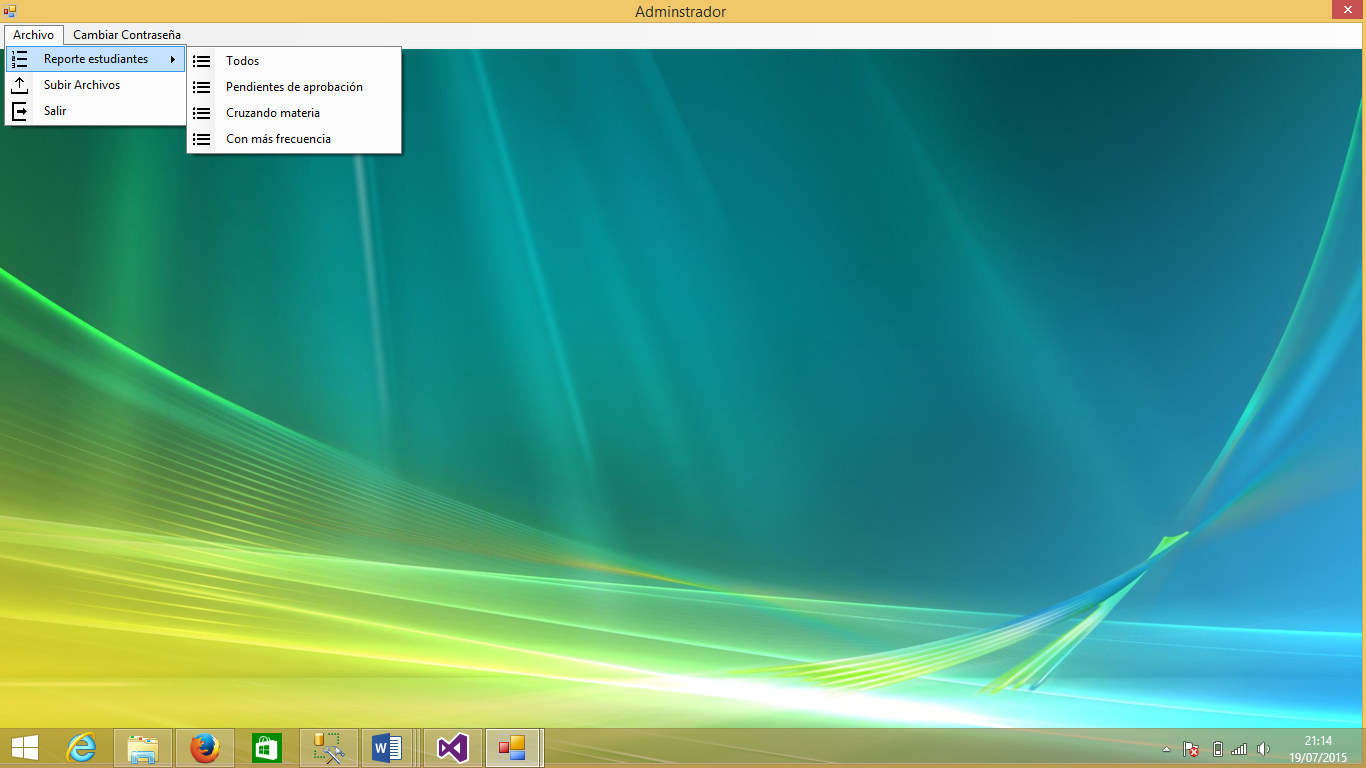       Pantalla menú docente         Fuente: Sistema de gestión de estudiantes SIFAREDREPORTE ESTUDIANTESEn este menú se encuentran agrupadas las funcionalidades que permiten visualizar los reportes del sistema.Las categorías de funcionalidades que posee este menú se muestran a continuación:Pantalla menú reporte estudiantes Fuente: Sistema de gestión de estudiantes SIFAREDTODOSEsta funcionalidad permite mostrar un listado general  de estudiantes registrados en el sistema. Se puede acceder a través de la opción: Archivo>>Reporte estudiantes>>Todos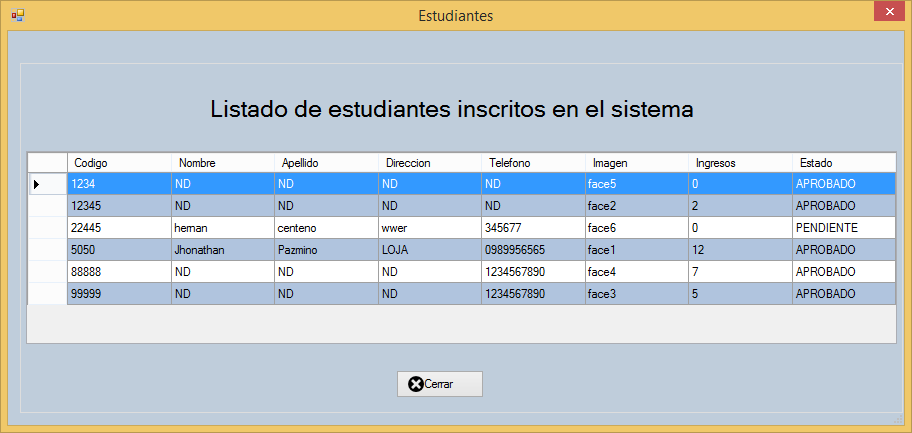 Pantalla listado de estudiantes inscritos en el sistema Fuente: Sistema de gestión de estudiantes SIFAREDA continuación se detallan los campos:Detalle de campos de formulario listado de estudiantes inscritos  Realizado por: Luis GuangaPENDINTES DE APROBACIÓNEsta funcionalidad permite mostrar un listado de estudiantes registrado cuyo permiso de acceso se encuentra pendiente. Se puede acceder a través de la opción: Archivo>>Reporte estudiantes>>Pendiente de aprobación.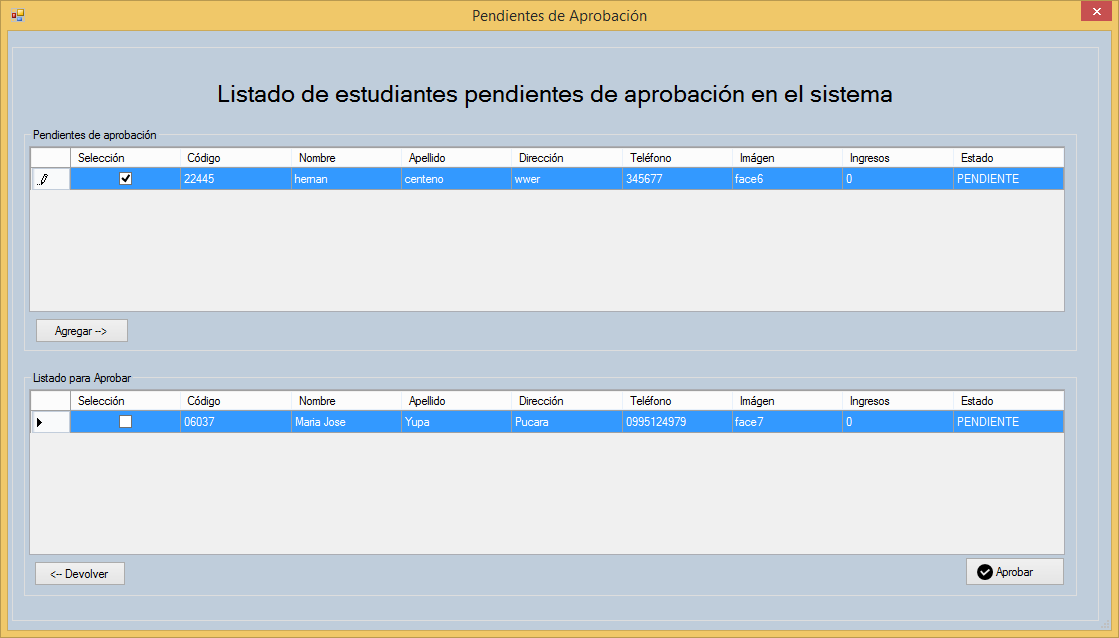 Pantalla permiso para acceso de estudiantes al sistemaFuente: Sistema de gestión de estudiantes SIFAREDSe debe seleccionar el estudiante al cual se le otorgará el acceso.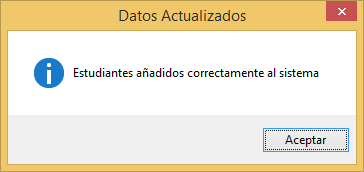          Pantalla de confirmación de asignación de permisos            Fuente: Sistema de gestión de estudiantes SIFAREDA continuación se detallan los campos:Tabla 55. Detalle de campos de formulario permiso de accesos Realizado por: Luis GuangaCRUZANDO MATERIAEsta funcionalidad permite mostrar un listado de estudiantes registrados en el sistema con acceso aprobado. Se puede acceder a través de la opción: Archivo>>Reporte estudiantes>>Cruzando materia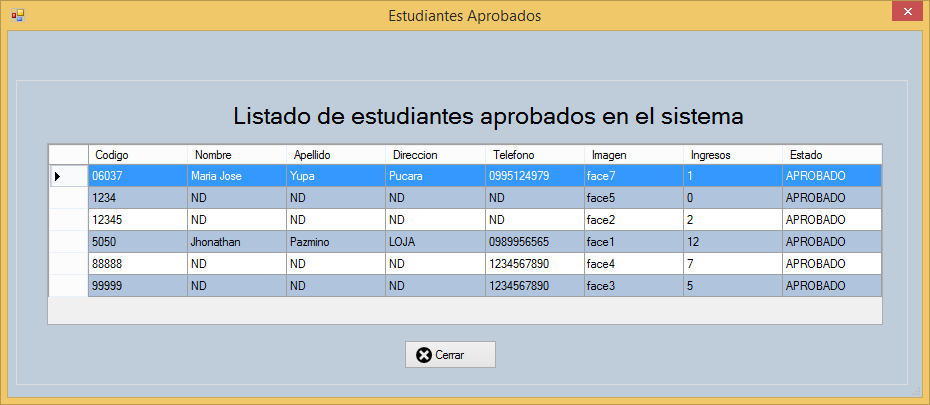 Pantalla listado de estudiantes aprobados en el sistema Fuente: Sistema de gestión de estudiantes SIFAREDA continuación se detallan los campos:Detalle de campos de formulario estudiantes aprobados   Realizado por: Luis GuangaCON MAS FRECUENCIAEsta funcionalidad permite mostrar un listado de estudiantes registrados en el sistema con mayor frecuencia de accesos al sistema. Se puede acceder a través de la opción: Archivo>>Reporte estudiantes>>Con más frecuencia.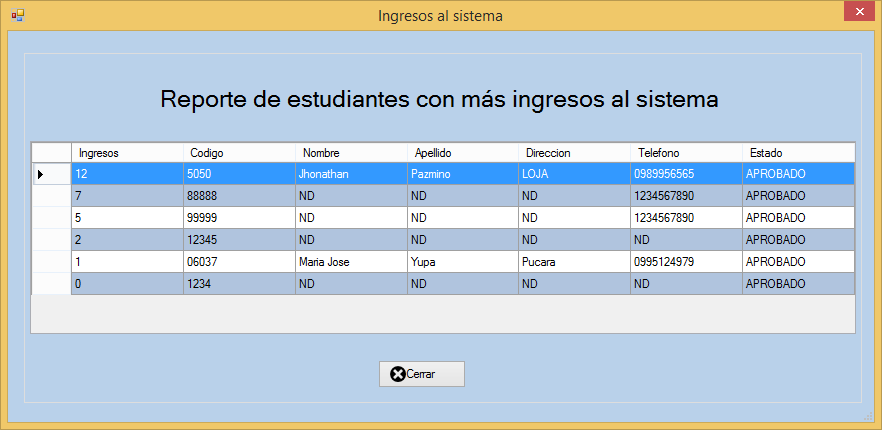 Pantalla listado de estudiantes con frecuencia de ingresoFuente: Sistema de gestión de estudiantes SIFAREDA continuación se detallan los campos:Detalle de campos de formulario frecuencia de ingreso al sistema  Realizado por: Luis GuangaSUBIR ARCHIVOS Para realizar la carga de archivos al sistema se debe acceder al menú Subir Archivos. En esta pantalla, se le solicitará buscar la ubicación del archivo y una  descripción des mismo, la fecha de subida del archivo es generada de forma automática.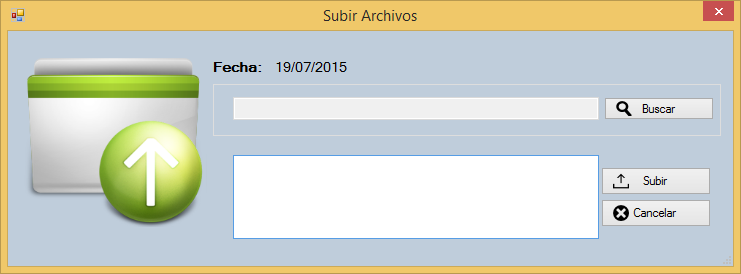 Pantalla de subida de archivos al sistema Fuente: Sistema de gestión de estudiantes SIFAREDA continuación se detallan los campos:Detalle de campos de formulario subida de archivos  Realizado por: Luis Guanga3. FUNCIONALIDADES DEL MENÚ CAMBIO DE CLAVEEn este menú se encuentran agrupadas las funcionalidades que permiten el cambio de clave del docente.CAMBIO DE CLAVEPara realizar el cambio de clave, se debe seleccionar la opción Cambio de Clave. En esta pantalla, se le solicitará ingresar una nueva clave y su confirmación. Recuerde que por seguridad, es recomendable cambiar las claves de forma frecuente.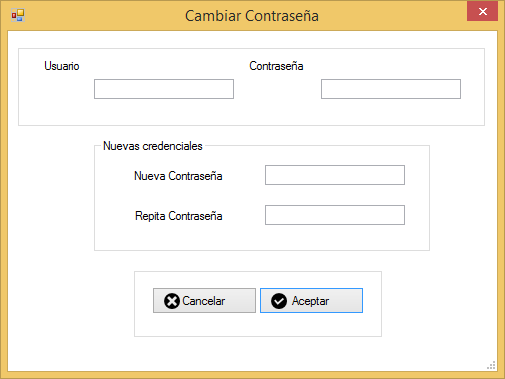     Pantalla de cambio de contraseña      Fuente: Sistema de gestión de estudiantes SIFARED FUNCIONALIDADES DEL MENÚ ARCHIVO PARA EL ESTUDIANTE INICIO DE SESIONDespués de iniciar el sistema, Se debe ubicar en el menú Archivo >> Ingreso>> Estudiante. Aparecerá una pantalla que le solicitará las credenciales (Código) de acceso. Solicite al administrador las credenciales.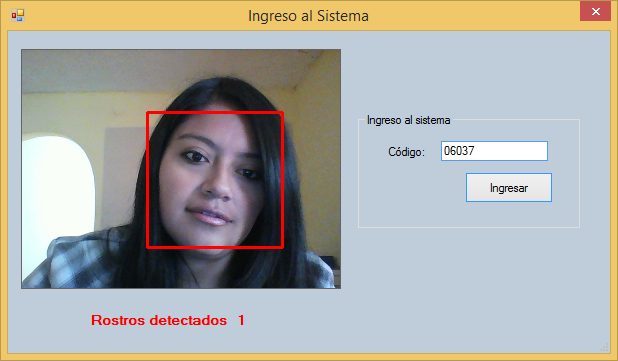 Pantalla de autenticación de estudiantes Fuente: Sistema de gestión de estudiantes SIFAREDAl acceder al sistema aparecerá la pantalla de bienvenida 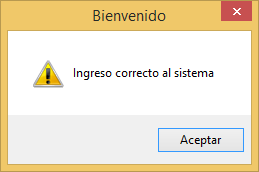 Pantalla de bienvenida al sistema Fuente: Sistema de gestión de estudiantes SIFAREDUna vez validadas las credenciales de acceso, aparecerán las funcionalidades a las que posee permisos el usuario.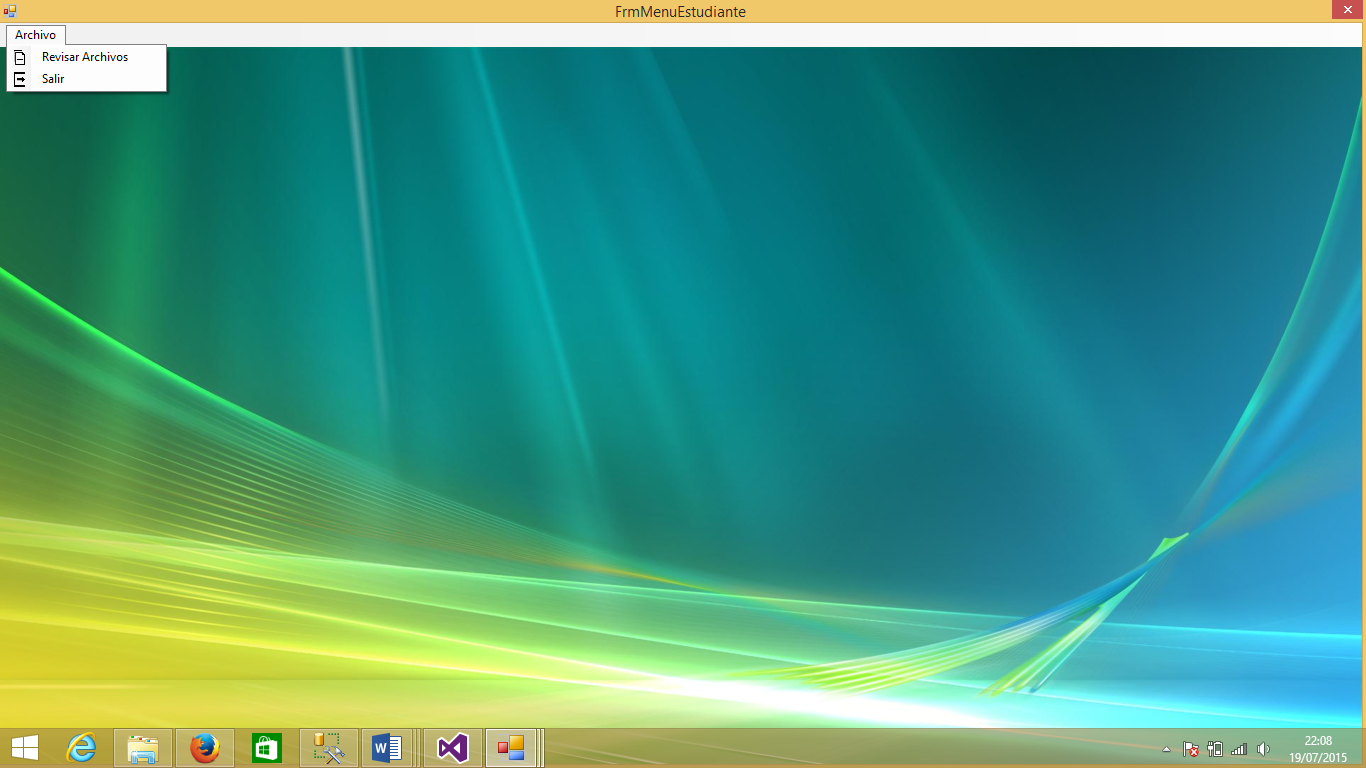 Pantalla menú estudiante Fuente: Sistema de gestión de estudiantes SIFAREDREVISAR ARCHIVOS Para realizar la descarga de archivos al sistema se debe acceder al menú Revisar Archivos. En esta pantalla se listarán los archivos para descarga, al seleccionarlo se visualizará el nombre del archivo y su descripción. Pantalla de descarga de archivos 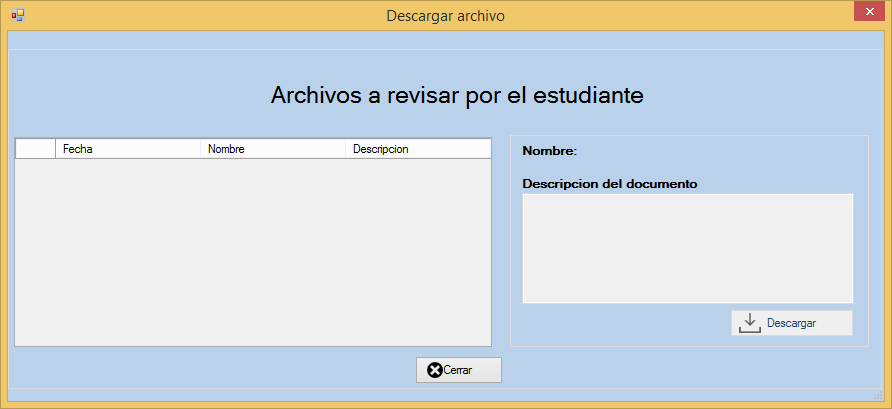 Fuente: Sistema de gestión de estudiantes SIFAREDA continuación se detallan los campos:Detalle de campos de formulario descarga de archivos  Realizado por: Luis GuangaAnexo BCASOS DE PRUEBASNUMERO DE ITERACIÓN: 2IDENTIFICADOR DEL USER STORIE: 8TITULO:   Diseño e implementación del registro del estudiante en el sistema RANKING: 2	PUNTOS: 30ESTADO: Completado CRITERIOS DE ACEPTACIÓN El estudiante deberá visualizar la pantalla de registro de estudiantes.El estudiante recibirá un mensaje de error si ya se encuentra registrado.CASOS DE PRUEBATabla 46. Caso de Prueba Registro de estudiante en el sistema Realizado por: Luis GuangaPROTOTIPO DE LA INTERFAZ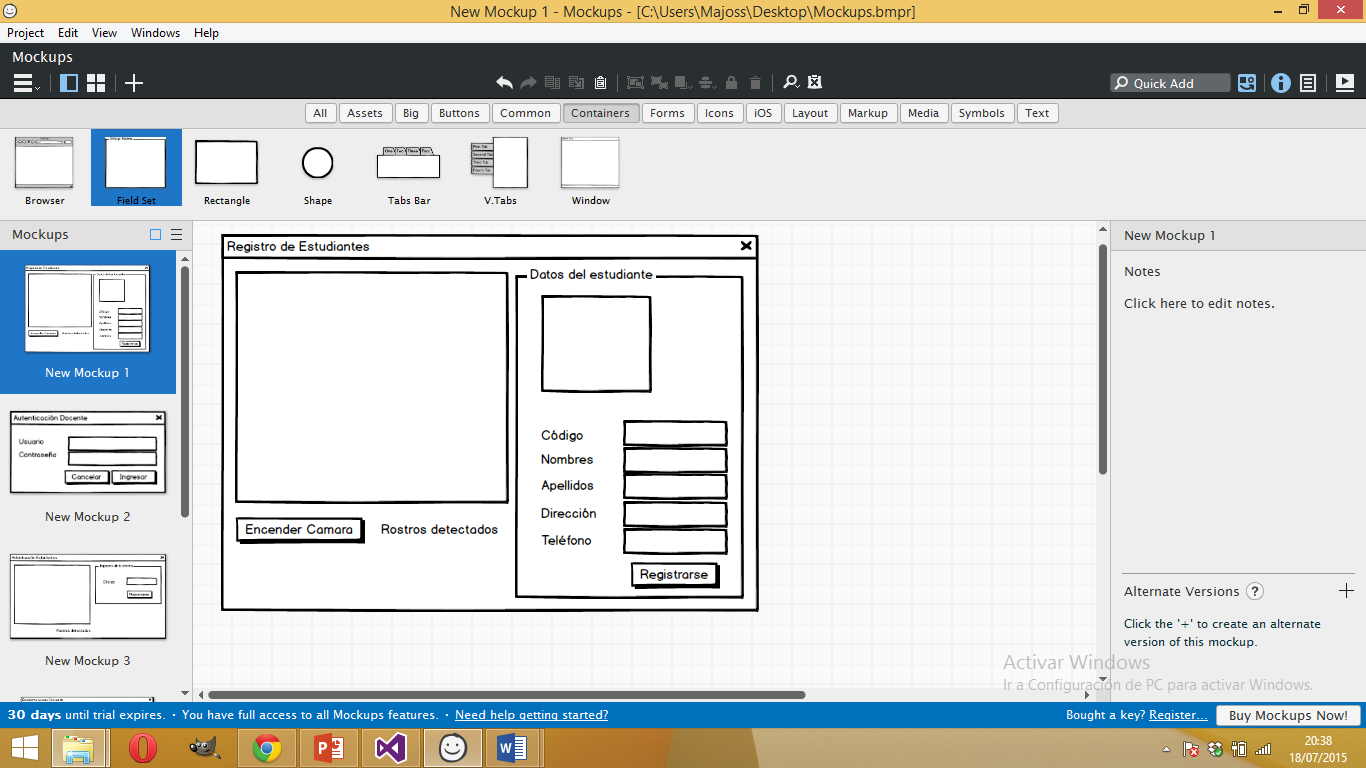 		Figura  1. Prototipo de Interfaz registro de estudiante 		Elaborado por: Luis GuangaNUMERO DE ITERACIÓN: 2IDENTIFICADOR DEL USER STORIE: 9TITULO:   Diseño e implementación de asignación de permisos para el acceso de estudiantes al sistemaRANKING: 2PUNTOS: 30ESTADO: Completado CRITERIOS DE ACEPTACIÓN El docente deberá visualizar la pantalla de asignación de permisos de acceso de estudiante.CASOS DE PRUEBATabla 47. Caso de Prueba Asignación de permisos para el acceso de estudiantes. Realizado por: Luis GuangaPROTOTIPO DE LA INTERFAZ	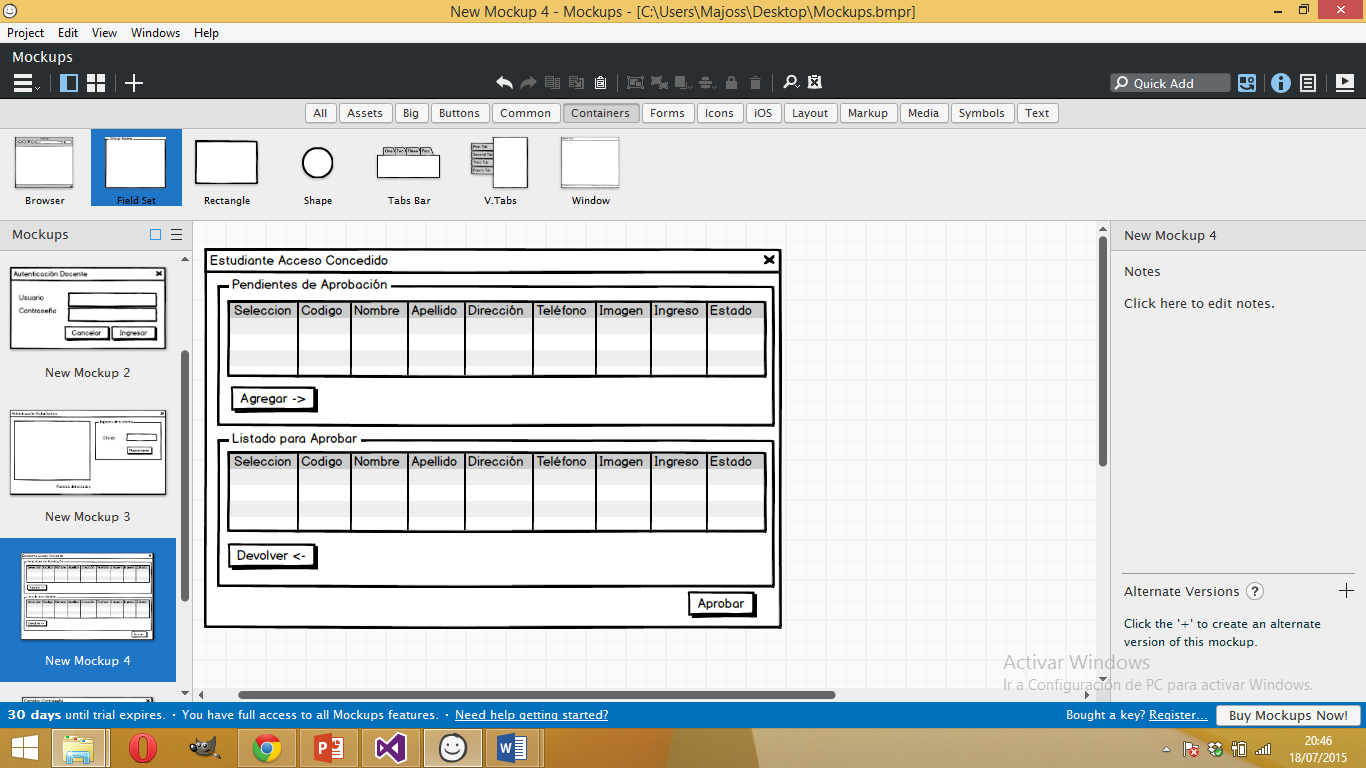 Figura  2. Prototipo de Interfaz permiso de acceso de estudiantes  Elaborado por: Luis GuangaNUMERO DE ITERACIÓN: 2IDENTIFICADOR DEL USER STORIE: 10TITULO:   Diseño e implementación de reporte de estudiante con acceso concedido  RANKING: 2PUNTOS: 30ESTADO: Completado CRITERIOS DE ACEPTACIÓN El docente deberá visualizar el reporte de estudiantes con acceso concedidoCASOS DE PRUEBATabla 48. Caso de Prueba reporte de estudiantes con acceso concedido. Realizado por: Luis GuangaPROTOTIPO DE LA INTERFAZ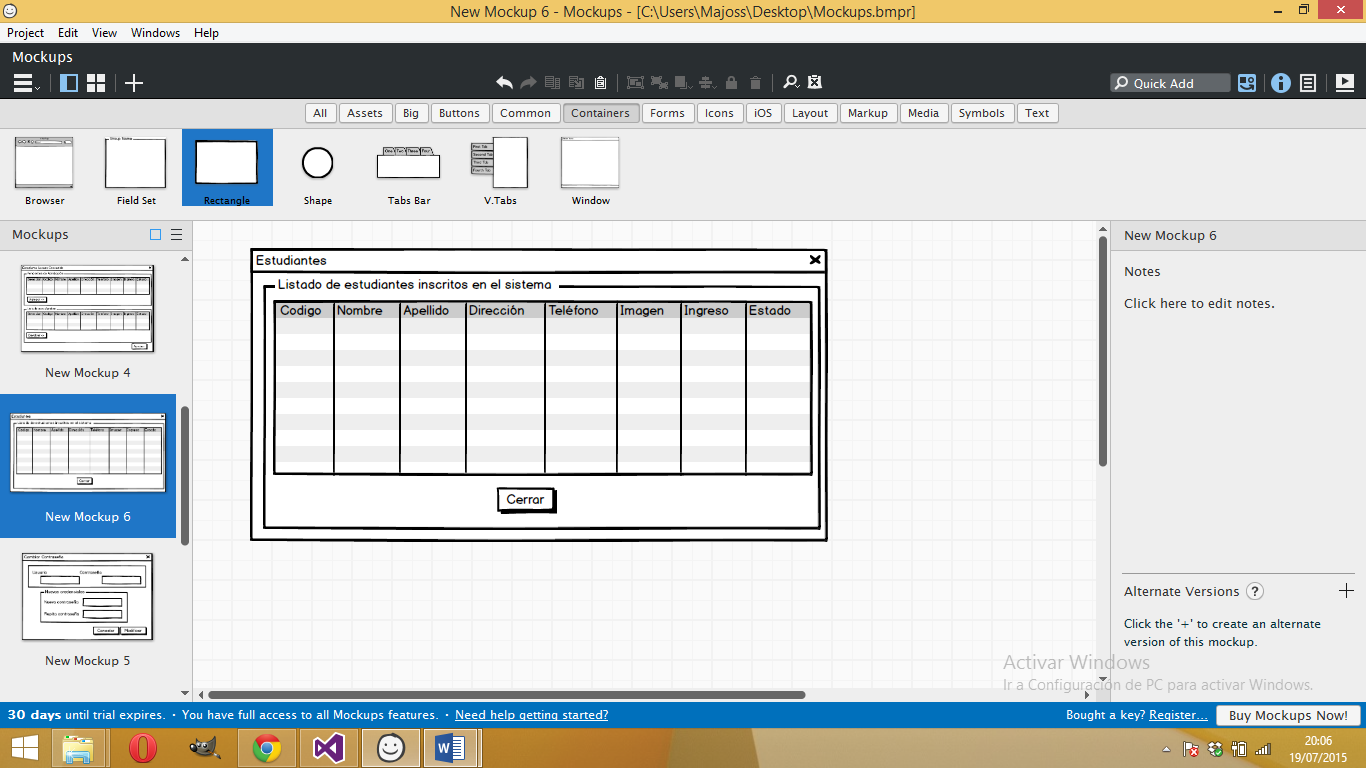 	Figura  3. Prototipo de Interfaz listado de estudiantes  	Elaborado por: Luis GuangaNUMERO DE ITERACIÓN: 2IDENTIFICADOR DEL USER STORIE: 11TITULO:   Diseño e implementación de reporte de ingreso de estudiantes al sistemaRANKING: 2PUNTOS: 30ESTADO: Completado CRITERIOS DE ACEPTACIÓN El docente deberá visualizar el reporte de ingresos de estudiantes al sistemaCASOS DE PRUEBATabla 49. Caso de Prueba reporte de ingreso de estudiantes al sistemaRealizado por: Luis GuangaPROTOTIPO DE LA INTERFAZ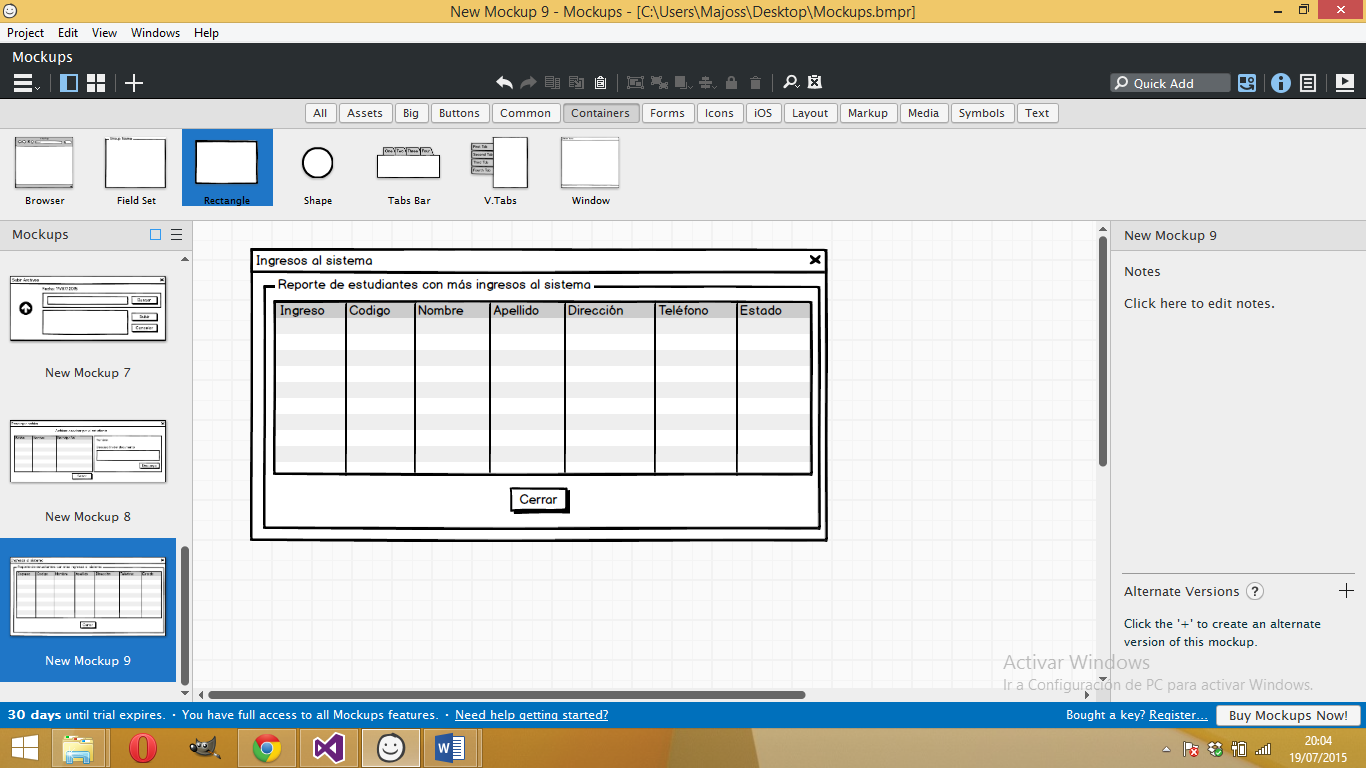 Figura  4. Prototipo de Interfaz listado de ingreso de estudiantes al sistemaElaborado por: Luis GuangaNUMERO DE ITERACIÓN: 2IDENTIFICADOR DEL USER STORIE: 12TITULO:   Diseño e implementación de carga de documentos al sistema por parte del docente.RANKING: 2PUNTOS: 30ESTADO: Completado CRITERIOS DE ACEPTACIÓN El docente deberá cargar los documentos al sistema para su posterior descarga.CASOS DE PRUEBATabla 50. Caso de Prueba carga de documentos al sistema.Realizado por: Luis GuangaPROTOTIPO DE LA INTERFAZ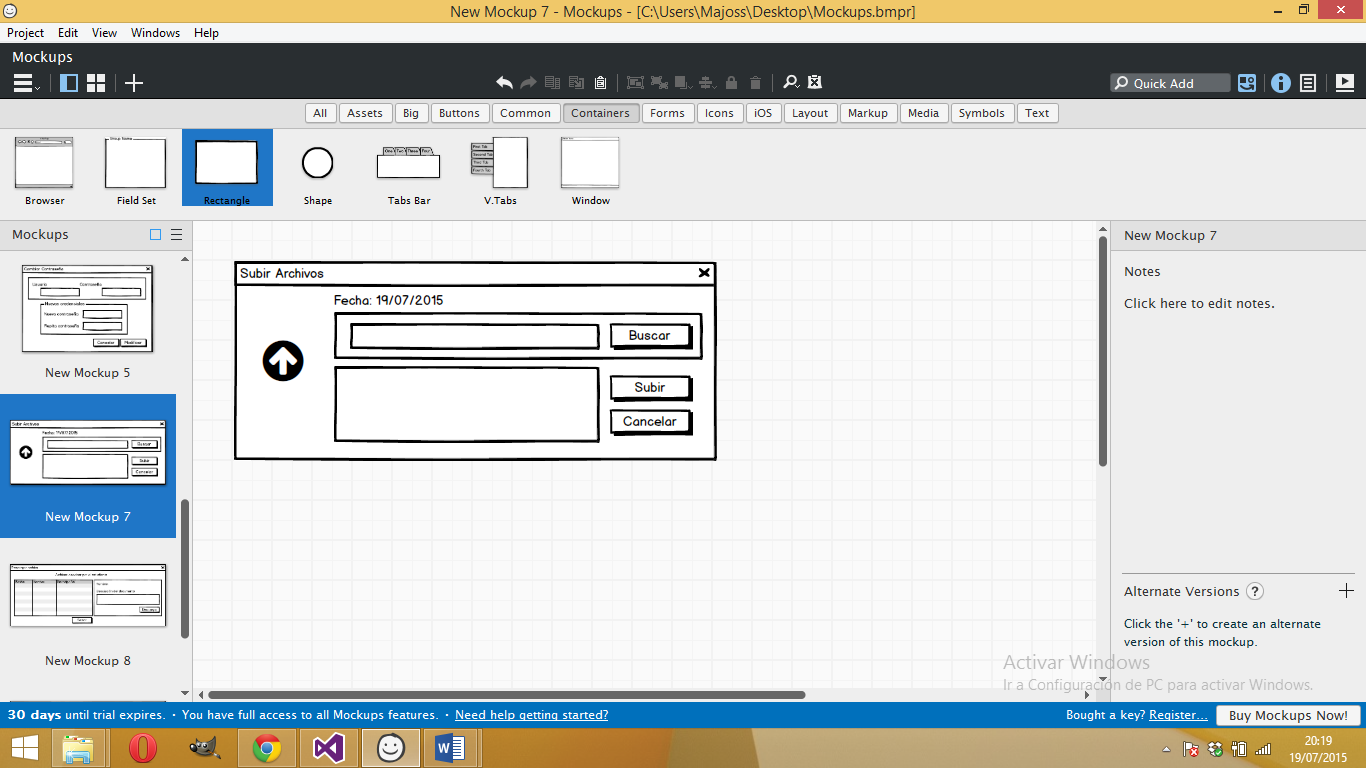 Figura  5. Prototipo de Interfaz subida de archivos Elaborado por: Luis GuangaNUMERO DE ITERACIÓN: 3IDENTIFICADOR DEL USER STORIE: 13TITULO:   Diseño e implementación descarga de documentos por parte del estudiante.RANKING: 2PUNTOS: 30ESTADO: Completado CRITERIOS DE ACEPTACIÓN El docente deberá poder descargar los documentos previamente cargados al sistema.CASOS DE PRUEBATabla 51. Caso de Prueba descarga de documentos por parte del estudiante. Realizado por: Luis GuangaPROTOTIPO DE LA INTERFAZ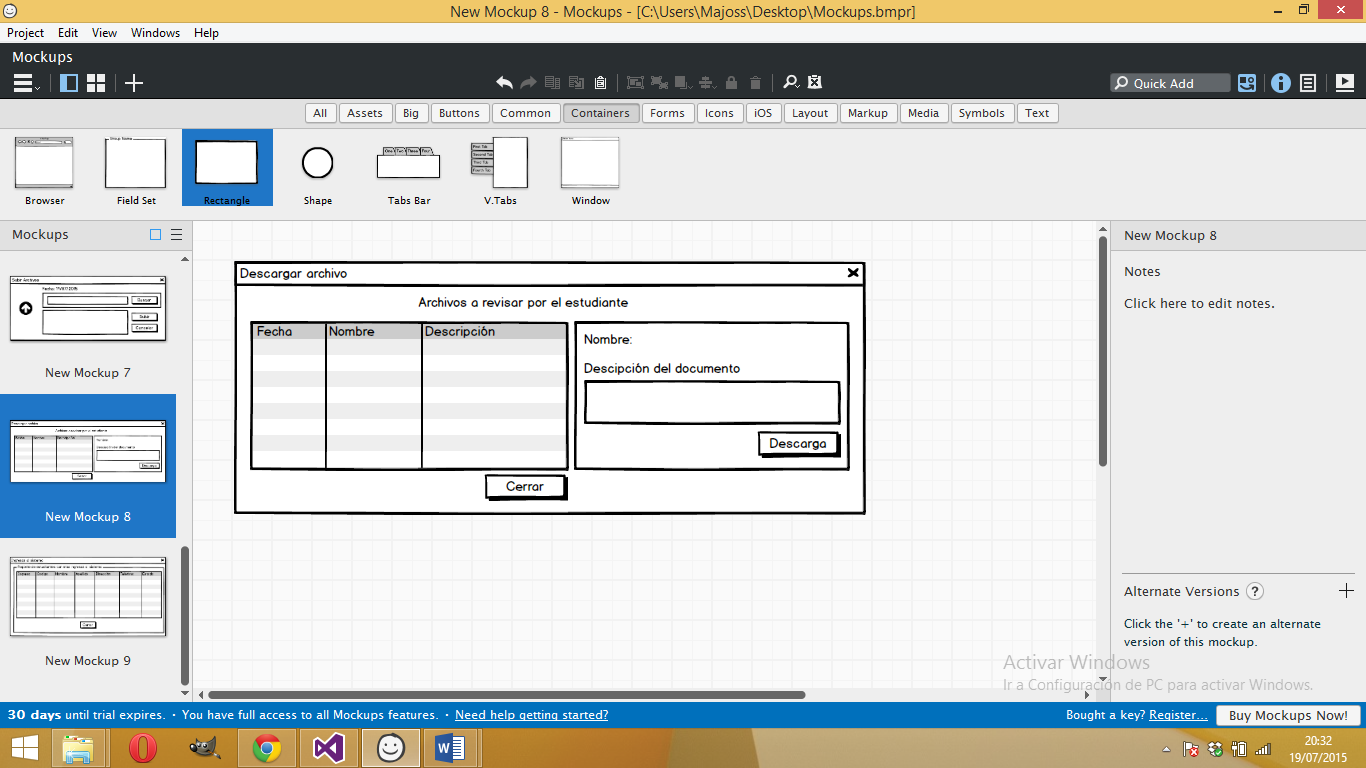 	Figura  6. Prototipo de Interfaz descarga de archivos  	Elaborado por: Luis GuangaNUMERO DE ITERACIÓN: 3IDENTIFICADOR DEL USER STORIE: 14TITULO:   Implementación del cambio de clave de acceso del docente.RANKING: 2PUNTOS: 30ESTADO: Completado CRITERIOS DE ACEPTACIÓN El docente deberá poder cambiar de clave de acceso al sistema.CASOS DE PRUEBATabla 52. Caso de Prueba cambio de clave de docente. Realizado por: Luis GuangaPROTOTIPO DE LA INTERFAZ
     Figura  7. Prototipo de Interfaz cambio de contraseña docente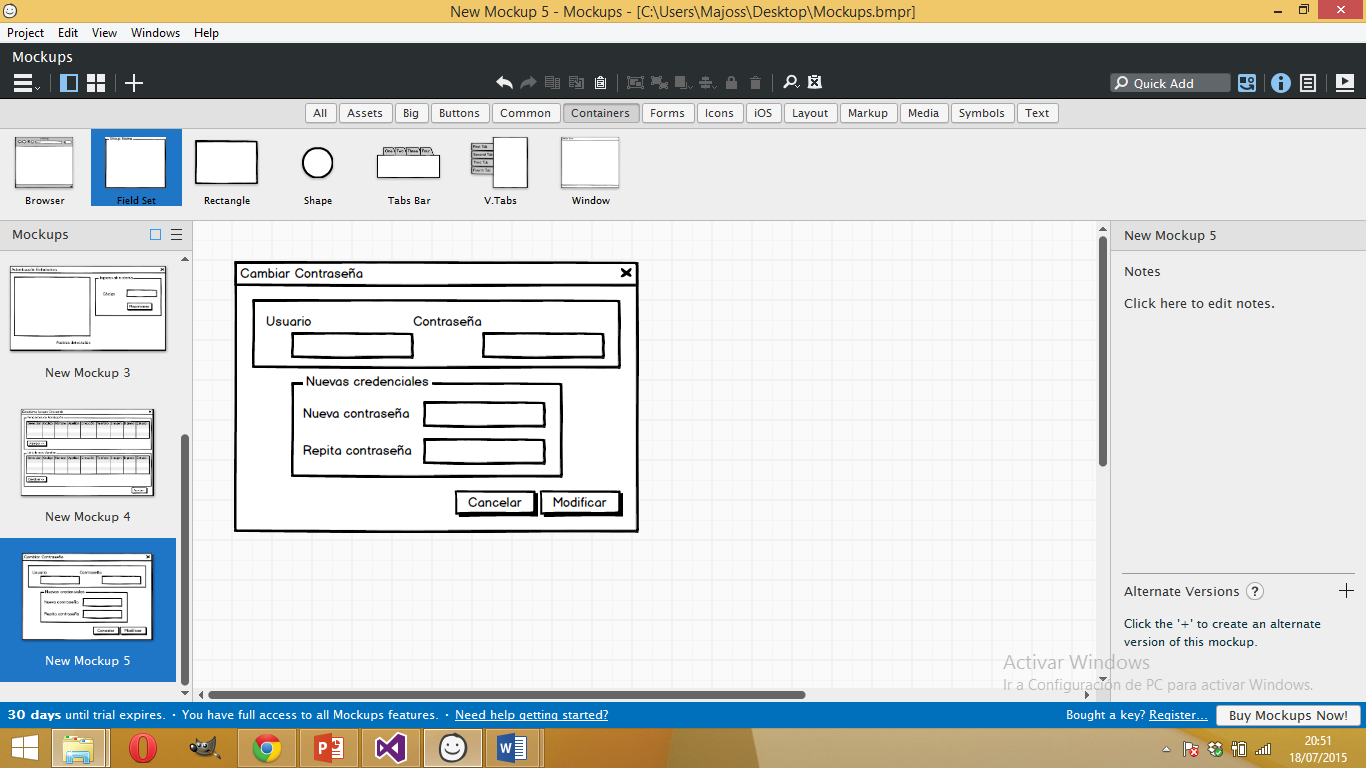 		      Elaborado por: Luis GuangaAnexo CEncuesta realizada a los estudiantes de la Escuela de Ingeniería en Sistemas Materia Didáctica Informática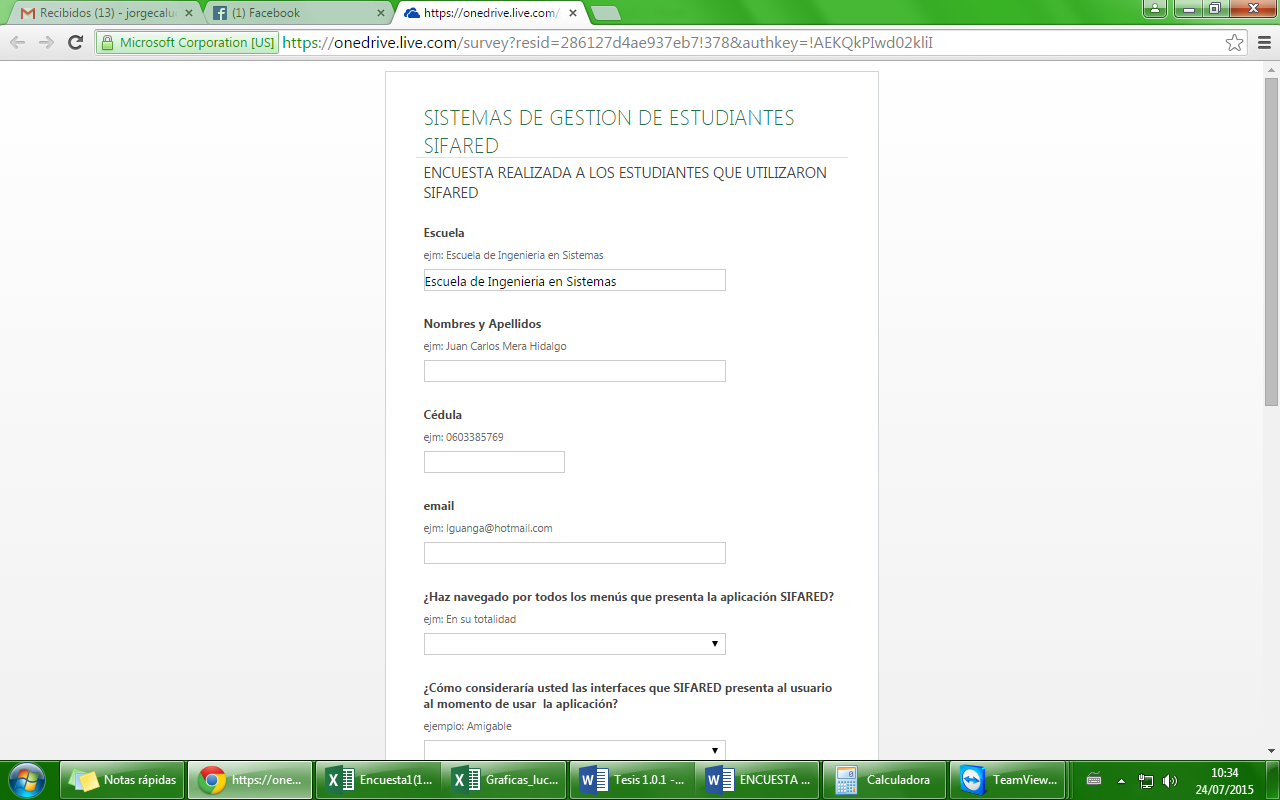 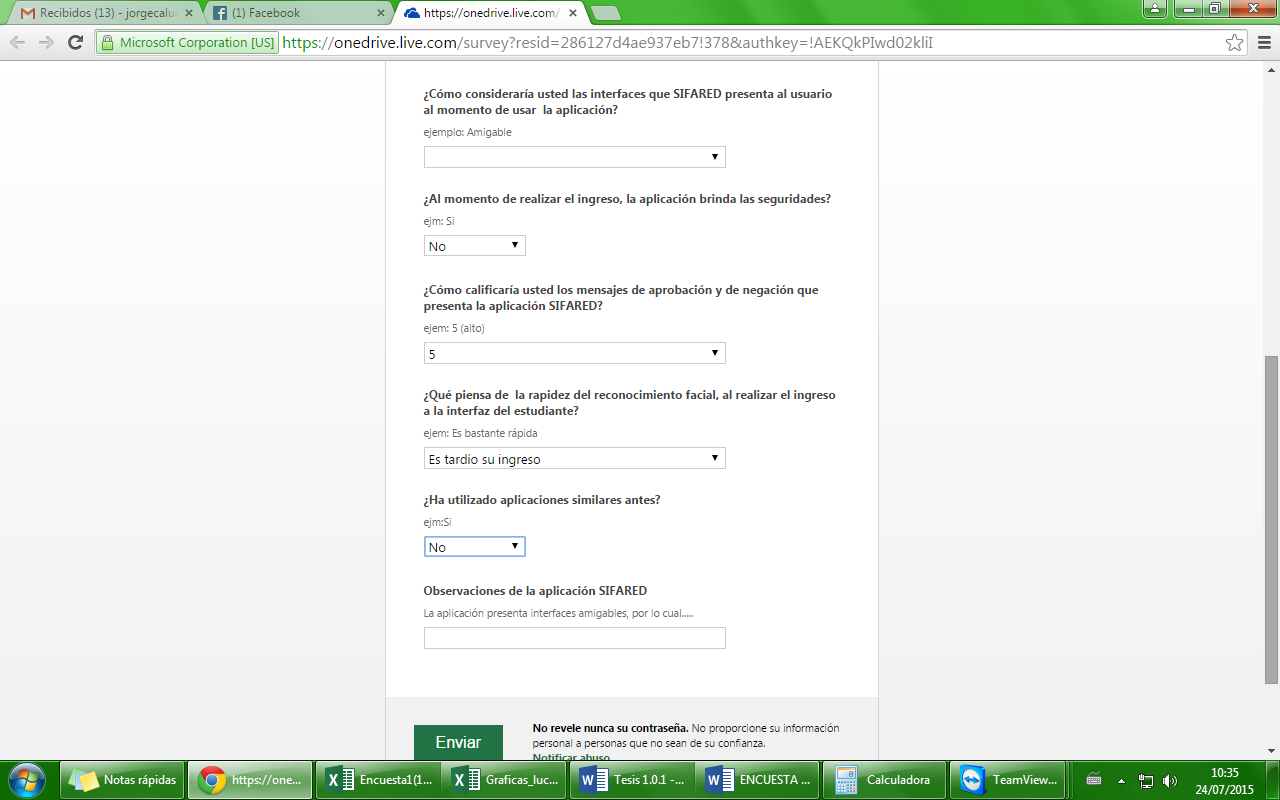 Áreas Aplicaciones especificasBiometría Licencia de conducirProgramas de DerechoInmigraciónDNIPasaportesRegistro de votosFraudeSeguridad de la InformaciónInicio de SesiónSeguridad en aplicacionesSeguridad en base de datosCifrado de Información Seguridad en InternetAcceso a InternetRegistros médicosTerminales de comercio seguroCajeros automáticosCumplimiento dela ley y vigilanciaVideo vigilancia avanzadaControl portalAnálisis Post-eventSeguimiento de SospechososInvestigaciónTarjetas Inteligentes Valor almacenadoAutenticación de usuariosControl de AccesoAcceso a instalacionesAcceso a vehículos METODO TRABAJOSHolísticosPrincipal Component Analysis (PCA)HolísticosEigenfaceHolísticosProbabilistic eigenfaceHolísticosFisherface / subspace LDA HolísticosSVMHolísticosEvolution pursuitHolísticosFeatures linesHolísticosICAHolísticosOtrosHolísticosLDA / FLDHolísticosPDBNNBasado en CaracterísticasPure geometry methodsBasado en CaracterísticasDynamic Link ArchitectureBasado en CaracterísticasHidden Markov modelBasado en CaracterísticasConvolution Neural NetworkHíbridos Modular eigenfacesHíbridos Hybrid LFA Híbridos Shape-normalizedHíbridos Component-basedVariable Independiente Sistemas de reconocimiento de imágenes con Herramienta VisualStudio.Net y Java Netbeans Variable Dependiente VisualStudio.Net es la herramienta más segura en el manejo de ingresos a estudiantes a a publicaciones y contenidos de la asignatura Didáctica Informática impartida en la Escuela de Ingeniería en Sistemas de la Escuela Superior Politécnica de Chimborazo VARIABLETIPODEFINICIONSistemas de reconocimiento de imágenes con Herramienta VisualStudio.Net y Java NetbeansIndependiente Estudio de las herramientas VisualStudio.Net y Java Netbenas con más tendencias de uso en el mercado.VisualStudio.Net es la herramienta más segura en el manejo de ingresos a estudiantes a las publicaciones y contenidos de la asignatura Didáctica Informática impartida en la Escuela de Ingeniería en Sistemas de la Escuela Superior Politécnica de ChimborazoDependiente Seleccionar la herramienta más adecuada que garantice el ingreso a las publicaciones y contenidos de la asignatura de Didáctica Informática de manera segura HIPÓTESISVARIABLESINDICADORESPARÁMETROSÍNDICESTÉCNICASFUENTE DE VERIFICACIÓNLa herramienta VisualStudio.NET permitirá desarrollar un sistema de reconocimiento de imágenes más seguro en el manejo de ingreso a estudiantes a publicaciones y contenidos de la asignatura Didáctica Informática  impartida en la Escuela de Ingeniería en Sistemas de la Escuela Superior Politécnica de Chimborazo. VARIABLE INDEPENDIENTESistemas de reconocimiento de imágenes con herramientas VisualStudio .NET y Netbeans InicializaciónSistemas Operativos Número de sistemas operativos bajo los cuales funciona.Observación Análisis Recopilación de informaciónPáginas de internet (Referirse a la bibliografía)La herramienta VisualStudio.NET permitirá desarrollar un sistema de reconocimiento de imágenes más seguro en el manejo de ingreso a estudiantes a publicaciones y contenidos de la asignatura Didáctica Informática  impartida en la Escuela de Ingeniería en Sistemas de la Escuela Superior Politécnica de Chimborazo. VARIABLE INDEPENDIENTESistemas de reconocimiento de imágenes con herramientas VisualStudio .NET y Netbeans Detección Detección de RostroEl sistema incluye detección de rostro con el algoritmo de Viola-JonesObservación Análisis Recopilación de informaciónPáginas de internet (Referirse a la bibliografía)La herramienta VisualStudio.NET permitirá desarrollar un sistema de reconocimiento de imágenes más seguro en el manejo de ingreso a estudiantes a publicaciones y contenidos de la asignatura Didáctica Informática  impartida en la Escuela de Ingeniería en Sistemas de la Escuela Superior Politécnica de Chimborazo. VARIABLE INDEPENDIENTESistemas de reconocimiento de imágenes con herramientas VisualStudio .NET y Netbeans Pre-procesadoEscaladoExiste una comunidad de desarrolladores.Observación Análisis Recopilación de informaciónPáginas de internet (Referirse a la bibliografía)La herramienta VisualStudio.NET permitirá desarrollar un sistema de reconocimiento de imágenes más seguro en el manejo de ingreso a estudiantes a publicaciones y contenidos de la asignatura Didáctica Informática  impartida en la Escuela de Ingeniería en Sistemas de la Escuela Superior Politécnica de Chimborazo. VARIABLE INDEPENDIENTESistemas de reconocimiento de imágenes con herramientas VisualStudio .NET y Netbeans Pre-procesadoRecorte de la Imagen Existen comunidades o foros que brinden ayuda online.Observación Análisis Recopilación de informaciónPáginas de internet (Referirse a la bibliografía)La herramienta VisualStudio.NET permitirá desarrollar un sistema de reconocimiento de imágenes más seguro en el manejo de ingreso a estudiantes a publicaciones y contenidos de la asignatura Didáctica Informática  impartida en la Escuela de Ingeniería en Sistemas de la Escuela Superior Politécnica de Chimborazo. VARIABLE INDEPENDIENTESistemas de reconocimiento de imágenes con herramientas VisualStudio .NET y Netbeans Extracción de CaracterísticasMétodos Números de métodos usados Observación Análisis Recopilación de informaciónPáginas de internet (Referirse a la bibliografía)La herramienta VisualStudio.NET permitirá desarrollar un sistema de reconocimiento de imágenes más seguro en el manejo de ingreso a estudiantes a publicaciones y contenidos de la asignatura Didáctica Informática  impartida en la Escuela de Ingeniería en Sistemas de la Escuela Superior Politécnica de Chimborazo. VARIABLE INDEPENDIENTESistemas de reconocimiento de imágenes con herramientas VisualStudio .NET y Netbeans Comparación y reconocimiento Medidas de Similitud Número de medidas de similitud usados Observación Análisis Recopilación de informaciónPáginas de internet (Referirse a la bibliografía)La herramienta VisualStudio.NET permitirá desarrollar un sistema de reconocimiento de imágenes más seguro en el manejo de ingreso a estudiantes a publicaciones y contenidos de la asignatura Didáctica Informática  impartida en la Escuela de Ingeniería en Sistemas de la Escuela Superior Politécnica de Chimborazo. VARIABLE INDEPENDIENTESistemas de reconocimiento de imágenes con herramientas VisualStudio .NET y Netbeans Comparación y reconocimiento Clasificadores Número de clasificadores usados Observación Análisis Recopilación de informaciónPáginas de internet (Referirse a la bibliografía)HIPÓTESISVARIABLESINDICADORESPARÁMETROSÍNDICESTÉCNICASFUENTE DE VERIFICACIÓNLa herramienta VisualStudio.NET permitirá desarrollar un sistema de reconocimiento de imágenes más seguro en el manejo de ingreso a estudiantes a publicaciones y contenidos de la asignatura Didáctica Informática  impartida en la Escuela de Ingeniería en Sistemas de la Escuela Superior Politécnica de Chimborazo. VARIABLE DEPENDIENTEVisualStudio .Net es la herramienta más segura en el manejo de ingreso de estudiantes a publicaciones y contenidos de la asignatura Didáctica Informática  impartida en la Escuela de Ingeniería en Sistemas de la Escuela Superior Politécnica de Chimborazo.SeguridadConfianza El sistema cumple con los requerimientos establecidos.Pruebas Observación Manuales de administración OpenCVVisual Studio .NetJava NetbeansLa herramienta VisualStudio.NET permitirá desarrollar un sistema de reconocimiento de imágenes más seguro en el manejo de ingreso a estudiantes a publicaciones y contenidos de la asignatura Didáctica Informática  impartida en la Escuela de Ingeniería en Sistemas de la Escuela Superior Politécnica de Chimborazo. VARIABLE DEPENDIENTEVisualStudio .Net es la herramienta más segura en el manejo de ingreso de estudiantes a publicaciones y contenidos de la asignatura Didáctica Informática  impartida en la Escuela de Ingeniería en Sistemas de la Escuela Superior Politécnica de Chimborazo.SeguridadVulnerabilidad Número de errores generados por validaciónPruebas Observación Manuales de administración OpenCVVisual Studio .NetJava NetbeansLa herramienta VisualStudio.NET permitirá desarrollar un sistema de reconocimiento de imágenes más seguro en el manejo de ingreso a estudiantes a publicaciones y contenidos de la asignatura Didáctica Informática  impartida en la Escuela de Ingeniería en Sistemas de la Escuela Superior Politécnica de Chimborazo. VARIABLE DEPENDIENTEVisualStudio .Net es la herramienta más segura en el manejo de ingreso de estudiantes a publicaciones y contenidos de la asignatura Didáctica Informática  impartida en la Escuela de Ingeniería en Sistemas de la Escuela Superior Politécnica de Chimborazo.SeguridadAmenazasEl sistema posee historial de Acceso Pruebas Observación Manuales de administración OpenCVVisual Studio .NetJava NetbeansLa herramienta VisualStudio.NET permitirá desarrollar un sistema de reconocimiento de imágenes más seguro en el manejo de ingreso a estudiantes a publicaciones y contenidos de la asignatura Didáctica Informática  impartida en la Escuela de Ingeniería en Sistemas de la Escuela Superior Politécnica de Chimborazo. VARIABLE DEPENDIENTEVisualStudio .Net es la herramienta más segura en el manejo de ingreso de estudiantes a publicaciones y contenidos de la asignatura Didáctica Informática  impartida en la Escuela de Ingeniería en Sistemas de la Escuela Superior Politécnica de Chimborazo.SeguridadControl de Acceso El sistema permite la asignación de permisos  Pruebas Observación Manuales de administración OpenCVVisual Studio .NetJava NetbeansLa herramienta VisualStudio.NET permitirá desarrollar un sistema de reconocimiento de imágenes más seguro en el manejo de ingreso a estudiantes a publicaciones y contenidos de la asignatura Didáctica Informática  impartida en la Escuela de Ingeniería en Sistemas de la Escuela Superior Politécnica de Chimborazo. VARIABLE DEPENDIENTEVisualStudio .Net es la herramienta más segura en el manejo de ingreso de estudiantes a publicaciones y contenidos de la asignatura Didáctica Informática  impartida en la Escuela de Ingeniería en Sistemas de la Escuela Superior Politécnica de Chimborazo.SeguridadAutenticaciónEl sistema permite la autenticación de usuarios Pruebas Observación Manuales de administración OpenCVVisual Studio .NetJava NetbeansINDICADORPARÁMETRO DE EVALUACIÓNInicialización Sistema Operativo PARÁMETROSPOSIBLES RESULTADOSPONDERACIÒNSistema Operativo Dependiente de la plataforma1Sistema Operativo Independiente de la plataforma3PARÁMETROSHERRAMIENTAS DE DESARROLLOHERRAMIENTAS DE DESARROLLOPARÁMETROSVisualStudio.Net 2013Netbeans 8.0.2Sistema Operativo13INDICADORPARÁMETRO DE EVALUACIÓNDetección Detección de rostro  PARÁMETROSPOSIBLES RESULTADOSPONDERACIÒNDetección de rostro  No existe 1Detección de rostro  Poco satisfactorio 2Detección de rostro  Satisfactorio 3PARAMETOSHERRAMIENTAS DE DESARROLLOHERRAMIENTAS DE DESARROLLOPARAMETOSVisualStudio.Net 2013Netbeans 8.0.2Detección de rostro33INDICADORPARÁMETRO DE EVALUACIÓNPre-procesadoEscalado  Pre-procesadoRecorte de la imagenPARÁMETROSPOSIBLES RESULTADOSPONDERACIÒNEscalado   No existe 1Escalado   Poco satisfactorio 2Escalado   Satisfactorio 3PARÁMETROSHERRAMIENTAS DE DESARROLLOHERRAMIENTAS DE DESARROLLOPARÁMETROSVisualStudio.Net 2013Netbeans 8.0.2Escalado33PARÄMETROSPOSIBLES RESULTADOSPONDERACIÒNRecorte de la imagen  No existe 1Recorte de la imagen  Poco satisfactorio 2Recorte de la imagen  Satisfactorio 3PARÁMETROSHERRAMIENTAS DE DESARROLLOHERRAMIENTAS DE DESARROLLOPARÁMETROSVisualStudio.Net 2013Netbeans 8.0.2Recorte de la imagen 32PARÁMETROSHERRAMIENTAS DE DESARROLLOHERRAMIENTAS DE DESARROLLOPARÁMETROSVisualStudio.Net 2013Netbeans 8.0.2Escalado 33Recorte de la imagen 32TOTAL65INDICADORPARÁMETRO DE EVALUACIÓNExtracción de característicasMétodos PARÁMETROSPOSIBLES RESULTADOSPONDERACIÒNMétodosNo existe 1MétodosPoco satisfactorio 2MétodosSatisfactorio 3PARÁMETROSHERRAMIENTAS DE DESARROLLOHERRAMIENTAS DE DESARROLLOPARÁMETROSVisualStudio.Net 2013Netbeans 8.0.2Métodos 32INDICADORPARÁMETRO DE EVALUACIÓNComparación y reconocimientoMedidas de similitudComparación y reconocimientoClasificadoresPARÁMETROSPOSIBLES RESULTADOSPONDERACIÒNMedidas de similitud No existe 1Medidas de similitud Poco satisfactorio 2Medidas de similitud Satisfactorio 3PARAMETOSHERRAMIENTAS DE DESARROLLOHERRAMIENTAS DE DESARROLLOPARAMETOSVisualStudio.Net 2013Netbeans 8.0.2Medidas de similitud32PARÁMETROSPOSIBLES RESULTADOSPONDERACIÒNClasificadores  No existe 1Clasificadores  Poco satisfactorio 2Clasificadores  Satisfactorio 3PARÁMETROSHERRAMIENTAS DE DESARROLLOHERRAMIENTAS DE DESARROLLOPARÁMETROSVisualStudio.Net 2013Netbeans 8.0.2Clasificadores33INDICADORPARÁMETRO DE EVALUACIÓNSeguridadConfianzaSeguridadVulnerabilidadSeguridadAmenazasSeguridadControl de AccesoSeguridadAutenticación PARÁMETROSPOSIBLES RESULTADOSPONDERACIÒNConfianza No existe 1Confianza Poco satisfactorio 2Confianza Satisfactorio 3PARAMETOSHERRAMIENTAS DE DESARROLLOHERRAMIENTAS DE DESARROLLOPARAMETOSVisualStudio.Net 2013Netbeans 8.0.2Confianza32PARÁMETROSPOSIBLES RESULTADOSPONDERACIÒNVulnerabilidadNo existe 1VulnerabilidadPoco satisfactorio 2VulnerabilidadSatisfactorio 3PARÁMETROSHERRAMIENTAS DE DESARROLLOHERRAMIENTAS DE DESARROLLOPARÁMETROSVisualStudio.Net 2013Netbeans 8.0.2Vulnerabilidad32PARÁMETROSPOSIBLES RESULTADOSPONDERACIÒNAmenazasNo existe 1AmenazasPoco satisfactorio 2AmenazasSatisfactorio 3PARÁMETROSHERRAMIENTAS DE DESARROLLOHERRAMIENTAS DE DESARROLLOPARÁMETROSVisualStudio.Net 2013Netbeans 8.0.2Amenazas33PARÁMETROSPOSIBLES RESULTADOSPONDERACIÒNControl de acceso  No existe 1Control de acceso  Poco satisfactorio 2Control de acceso  Satisfactorio 3PARÁMETROSHERRAMIENTAS DE DESARROLLOHERRAMIENTAS DE DESARROLLOPARÁMETROSVisualStudio.Net 2013Netbeans 8.0.2Control de acceso 33PARÁMETROSPOSIBLES RESULTADOSPONDERACIÒNAutenticación No existe 1Autenticación Poco satisfactorio 2Autenticación Satisfactorio 3PARÁMETROSHERRAMIENTAS DE DESARROLLOHERRAMIENTAS DE DESARROLLOPARÁMETROSVisualStudio.Net 2013Netbeans 8.0.2Autenticación33PARÁMETROSHERRAMIENTAS DE DESARROLLOHERRAMIENTAS DE DESARROLLOPARÁMETROSVisualStudio.Net 2013Netbeans 8.0.2Confianza32Vulnerabilidad32Amenazas33Control de Acceso33Autenticación33INDICADORESPARÁMETROSVisualStudio.NetNetbeans 8.0.2InicializaciónSistema Operativo13DetecciónDetección de rostro33Pre-procesadoEscalado33Pre-procesadoRecorte de la imagen32Extracción de característicasMétodos32Comparación y reconocimientoMedidas de similitud32Comparación y reconocimientoClasificadores33SeguridadConfianza32SeguridadVulnerabilidad32SeguridadAmenazas33SeguridadControl de acceso33SeguridadAutenticación33TotalTotal3431Porcentajes %Porcentajes %94.4486.11PersonaContactoRolLuis Guanga lguanga@espoch.edu.ecSrum ManagerJulio Santillánjsantillan@espoch.edu.ecP. OwnerLuis Guanga lguanga@espoch.edu.ecEquipo técnicoIDPRIORIDADDESCRIPCIÓNESTIMACIÓNPOR1Muy AltaDiseño general del sistema40LG2Muy AltaDiseño de la Base de Datos40LG3AltaDiseño y arquitectura de componentes40LG4AltaDiseño del subsistema de administración40LG5AltaDiseño del subsistema de registro de estudiantes30LG6Muy AltaEl usuario requiere registrarse en el sistema como docente  40LG7Muy Alta El usuario requiere registrarse en el sistema como estudiante 40LG8AltaEl estudiante requiere ingresar sus datos personales (Imagen, Cédula, Nombres, Apellidos, Dirección y Teléfono).30LG9AltaEl docente requiere asignar los permisos de acceso al estudiante mediante un listado.30LG10AltaEl docente requiere visualizar un listado de estudiantes con acceso concedido.30LG11AltaEl docente requiere visualizar un listado de los estudiantes con acceso pendiente.30LG12AltaEl docente requiere subir los documentos que el estudiante visualizará.30LG13AltaEl estudiante requiere visualizar los documentos cargados por el docente.30LG14AltaEl docente requiere modificar su contraseña de acceso30LGBacklogTareaTipoEstado ResponsablesHT1Crear y documentar el diseño general del sistemaAnálisis /diseñoActivoLuis GuangaHT2Crear y documentar el diseño general de la base de datosAnálisis /diseñoActivo Luis GuangaHT3Crear y documentar el diseño de la arquitectura de componentesAnálisis /diseñoActivo Luis GuangaHT4Crear y documentar el diseño del subsistema de administraciónAnálisis /diseñoActivo Luis GuangaBacklogTareaTipoEstado ResponsablesHT6Diseño e implementación del registro del docente en el sistema Diseño/ implementaciónActivoLuis GuangaHT9Diseño e implementación de asignación de permisos para el acceso de estudiantes al sistema Diseño/ implementaciónActivoLuis GuangaHT10Diseño e implementación de reporte de estudiante con acceso concedido  Diseño/ implementaciónActivoLuis GuangaHT11Diseño e implementación de reporte de estudiante con acceso pendienteDiseño/ implementaciónActivoLuis GuangaHT12Diseño e implementación de carga de documentos al sistema por parte del docente Diseño/ implementaciónActivoLuis GuangaCASOS DE PRUEBA Diseño e implementación del registro del docente en el sistema PROPOSITOProbar que el administrador pueda ingresar al menú del sistemaPRE_REQUISITOSQue el administrador ingrese a la pantalla principal PASOSEn el formulario debe ingresar su alias y nombre Mensaje de error si credenciales incorrectas BacklogTareaTipoEstado ResponsablesHT5Crear y documentar el diseño del subsistema de gestión de estudiantesAnálisis /diseñoActivo Luis GuangaHT7Diseño e implementación del registro del estudiante en el sistema Diseño/ implementaciónActivoLuis GuangaHT8Diseño e implementación del ingreso de estudiantes al sistema Diseño/ implementaciónActivoLuis GuangaHT13Diseño e implementación descarga de datos por parte del estudianteDiseño/ implementaciónActivoLuis GuangaHT14Implementación del cambio de clave de acceso del docenteDiseño/ implementaciónActivoLuis GuangaCASOS DE PRUEBA Diseño e implementación del registro del estudiantes en el sistema  PROPOSITOProbar que el estudiante pueda registrase en el sistema PASOSEn el formulario debe ingresar los datos personales del estudiante  Mensaje de error si campos vacíos  PARÁMETROSPOSIBLES RESULTADOSESTUDIANTESRESULTADOSPregunta 1Muy poco 444.44%Pregunta 1Medianamente 111.12%Pregunta 1En su totalidad444.44%PARÁMETROSPOSIBLES RESULTADOSESTUDIANTESPregunta 6Si 4Pregunta 6No 5PARÁMETROSPOSIBLES RESULTADOSESTUDIANTESPregunta 2Poco amigable 0Pregunta 2Medianamente  amigable4Pregunta 2Totalmente amigable5PARÁMETROSPOSIBLES RESULTADOSESTUDIANTESPregunta 3No9Pregunta 3Si0PARÁMETROSPOSIBLES RESULTADOSESTUDIANTESPregunta 5Es bastante rápida2Pregunta 5Tiene una rapidez razonable7Pregunta 5Es tardío su ingreso0PARÁMETROSPOSIBLES RESULTADOSESTUDIANTESPregunta 4Alto2Pregunta 4Medio4Pregunta 4Bajo3Pregunta 4Insuficiente0Pregunta 4Malo0NOMBRE DEL CAMPODESCRIPCIÓNCódigoCorresponde código de acceso del estudiante al sistemaNombreEs el nombre del Estudiante ApellidoEs el apellido del Estudiante DirecciónEs la dirección del Estudiante TeléfonoEs el teléfono del Estudiante ImagenRegistro de la imagen por parte de la cámara NOMBRE DEL CAMPODESCRIPCIÓNCódigoCorresponde código de acceso del estudiante al sistemaNombreEs el nombre del Estudiante ApellidoEs el apellido del Estudiante DirecciónEs la dirección del Estudiante TeléfonoEs el teléfono del Estudiante ImagenEs el nombre con el cual se ha registrado la imagen del estudiante IngresosEs el número de accesos al sistema realizados por el estudiante EstadoEs el estado de acceso que tiene el estudiante al sistemaNOMBRE DEL CAMPODESCRIPCIÓNSelecciónCasilla de selección de estudiantes CódigoCorresponde código de acceso del estudiante al sistemaNombreEs el nombre del Estudiante ApellidoEs el apellido del Estudiante DirecciónEs la dirección del Estudiante TeléfonoEs el teléfono del Estudiante ImagenEs el nombre con el cual se ha registrado la imagen del estudiante IngresosEs el número de accesos al sistema realizados por el estudiante EstadoEs el estado de acceso que tiene el estudiante al sistemaNOMBRE DEL CAMPODESCRIPCIÓNCódigoCorresponde código de acceso del estudiante al sistemaNombreEs el nombre del Estudiante ApellidoEs el apellido del Estudiante DirecciónEs la dirección del Estudiante TeléfonoEs el teléfono del Estudiante ImagenEs el nombre con el cual se ha registrado la imagen del estudiante IngresosEs el número de accesos al sistema realizados por el estudiante EstadoEs el estado de acceso que tiene el estudiante al sistemaNOMBRE DEL CAMPODESCRIPCIÓNIngresosEs el número de accesos al sistema realizados por el estudiante CódigoCorresponde código de acceso del estudiante al sistemaNombreEs el nombre del Estudiante ApellidoEs el apellido del Estudiante DirecciónEs la dirección del Estudiante TeléfonoEs el teléfono del Estudiante ImagenEs el nombre con el cual se ha registrado la imagen del estudiante EstadoEs el estado de acceso que tiene el estudiante al sistemaNOMBRE DEL CAMPODESCRIPCIÓNFechaFecha del sistema Ubicación Corresponde a la ubicación del archivo Descripción Es un breve resumen del contenido del archivo  NOMBRE DEL CAMPODESCRIPCIÓNFechaFecha del sistema Ubicación Corresponde a la ubicación del archivo Descripción Es un breve resumen del contenido del archivo  CASO DE PRUEBADiseño e implementación del registro del estudiante en el sistemaPROPÓSITOProbar que el estudiante pueda registrar sus datos personales en el sistema mediante el reconocimiento del rostro PRE_REQUISITOSQue el estudiante ingrese a la pantalla principalPASOSEn el formulario debe ingresar su Imagen, Cédula, Nombres, Apellidos, Dirección y Teléfono. Mensaje de error si se encuentra registradoCASO DE PRUEBADiseño e implementación de asignación de permisos para el acceso de estudiantes al sistemaPROPÓSITOProbar que el docente pueda asignar permisos de acceso de los estudiantes al sistema PRE_REQUISITOSQue el docente ingrese a la pantalla principalPASOSEn el formulario debe poder agregarse y retirar a los estudiantes los permisos de acceso al sistema.CASO DE PRUEBADiseño e implementación de reporte de estudiante con acceso concedido  PROPÓSITOProbar que el docente pueda visualizar el reporte de estudiantes con acceso concedido. PRE_REQUISITOSQue el docente ingrese a la pantalla principalPASOSEn el formulario debe visualizar el reporte de estudiantes con acceso concedidoCASO DE PRUEBADiseño e implementación de reporte de ingreso de estudiantes al sistemaPROPÓSITOProbar que el docente pueda visualizar el reporte de ingreso de estudiantes al sistema PRE_REQUISITOSQue el docente ingrese a la pantalla principalPASOSEn el formulario debe visualizar el reporte de ingreso de estudiantes al sistemaCASO DE PRUEBADiseño e implementación de carga de documentos al sistema por parte del docentePROPÓSITOProbar que el docente pueda cargar documentos al sistema  PRE_REQUISITOSQue el docente ingrese a la pantalla principalPASOSEn el formulario debe visualizar la carga de documentos al sistemaSeleccionar la ubicación del documentoEn el caso de duplicidad el archivo se reemplazaCASO DE PRUEBADiseño e implementación descarga de documentos por parte del estudiantePROPÓSITOProbar que el estudiante puede descargar los documentos previamente cargados al sistema. PRE_REQUISITOSQue el estudiante ingrese a la pantalla principalPASOSEn el formulario se debe visualizar los documentos disponibles en el sistemaSeleccionar el documento y descargar.CASO DE PRUEBAImplementación del cambio de clave de acceso del docentePROPÓSITOProbar que el docente pueda cambiar la clave de acceso al sistema PRE_REQUISITOSQue el docente ingrese a la pantalla principalPASOSEn el formulario debe poder cambiar la clave de acceso al sistema Si las claves nuevas no coinciden mensaje de error las claves no coinciden.